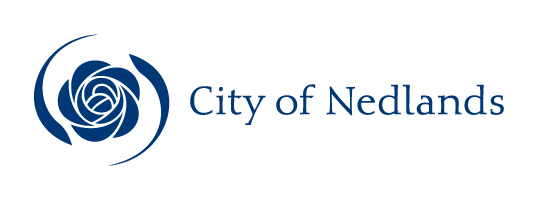 MinutesCouncil Meeting23 June 2020AttentionThese Minutes are subject to confirmation.Prior to acting on any resolution of the Council contained in these minutes, a check should be made of the Ordinary Meeting of Council following this meeting to ensure that there has not been a correction made to any resolution.Table of ContentsCity of NedlandsMinutes of an Ordinary Meeting of Council held online via Teams and livestreamed for the public and onsite in the Council Chambers, 71 Stirling Highway, Nedlands (Councillors Only) on Tuesday 23 June 2020 at 6 pm. Declaration of OpeningThe Presiding Member declared the meeting open at 6.04 pm and drew attention to the disclaimer below.Present and Apologies and Leave of Absence (Previously Approved)Councillors	Her Worship the Mayor, C M de Lacy	(Presiding Member)Councillor F J O Bennett	Dalkeith Ward	Councillor A W Mangano	Dalkeith WardCouncillor B G Hodsdon (until 12.41 am)	Hollywood WardCouncillor P N Poliwka	Hollywood WardCouncillor J D Wetherall	Hollywood WardCouncillor R A Coghlan	Melvista WardCouncillor G A R Hay	Melvista Ward Councillor R Senathirajah	Melvista WardCouncillor N B J Horley	Coastal Districts WardCouncillor L J McManus (until 12.54 am) 	Coastal Districts Ward Councillor K A Smyth	Coastal Districts Ward Staff	Mr M A Goodlet	Chief Executive OfficerMrs L M Driscoll	Director Corporate & StrategyMr P L Mickleson	Director Planning & DevelopmentMr J Duff	Director Technical ServicesMrs N M Ceric	Executive Assistant to CEO & MayorPublic		A maximum of 28 members of the public logged into the live stream of the proceedings and 5 members of the public attended for the public address session only.Leave of Absence		Nil.(Previously Approved)Apologies		Nil.DisclaimerMembers of the public who attend Council meetings should not act immediately on anything they hear at the meetings, without first seeking clarification of Council’s position. For example, by reference to the confirmed Minutes of Council meeting. Members of the public are also advised to wait for written advice from the Council prior to taking action on any matter that they may have before Council.Any plans or documents in agendas and minutes may be subject to copyright. The express permission of the copyright owner must be obtained before copying any copyright material.Public Question TimeA member of the public wishing to ask a question should register that interest by notification in writing to the CEO in advance, setting out the text or substance of the question.Mr Matthew & Mrs Tonia McNeilly, 71 Doonan Road, NedlandsQuestion 1Can you please advise whether the City of Nedlands had prior knowledge of the rezoning of City owned land at 75 Doonan Road, at the time they sold the land to a private developer in 2018?Answer 1While the City did not know the exact zone to be placed on 75 Doonan Road it was anticipating a zoning that would facilitate the development of aged care uses when the land was sold.Question 2Did the City of Nedlands believe they should inform and/or consult with the residents and neighbours of 75 Doonan Road, regarding the impending change in zoning of that land?Answer 2All residents of the City were consulted in general regarding the new Local Planning Scheme No. 3. Residents had the opportunity to determine if changes were likely and how they may have affected them based on the proposed zones in the advertised Local Planning Scheme.Question 3Why was the 75 Doonan Road land sold without going through a full market sale process, so all Nedlands ratepayers were aware of the impending sale of the land and so the proceeds from the sale of the land could be maximised?Answer 3The land was disposed of in accordance with the requirements of Section 3.58 of the Local Government Act including giving public notice of the parties involved, the market valuation of the property and inviting submissions from the public to be made to the Council on the disposition. The land was subsequently sold for more than its market valuation.Ms Kylie Passage, 80 Doonan Road, NedlandsQuestion 1How long has the City of Nedlands been in discussion with the developer of lots 73-75 Doonan Road and 16-18 Betty Street?Answer 1Approximately 5 years.Question 2What is the relationship between the City of Nedlands and the developer of lots 73-75 Doonan Road and 16-18 Betty Street?Answer 2The same as any relationship between a customer and the City. The City provides information and assistance within the bounds of Council policy and State legislation.Question 3Is the City of Nedlands aware of, engaged in or engaging in discussions about any future plans or development of the Lisle Villages - Melvista Homes?Answer 3The City is generally aware of possible ideas for the future of the site but is not involved in any discussions with any parties.Mr Mario Faugno, 74 Doonan Road, NedlandsQuestions relate to the Proposed Development of High Care Age Facility by Oryx Communities on Doonan Road and Betty Street Nedlands.  Question 1Why was the Lisle Village - Melvista Homes heritage listing removed from the municipal heritage inventory list by the City?Answer 1Council determined that no private property was to be included on the Municipal Inventory.Question 2Can you please explain the background and process by which lots 73-75 Doonan Road and 16-18 Betty Street were granted an additional permitted use for aged care, and why affected residents, including adjacent properties, were not directly informed and consulted in relation to this significant change from R12.5 zoning to additional commercial aged care facility use?Answer 2The developer has been in discussions with Council for over 5 years regarding the possible redevelopment of this site. Over this period the developer has carried out considerable community consultation including directly with adjoining residents and more generally with the wider community through various media including community information sessions. The change in zoning for this land was signalled in the Draft Local Planning Strategy and Scheme over a number of years. All residents were advised of the Scheme review and had the opportunity to determine if changes were likely to affected them.Question 3When did the City of Nedlands first engage in discussions with the developer Oryx, Dueke or its related persons or parties in relation to a potential age care development on any or all of 75-73 Doonan Road and 16-18 Betty Street or 69 Melvista Avenue?Answer 3Discussions commenced approximately 5 years ago.Question 4 Sydney and Melbourne have both seen significant COVID clusters centered around aged care facilities.  With, I understand, a 90 bed 24 hour Commercial High Care Facility akin in operation to a hospital for the aged, have the City and Council considered, not only for current COVID pandemic, but future planning consideration whether such an extensive commercial grade facility is appropriately located deep into Nedlands and in an area of quiet narrow residential streets zoned R10-R12.5? Answer 4This matter is not a consideration for the decision maker.Ms Rebecca Faugno, 74 Doonan Road, NedlandsQuestion 1These questions relate to the proposed development of a high care, aged care facility in Doonan Road and Betty Street, Nedlands (Site).The Local Planning Policy: Residential Aged Care Facilities (Policy) was adopted by the Council in April 2020. The accompanying report lists several sites which were then anticipated to be the subject of upcoming aged care development applications. With the exception of the Site, all other noted aged care sites are in commercial/industrial/existing hospital areas and on busy roads, such as Lemnos Street, Monash Avenue, Karella Street, Alfred Road, Mooro Drive. In considering the Policy, did the Council and/or City consider:whether it would be appropriate to impose differing requirements for developments in narrow, quiet, residential streets, such as Doonan Road and Betty Street (zoned R10 – R12.5) (different from requirements for developments on busy roads or in commercial areas)?AnswerNo.(b) 	whether it would be appropriate to impose differing requirements depending on whether an aged care facility caters for independent living or high care?AnswerNo.Question 2In considering the change in permitted use of the Site from residential to residential with additional aged care facility use, including around the time of the sale of 75 Doonan Road to Dueke Investments, did the Council consider alternative sites for the development of an aged care facility? In particular, has the City/Council considered whether a high-level, multi-storey, high-care facility would be more appropriately situated in higher density zones with proximity to transport and other commercial activities (such as Stirling Highway)?AnswerNo.Addresses by Members of the PublicAddresses by members of the public who have completed Public Address Session Forms to be made at this point.Mr Murray Casselton, Level 18, 191 St Georges Terrace, Perth	PD28.20(spoke in support of the application)Mr Angus Buchanan, 10 Calautti Court, Gwelup	13.7(spoke in support of the recommendation)Ms Maureen Frankham, 38A Vincent Street, Nedlands	14.6(spoke in support of the motion)Ms Susan Stevens, 65 Melvista Avenue, Nedlands	14.6(spoke in support of the motion)Mrs Lesley Shaw, 9 Greenville Street, Swanbourne	(spoke in relation to Allen Park Cottage)Requests for Leave of AbsenceMoved – Councillor CoghlanSeconded – Councillor WetherallMayor de Lacy be granted leave of absence from 4 – 20 July 2020 and will be available for JDAP meeting but not between the 15-17 July 2020.CARRIED UNANIMOUSLY 12/-PetitionsMs Susan Stevens, 65 Melvista Avenue, Nedlands – Masons Gardens – Dog on LeadMayor de Lacy tabled a petition on behalf of Ms Susan Stevens and 245 other petitioners requesting continue its goodwill in not enforcing fines or make a formal exemption to the dog law which includes Masons Gardens, such that it is no longer classified as ‘Dog on Lead’ zone.Moved – Councillor WetherallSeconded – Councillor CoghlanThat Council receive the petition.CARRIED UNANIMOUSLY 12/-Mrs Lesley Shaw, 9 Greenville Street, SwanbourneMayor de Lacy tabled a petition on behalf of Mrs Lesley Shaw and 80 other petitioners urging the City of Nedlands to upgrade the Allen Park Cottage. The Upgrade is listed as one of the City’s Key projects for 2019/20.Moved – Councillor HaySeconded – Councillor McManusThat Council receive the petition.CARRIED UNANIMOUSLY 12/-Disclosures of Financial / Proximity InterestThe Presiding Member reminded Councillors and Staff of the requirements of Section 5.65 of the Local Government Act to disclose any interest during the meeting when the matter is discussed.Councillor Hodsdon – 17.1 - Request for Reimbursement of Legal FeesCouncillor Hodsdon disclosed a financial interest in Item 17.1 – Request for Reimbursement of Legal Fees, his interest being that he is the applicant. Councillor Hodsdon declared that he would leave the room during discussion on this item.Councillor Bennett – 14.3- Councillor Mangano – Legal Opinion – Judicial Review – 135 BroadwayCouncillor Bennett disclosed a proximity interest in Item 14.3 – Councillor Mangano – Legal Opinion – Judicial Review – 135 Broadway, his interest being that family home that he owns 1/3 of is next door to 135 Broadway. Councillor Bennett declared that he would leave the room during discussion on this item.Disclosures of Interests Affecting ImpartialityThe Presiding Member reminded Councillors and Staff of the requirements of Council’s Code of Conduct in accordance with Section 5.103 of the Local Government Act.Mayor de Lacy – 13.5 - State Heritage Listing Finalisation – Nedlands Tennis ClubMayor de Lacy disclosed an impartiality interest in Item 13.5 - State Heritage Listing Finalisation – Nedlands Tennis Club.  Mayor de Lacy disclosed that I have an association with the Nedlands Tennis Club. This association is in regard to Mayor de Lacy being a financial member of that Club, and as a consequence, there may be a perception that her impartiality on the matter may be affected. Mayor de Lacy declared that she would consider this matter on its merits and vote accordingly.Mayor de Lacy – 17.1- Request for Reimbursement of Legal FeesMayor de Lacy disclosed an impartiality interest in Item 17.1- Request for Reimbursement of Legal Fees.  Mayor de Lacy disclosed that I have an association with the SAT finding in relation to Councillor Hodsdon. This association is in regard to my being indirectly associated with the SAT Hearing in 2019 between the Local Government Standards Panel and Councillor Hodsdon. I was a party to the original Local Government Standards Panel hearing concerning Councillor Hodsdon and as a consequence, there may be a perception that her impartiality on the matter may be affected. Mayor de Lacy declared that she would consider this matter on its merits and vote accordingly.Mayor de Lacy – 13.11 – Responsible Authority Report – 80 Stirling Highway, NedlandsMayor de Lacy disclosed an impartiality interest in Item 13.11 - Responsible Authority Report – 80 Stirling Highway, Nedlands.  Mayor de Lacy disclosed that this matter relates to the Metro Inner North JDAP meeting scheduled for the 29 June 2020 for which I am a voting member on the Panel, as appointed by Council, and as a consequence, there may be a perception that her impartiality on the matter may be affected. Mayor de Lacy declared that she would consider this matter on its merits and vote accordingly.Councillor Smyth – 13.10 - Council Representation; 97-105 Stirling Highway, NedlandsCouncillor Smyth disclosed an impartiality interest in Item 13.10 - 97-105 Stirling Highway, Nedlands – Development Application.  Councillor Smyth disclosed that these matters will be before the Metro Inner North JDAP Meetings of which she is a member, as appointed by Council, and as a consequence, there may be a perception that her impartiality on the matter may be affected. Councillor Smyth declared that she would consider this matter on its merits and vote accordingly.Councillor Smyth – 13.11 – Responsible Authority Report – 80 Stirling Highway, NedlandsCouncillor Smyth disclosed an impartiality interest in Item 13.11 - Responsible Authority Report – 80 Stirling Highway, Nedlands.  Councillor Smyth disclosed that these matters will be before the Metro Inner North JDAP Meetings of which she is a member, as appointed by Council, and as a consequence, there may be a perception that her impartiality on the matter may be affected. Councillor Smyth declared that she would consider this matter on its merits and vote accordingly.Mayor de Lacy – 13.10 - Council Representation; 97-105 Stirling Highway, NedlandsMayor de Lacy disclosed an impartiality interest in Item 13.10 - 97-105 Stirling Highway, Nedlands – Development Application.  Mayor de Lacy disclosed that these matters will be before the Metro Inner North JDAP Meetings of which she is a member, as appointed by Council, and as a consequence, there may be a perception that her impartiality on the matter may be affected. Mayor de Lacy declared that she would consider this matter on its merits and vote accordingly.Councillor McManus – 17.1 - Request for Reimbursement of Legal FeesCouncillor McManus disclosed an impartiality interest in Item 17.1 - Request for Reimbursement of Legal Fees.  Councillor McManus disclosed that he was involved in the same matter, and as a consequence, there may be a perception that his impartiality on the matter may be affected. Councillor McManus declared that he would consider this matter on its merits and vote accordingly.Councillor Bennett – 16.1 – Confidential – Legal Advice – 135 Broadway, NedlandsCouncillor Bennett disclosed an impartiality interest in Item 16.1 – Confidential – Legal Advice – 135 Broadway, Nedlands.  Councillor Bennett disclosed that he lives next door to the property, and as a consequence, there may be a perception that his impartiality on the matter may be affected. Councillor Bennett declared that he would consider this matter on its merits and vote accordingly.Declarations by Members That They Have Not Given Due Consideration to PapersNil.Confirmation of MinutesOrdinary Council Meeting 26 May 2020Moved – Councillor WetherallSeconded – Councillor ManganoThe Minutes of the Ordinary Council Meeting held 26 May 2020 be confirmed.CARRIED UNANIMOUSLY 12/-Special Council Meeting 16 June 2020Moved – Councillor CoghlanSeconded – Councillor ManganoThe Minutes of the Special Council Meeting held 16 June 2020 be confirmed.CARRIED UNANIMOUSLY 12/-Announcements of the Presiding Member without discussionAs we rapidly approach the end of the financial year much work has been undertaken this month on putting together the City’s COVID budget.  In April this year Council resolved to request that the CEO prepare a 2020/21 Budget based on a zero overall dollar value increase on rates and waste.  The draft Budget has now been prepared and Council is seeking your views on the Budget ahead of a Special Council meeting on the 30th June.  The papers will be available to view at the City’s website before this meeting.  I do urge people to review the COVID Budget and engage with their local Ward Councillors if they have questions.  There is more good news in this financial year’s Budget for West Hollywood residents who will receive a second refund from the underground power project now that the 12 month defects liability period has ended.  It’s great to see the City’s local cafes and bars coming back to life after the lockdown.  The City is here to assist business owners if they need help adjusting to social distancing requirements requiring alfresco dining options. I have received several letters from the Premier urging me to support local businesses and the economy as we deal with the economic consequences of the lockdown.This month Western Suburb Mayors gathered to discuss common issues including density and building height along Stirling Highway.  We recognise the need to collaborate on this issue and will be working towards developing a position on this to advocate to State government.  Within the next couple of weeks two very significant Development Applications for our City will go before the JDAP; the Woolworths development at the Captain Stirling Hotel site and the apartment complex proposed for the Chellingworth Motors site.  If approved they will change the face of Stirling Highway in Nedlands forever.  Last but most definitely not least, this month saw the resignation of Cr Bill Hassell.  A member of Council since 2011 he has significantly contributed to our City and most importantly has kept a close eye on our finances.  We will certainly miss his input on the COVID Budget.  We thank him for his service over the years and wish him and his wife Sue all the very best. A by-election will now be held on the 28 August in the Dalkeith Ward to fill the vacancy.  I urge those keen to serve their local community and have a say in the future of our City to nominate.Finally, I will be taking two weeks of leave from Mayoral duties to spend time with the family over the school holidays.  If you are taking a break, stay safe and take the time to enjoy our many parks and reserves.  Members announcements without discussionCouncillor HayCouncillor Hay asked Administration to update the Council and Community on the ORYX Doonan Road development application.Councillor CoghlanCouncillor Coghland advised that in regard to the proposed plans for the “Melvista Nedlands” at 73-75 Doonan Road and 16-18 Betty Street, that she had been contacted by a number of residents during the last few days who are concerned about a Development Application by Oryx Communities. The proposal is for a new 90 bed, high care Aged Care facility, with a wellness centre at 73-75 Doonan Road and 16-18 Betty Street. The Wellness Centre will include exercises for seniors a hairdresser and various allied health services. The residents in the surrounding streets are concerned that they did not have adequate prior knowledge of this development application.  They are alert to the fact that 75 Doonan Road was owned by the City of Nedlands and they are concerned that this property was purchased by Oryx Communities when it was still zoned Single Residential and prior to gazettal of LPS3.  The four previously single residential blocks in Betty St and Doonan Rd were amalgamated into a single block of 2980 square metres.  This became Special Use allowing an Aged Care facility to be developed on the site.   The site is next door to the existing Melvista Lodge and the dilapidated Melvista Nursing Home.  These were both built in the 1970’s.  Reference inherit.stateheritage.wa.gov.au/Public/Inventory/PrintSingle Record/5dd2c9f6-9d14-4a43-bcad-287e493aeb41  Oryx Communities engaged the consultant “Creating Communities” to conduct community consultation for the project.  Their community consultation process revealed that since the closure of the Melvista Nursing Home in 2012, there has been a growing demand for aged care services in the area. This is where there is controversy, as the ratepayers and residents who attended the Community Open Day in Mason’s Gardens in April 2016 where being shown a different scale proposal than the one that is being discussed at Council tonight.    Also, they were led to believe that the Melvista Nursing Home was to be renovated and reopened. Now, they find themselves looking at a large scale 24/7 operation with all associated staffing and servicing requirements.  There will be 23 aged care parking bays and 3 other parking bays reserved for the Wellness Centre.  The building will have 4 accommodation levels and a basement car park.   As the block falls away there will be some variation in the way the building is perceived from street level in both Betty St and Doonan Rd.  The Director of Planning just gave us a run down on this development and said that it could be seen as fitting into an R80 zoning even though it is zoned Special Use and that the front setbacks were generous and more in keeping with houses in the area. The development is compliant and due to it being over the building value that requires submission to MINJDAP it will be listed in the coming months.  Therefore, an RAR will need to be prepared by the planning staff.  I suggest that, due to the concerns of the ratepayers, who have submitted question of this DA tonight to this meeting and who have contacted us all by email that they submit in large numbers their concerns on this proposal during the advertising period. They should also attend the DA information afternoon session conducted by the City of Nedlands on 8.7.20.    There are many questions around this proposed DA and the recent Aged Care Local Planning Policy passed by the City of Nedlands Council at the OCM in April 2020, and which allowed this proposed build is now coming under further scrutiny by ratepayers. Community members are now consulting lawyers and planners and checking all avenues available to themselves to understand this DA.  They are particularly aggrieved, as they had to beg Creating Communities, the group charged with doing ORYX’s public consultation for this project, to drop off some brochures to select households.  It was only at the beginning of this week that they received these. This process is separate to the City advertising the DA for public comment on 26.6.20 for 21 days until 18.7.20 and requesting submissions by the City’s Your Voice website.Councillor SmythList of events and meeting attended by Cr Kerry Smyth during May 2020.Metro Inner North JDAP meeting #2 – 7 May 2020 at 9:30am at the Department of Planning, Lands and Heritage, 140 William Street, Perth to determine the following applications: Lot 388 (95A) Waratah Avenue, Dalkeith - Residential, Restaurant/Café, Office. Attended online.The RAR recommendation for REFUSAL was moved and LOST 2/3.An alternate motion for APPROVAL was moved with amended conditions and CARRIED 3/2Metro Inner North JDAP meeting #4 – 11 May 2020 at 9am at the Department of Planning, Lands and Heritage, 140 William Street, Perth to determine the following applications: Lot 71 (13) Vincent Street, Nedlands - 15 Multiple Dwellings. Attended online.The RAR recommendation for REFUSAL was moved and LOST 2/3.An alternate motion for APPROVAL was moved with conditions and CARRIED 3/2Metro Inner North JDAP meeting #6 – 12 May 2020 at 2pm at the Department of Planning, Lands and Heritage, 140 William Street, Perth to determine the following applications: Lots 143 & 144 (17-19) Louise Street, Dalkeith - 44 Multiple Dwellings. Attended online.The RAR recommendation for REFUSAL was moved with amended reasons and LOST 2/3.A motion to defer for 60 days was moved and CARRIED 5/-. An alternate motion for APPROVAL was not moved.Metro Inner North JDAP meeting #10 – 22 May 2020 at 9am at the Department of Planning, Lands and Heritage, 140 William Street, Perth to determine the following applications: Lot 689 (5) Hillway, Nedlands - 6 storey multiple dwelling. Attended online. The RAR recommendation for REFUSAL was moved and CARRIED 4/1.The alternate motion for APPROVAL was not considered.Lake Claremont Advisory Committee meeting – 7 May 2020 at 8:00am at the Town of ClaremontAgenda & Minutes available on ToC website https://www.claremont.wa.gov.au/Council/Committee-and-Council-MeetingsAttended online.West Metro Recycling Centre – 23 May 2020 at 10:30am, Brockway Road, Shenton Park: Site visit with WMRC CEO and other LG Councillors. Attended with social distancing.Councillor McManusCouncillor McManus advised that as he was somewhat incapacitated last Tuesday night when the vote on the Deputy Mayor position was taken he wished to take this opportunity to thank Councillors for their support and assure them that he will diligently carry out the duties of the position.Councillor McManus also want to reiterate and add to the Mayors words about ex Deputy Mayor Bill Hassell. Bill was an excellent Councillor who not only provided wonderful public service to the Council and the City of Nedlands but also as a State member of Parliament over many years. He will be very sadly missed.Matters for Which the Meeting May Be ClosedCouncil, in accordance with Standing Orders and for the convenience of the public, is to identify any matter which is to be discussed behind closed doors at this meeting, and that matter is to be deferred for consideration as the last item of this meeting.Item 17.1 & 16.1 Urgent Confidential ItemDivisional reports and minutes of Council committees and administrative liaison working groupsMinutes of Council CommitteesThis is an information item only to receive the minutes of the various meetings held by the Council appointed Committees (N.B. This should not be confused with Council resolving to accept the recommendations of a particular Committee. Committee recommendations that require Council’s approval should be presented to Council for resolution via the relevant departmental reports).Moved – Councillor CoghlanSeconded – Councillor ManganoThe Minutes of the following Committee Meetings (in date order) be received:Public Art Committee		18 May 2020Unconfirmed, Circulated to Councillors on 21 May 2020CEO Performance Review Committee	19 May 2020Confirmed, Circulated to Councillors on 26 May 2020CEO Performance Review Committee	28 May 2020Confirmed, Circulated to Councillors on 9 June 2020Audit & Risk Committee 		8 June 2020Unconfirmed, Circulated to Councillors on 16 June 2020Council Committee 			9 June 2020Unconfirmed, Circulated to Councillors on 11 June 2020CEO Performance Review Committee	11 June 2020Unconfirmed, Circulated to Councillors on 16 June 2020CARRIED UNANIMOUSLY 12/-Note: As far as possible all the following reports under items 12.2, 12.3 and 12.4 will be moved en-bloc and only the exceptions (items which Councillors wish to amend) will be discussed.En BlocMoved - Councillor McManusSeconded – Councillor WetherallThat all Committee Recommendations relating to Reports under items 12.2, 12.3 and 12.4 with the exception of Report Nos. PD25.20, PD26.20, PD28.20, PD29.20 and CM04.20 are adopted en bloc.CARRIED UNANIMOUSLY 12/-Planning & Development Report No’s PD25.20 to PD30.20 (copy attached)Note: Regulation 11(da) of the Local Government (Administration) Regulations 1996 requires written reasons for each decision made at the meeting that is significantly different from the relevant written recommendation of a committee or an employee as defined in section 5.70, but not a decision to only note the matter or to return the recommendation for further consideration.Regulation 11(da) – Not Applicable – Recommendation from Administration Adopted.Moved – Mayor de LacySeconded – Councillor WetherallCouncil ResolutionCouncil approves the development application dated 8 November 2019, with amended plans received on 19 February 2020 for the additions to the single house, including the associated site works on Lot 88 on Plan 3062, No. 45 Portland Street, Nedlands, subject to the following conditions and advice: The development shall at all times comply with the application and the approved plans, subject to any modifications required as a consequence of any condition(s) of this approval. This development approval only pertains to the additions of a carport, a shed, fencing, retaining walls and associated site works as indicated on the determination plans. All footings and structures to retaining walls, fences and parapet walls, shall be constructed wholly inside the site boundaries of the property’s Certificate of Title.Prior to occupation of the development the finish of the parapet wall is to be finished externally to the same standard as the rest of the development or in: Face brick;Painted render;Painted brickwork; or Other clean material as specified on the approved plans and maintained thereafter to the satisfaction of the City of Nedlands. Prior to occupation of the development, all major openings and unenclosed outdoor active habitable spaces, which have a floor level of more than 0.5m above natural ground level and overlook any part of any other residential property behind its street setback line shall be screened in accordance with the Residential Design Codes by either; fixed obscured or translucent glass to a height of 1.60 metres above finished floor level;Timber screens, external blinds, window hoods and shutters to a height of 1.6m above finished floor level that are at least 75% obscure;a minimum sill height of 1.60 metres as determined from the internal floor level, or an alternative method of screening approved by the City of Nedlands. The required screening shall be thereafter maintained to the satisfaction of the City of Nedlands. Fences within the primary street setback area shall not exceed 1.8m in height from natural ground level and are to be visually permeable in accordance with the Residential Design Codes (v1, 2019) above 1.2m in height from natural ground level (refer to advice note 2).The outbuilding shall not be utilised for habitable or commercial purposes without further planning approval being obtained. All stormwater from the development, which includes permeable and nonpermeable areas shall be contained onsite. Prior to occupation of the development, all external fixtures including, but not limited to TV and radio antennae, satellite dishes, plumbing vents and pipes, solar panels, air conditioners and hot water systems shall be integrated into the design of the building and not be visible from the primary street, secondary street to the satisfaction of the City of Nedlands.  Advice Notes specific to this proposal:In relation to Condition 4, the dividing fencing is seen to meet the requirement of providing sufficient screening from the raised outdoor living area (decking), with the dividing fencing shown to be at least 1.6m in height above the finished floor level. The dividing fencing is to be at least 75% obscure, permanently fixed, made of a durable material and is to restrict view in the direction of overlooking into an adjoining property. Should the dividing fencing be removed / altered in the future, sufficient screening is to be provided as a replacement to comply with the screening provisions of Clause 5.4.1 – Visual Privacy of the R-Codes (Volume 1).In relation to Condition 6, "Visually Permeable" means the vertical surface has: Continuous vertical gaps of 50mm or greater width occupying not less than one third of the total surface area; Continuous vertical or horizontal gaps less than 50mm in width, occupying at least one half of the total surface area in aggregate; or A surface offering equal or lesser obstruction to view as viewed directly from the street.A separate development application is required to be submitted to and approved by the City prior to erecting any fencing within the street setback area(s) which is not compliant with the deemed-to-comply provisions of the Residential Design Codes, and/or erecting any fencing behind the primary street setback area which is more than 1.8m in height above natural ground level. All crossovers to the street(s) shall be constructed to the Council’s Crossover Specifications and the applicant / landowner to obtain levels for crossovers from the Council’s Infrastructure Services under supervision onsite, prior to commencement of works. Any development in the nature-strip (verge), including footpaths, will require a Nature-Strip Works Application (NSWA) to be lodged with, and approved by, the City’s Technical Services department, prior to construction commencing. All street tree assets in the nature-strip (verge) shall not be removed.  Any approved street tree removals shall be undertaken by the City of Nedlands and paid for by the owner of the property where the development is proposed, unless otherwise approved under the Nature Strip Development approval.An exterior fixture associated with any air-conditioning unit or hot water system is considered an appropriate location where it is positioned:outside of balcony/verandah areas (if applicable) and below the height of a standard dividing fence within a side or rear setback area; or within a screened rooftop plant area or nook. All downpipes from guttering shall be connected so as to discharge into drains, which shall empty into a soak-well; and each soak-well shall be located at least 1.8m from any building, and at least 1.8m from the boundary of the block.  Soakwells of adequate capacity to contain runoff from a 20-year recurrent storm event. 4 Soak-wells shall be a minimum capacity of every 80m2 of calculated surface area of the development. All internal water closets and ensuites without fixed or permanent window access to outside air or which open onto a hall, passage, hobby or staircase, shall be serviced by a mechanical ventilation exhaust system which is ducted to outside air, with a minimum rate of air change equal to or greater than 25 litres / second. Where the existing dwelling/building and structures are to be demolished, a demolition permit is required prior to demolition works occurring. All works are required to comply with relevant statutory provisions. Prior to the commencement of any demolition works, any Asbestos Containing Material (ACM) in the structure to be demolished, shall be identified, safely removed and conveyed to an appropriate landfill which accepts ACM. Removal and disposal of ACM shall be in accordance with Health (Asbestos) Regulations 1992, Regulations 5.43 - 5.53 of the Occupational Safety and Health Regulations 1996, Code of Practice for the Safe Removal of Asbestos 2nd  Edition, Code of Practice for the Management and Control of Asbestos in a Workplace, and any Department of Commerce Worksafe requirements. Where there is over 10m2 of ACM or any amount of friable ACM to be removed, it shall be removed by a Worksafe licensed and trained individual or business.The applicant is advised to consult the City’s Visual and Acoustic Privacy Advisory Information in relation to locating any mechanical equipment (e.g. air-conditioner, swimming pool or spa) such that noise, vibration and visual impacts on neighbours are mitigated. The City does not recommend installing any equipment near a property boundary where it is likely that noise will intrude upon neighbours. Prior to selecting a location for an air-conditioner, the applicant is advised to consult the online fairair noise calculator at www.fairair.com.au and use this as a guide to prevent noise affecting neighbouring properties. Prior to installing mechanical equipment, the applicant is advised to consult neighbours, and if necessary, take measures to suppress noise. Adequate dust control measures to be undertaken in accordance with the Environmental Protection Act 1986 (and associated Regulations) and the Health Local Laws 2000. The landowner is advised that all mechanical equipment (e.g. air-conditioner, swimming pool or spa) is required to comply with the Environmental Protection (Noise) Regulations 1997, in relation to noise. Any significant noise generating equipment that installed shall comply fully with the maximum assigned levels of the Environmental protection (Noise) Regulations 1997.This decision constitutes planning approval only and is valid for a period of four years from the date of approval. If the subject development is not substantially commenced within the four-year period, the approval shall lapse and be of no further effect.; andCouncil notes that rather than an advice note the City encourages neighbouring landowners to formalise a legal agreement seeking to achieve the following:No access to 43 Portland Street other than for tree protection measures, as described in the Arbor Centre letter of 19/06/20 (attached); and replacement of the existing brick wall fence. Restrict all construction works to being within the property boundary of 45 Portland Street in a manner that ensures that the soil and roots within 43 Portland Street immediately beyond the boundary fence line are not disturbed, as described in the Arbor Centre email dated 14/01/20.That tree protection and access limitations are included as contractual obligations with the nominated builder, as described in the Arbor Centre letter of 19/06/20.That the tree management strategies and any related tree works are carried out by the Arbor Centre.That the six recommendations in the Arbor Centre email dated 14/01/20 and the six methodology items included in the Arbor Centre letter dated 19/06/20 are adhered to.The minimum offset from the boundary to the outside of the pool wall is 715mm, however a pool gutter overflow arrangement may be located within this offset.  The applicant is advised that this does not form part of conditions of approval and that the City of Nedlands is not party to nor bound by such an agreement. CARRIED UNANIMOUSLY 12/-PLEASE NOTE: No Recommendation from CommitteeRecommendation to CommitteeCouncil approves the development application dated 8 November 2019, with amended plans received on 19 February 2020 for the additions to the single house, including the associated site works on Lot 88 on Plan 3062, No. 45 Portland Street, Nedlands, subject to the following conditions and advice: The development shall at all times comply with the application and the approved plans, subject to any modifications required as a consequence of any condition(s) of this approval. This development approval only pertains to the additions of a carport, a shed, fencing, retaining walls and associated site works as indicated on the determination plans. All footings and structures to retaining walls, fences and parapet walls, shall be constructed wholly inside the site boundaries of the property’s Certificate of Title.Prior to occupation of the development the finish of the parapet wall is to be finished externally to the same standard as the rest of the development or in: Face brick;Painted render;Painted brickwork; or Other clean material as specified on the approved plans and maintained thereafter to the satisfaction of the City of Nedlands. Prior to occupation of the development, all major openings and unenclosed outdoor active habitable spaces, which have a floor level of more than 0.5m above natural ground level and overlook any part of any other residential property behind its street setback line shall be screened in accordance with the Residential Design Codes by either; fixed obscured or translucent glass to a height of 1.60 metres above finished floor level;Timber screens, external blinds, window hoods and shutters to a height of 1.6m above finished floor level that are at least 75% obscure;a minimum sill height of 1.60 metres as determined from the internal floor level, or an alternative method of screening approved by the City of Nedlands. The required screening shall be thereafter maintained to the satisfaction of the City of Nedlands. Fences within the primary street setback area shall not exceed 1.8m in height from natural ground level and are to be visually permeable in accordance with the Residential Design Codes (v1, 2019) above 1.2m in height from natural ground level (refer to advice note 2).The outbuilding shall not be utilised for habitable or commercial purposes without further planning approval being obtained. All stormwater from the development, which includes permeable and nonpermeable areas shall be contained onsite. Prior to occupation of the development, all external fixtures including, but not limited to TV and radio antennae, satellite dishes, plumbing vents and pipes, solar panels, air conditioners and hot water systems shall be integrated into the design of the building and not be visible from the primary street, secondary street to the satisfaction of the City of Nedlands.  Advice Notes specific to this proposal:In relation to Condition 4, the dividing fencing is seen to meet the requirement of providing sufficient screening from the raised outdoor living area (decking), with the dividing fencing shown to be at least 1.6m in height above the finished floor level. The dividing fencing is to be at least 75% obscure, permanently fixed, made of a durable material and is to restrict view in the direction of overlooking into an adjoining property. Should the dividing fencing be removed / altered in the future, sufficient screening is to be provided as a replacement to comply with the screening provisions of Clause 5.4.1 – Visual Privacy of the R-Codes (Volume 1).In relation to Condition 6, "Visually Permeable" means the vertical surface has: Continuous vertical gaps of 50mm or greater width occupying not less than one third of the total surface area; Continuous vertical or horizontal gaps less than 50mm in width, occupying at least one half of the total surface area in aggregate; or A surface offering equal or lesser obstruction to view as viewed directly from the street.A separate development application is required to be submitted to and approved by the City prior to erecting any fencing within the street setback area(s) which is not compliant with the deemed-to-comply provisions of the Residential Design Codes, and/or erecting any fencing behind the primary street setback area which is more than 1.8m in height above natural ground level. All crossovers to the street(s) shall be constructed to the Council’s Crossover Specifications and the applicant / landowner to obtain levels for crossovers from the Council’s Infrastructure Services under supervision onsite, prior to commencement of works. Any development in the nature-strip (verge), including footpaths, will require a Nature-Strip Works Application (NSWA) to be lodged with, and approved by, the City’s Technical Services department, prior to construction commencing. All street tree assets in the nature-strip (verge) shall not be removed.  Any approved street tree removals shall be undertaken by the City of Nedlands and paid for by the owner of the property where the development is proposed, unless otherwise approved under the Nature Strip Development approval.An exterior fixture associated with any air-conditioning unit or hot water system is considered an appropriate location where it is positioned:outside of balcony/verandah areas (if applicable) and below the height of a standard dividing fence within a side or rear setback area; or within a screened rooftop plant area or nook. All downpipes from guttering shall be connected so as to discharge into drains, which shall empty into a soak-well; and each soak-well shall be located at least 1.8m from any building, and at least 1.8m from the boundary of the block.  Soakwells of adequate capacity to contain runoff from a 20-year recurrent storm event. 4 Soak-wells shall be a minimum capacity of every 80m2 of calculated surface area of the development. All internal water closets and ensuites without fixed or permanent window access to outside air or which open onto a hall, passage, hobby or staircase, shall be serviced by a mechanical ventilation exhaust system which is ducted to outside air, with a minimum rate of air change equal to or greater than 25 litres / second. Where the existing dwelling/building and structures are to be demolished, a demolition permit is required prior to demolition works occurring. All works are required to comply with relevant statutory provisions. Prior to the commencement of any demolition works, any Asbestos Containing Material (ACM) in the structure to be demolished, shall be identified, safely removed and conveyed to an appropriate landfill which accepts ACM. Removal and disposal of ACM shall be in accordance with Health (Asbestos) Regulations 1992, Regulations 5.43 - 5.53 of the Occupational Safety and Health Regulations 1996, Code of Practice for the Safe Removal of Asbestos 2nd  Edition, Code of Practice for the Management and Control of Asbestos in a Workplace, and any Department of Commerce Worksafe requirements. Where there is over 10m2 of ACM or any amount of friable ACM to be removed, it shall be removed by a Worksafe licensed and trained individual or business.The applicant is advised to consult the City’s Visual and Acoustic Privacy Advisory Information in relation to locating any mechanical equipment (e.g. air-conditioner, swimming pool or spa) such that noise, vibration and visual impacts on neighbours are mitigated. The City does not recommend installing any equipment near a property boundary where it is likely that noise will intrude upon neighbours. Prior to selecting a location for an air-conditioner, the applicant is advised to consult the online fairair noise calculator at www.fairair.com.au and use this as a guide to prevent noise affecting neighbouring properties. Prior to installing mechanical equipment, the applicant is advised to consult neighbours, and if necessary, take measures to suppress noise. Adequate dust control measures to be undertaken in accordance with the Environmental Protection Act 1986 (and associated Regulations) and the Health Local Laws 2000. The landowner is advised that all mechanical equipment (e.g. air-conditioner, swimming pool or spa) is required to comply with the Environmental Protection (Noise) Regulations 1997, in relation to noise. Any significant noise generating equipment that installed shall comply fully with the maximum assigned levels of the Environmental protection (Noise) Regulations 1997.This decision constitutes planning approval only and is valid for a period of four years from the date of approval. If the subject development is not substantially commenced within the four-year period, the approval shall lapse and be of no further effect.Regulation 11(da) – Council was concerned regarding amenity issues and overlooking.Moved – Mayor de LacySeconded – Councillor SenathirajahCouncil approves the development application dated 6 June 2019 to install a garage and rooftop garden at Lot 6, 95 Victoria Ave, Dalkeith, subject to the following conditions and advice notes:The development shall at all times comply with the application and the approved plans, subject to any modifications required as a consequence of any condition(s) of this approval.This development approval only pertains to the installation of a garage and rooftop garden as indicated on the plans attached. Revised drawings shall be submitted with the Building Permit application, incorporating the following modifications as shown in red on the approved plans, to the satisfaction of the City:Clear 1.5m visual truncation areas are to be provided at the entry to the garage.Secondary street fencing is to be reduced in height to a maximum of 1.8m above natural ground level, from the street side of the proposed fence. All footings and structures to retaining walls and fences shall be constructed wholly inside the site boundaries of the property’s Certificate of Title.Prior to occupation of the development the northern and western elevations of the roof top garden shall be screened in accordance with the Residential Design Codes by either;fixed obscured or translucent glass to a height of 1.60 metres above finished floor level, orTimber screens, external blinds, window hoods and shutters to a height of 1.6m above finished floor level that are at least 75% obscure.a minimum sill height of 1.60 metres as determined from the internal floor level, oran alternative method of screening approved by the City of Nedlands. The required screening shall be thereafter maintained to the satisfaction of the City of Nedlands.This approval is limited to the installation of a garage and rooftop garden only and does not relate to any site works, decking or retaining walls 500mm or greater above the approved ground levels.The ground floor structure (garage and potting shed) shall not be utilised for habitable or commercial purposes without further planning approval being obtained. Prior to the occupation of the development, all structures within the 1.5m visual truncation area abutting vehicle access points shall be truncated or reduced to 0.75m height to the satisfaction of the City of Nedlands (see condition 3).  The laneway adjacent to the eastern boundary of the subject property being widened in accordance with the approved plans by the landowner by transferring the land required to the Crown under Clause 32.3 of the City’s Local Planning Scheme No. 3. The land to be ceded free of cost and without any payment of compensation by the Crown. Prior to occupation of the development, the portion of the laneway adjacent to the subject property and any portion of the subject property required for laneway widening is required to be sealed, drained and paved to the satisfaction of the City.All stormwater from the development, which includes permeable and non-permeable areas shall be contained onsite (refer advice note aa)Advice Notes specific to this proposal:This is a Planning Approval only and does not remove the responsibility of the applicant/owner to comply with all relevant building, health and engineering requirements of the City, or the requirements of any other external agency.This planning decision is confined to the authority of the Planning and Development Act 2005, the City of Nedlands’ Local Planning Scheme No. 3 and all subsidiary legislation.  This decision does not remove the obligation of the applicant and/or property owner to ensure that all other required local government approvals are first obtained, all other applicable state and federal legislation is complied with, and any restrictions, easements, or encumbrances are adhered to.This decision constitutes planning approval only and is valid for a period of four years from the date of approval. If the subject development is not substantially commenced within the four-year period, the approval shall lapse and be of no further effect.This planning approval has been issued on the basis of the plans hereby approved. It is the responsibility of the applicant to ensure that the approved plans are accurate and are a true representation of all existing and proposed development on the site, and to ensure that development proceeds in accordance with these plans.There may be matters which impact on proceeding with the approved development which are not shown on the approved plans (e.g. verge infrastructure, retaining walls).  Such matters may need to be separately addressed before the approved development can proceed.  It is the responsibility of the applicant to ensure that these matters are addressed prior to the commencement of the development hereby approved.The applicant is advised that all development must comply with this planning approval and approved plans at all times. Any development, whether it be a structure or building, that is not in accordance with the planning approval, including any condition of approval, may be subject to further planning approval by the City. The applicant is advised that variations to the hereby approved development including variations to wall dimensions, setbacks, height, window dimensions and location, floor levels, floor area and alfresco area, may delay the granting of a Building Permit. Applicants are therefore encouraged to ensure that the Building Permit application is in compliance with this planning approval, including all conditions and approved plans. Where Building Permit applications are not in accordance with the planning approval, a schedule of changes is to be submitted and early liaison with the City’s Planning Department is encouraged prior to lodgement.A separate development application is required to be submitted to and approved by the City prior to erecting any fencing within the street setback area(s) which is not compliant with the deemed-to-comply provisions of the Residential Design Codes, and/or erecting any fencing behind the primary street setback area which is more than 1.8m in height above approved ground levels.The applicant is advised that the approved garage and potting shed is not approved for habitation, commercial or industrial purposes. Change to the use of this building may require further development approval.A demolition permit is required to be obtained for the proposed demolition work. The demolition permit must be issued prior to the removal of any structures on site.The swimming pool barrier is to comply with Australian Standard 1926.1. A building permit application for the swimming pool barrier must be submitted and the building permit issued prior to filling the swimming pool with water.Prior to the commencement of any demolition works, any Asbestos Containing Material (ACM) in the structure to be demolished, shall be identified, safely removed and conveyed to an appropriate landfill which accepts ACM.Removal and disposal of ACM shall be in accordance with Health (Asbestos) Regulations 1992, Regulations 5.43 - 5.53 of the Occupational Safety and Health Regulations 1996, Code of Practice for the Safe Removal of Asbestos 2nd Edition, Code of Practice for the Management and Control of Asbestos in a Workplace, and any Department of Commerce Worksafe requirements.Where there is over 10m2 of ACM or any amount of friable ACM to be removed, it shall be removed by a Worksafe licensed and trained individual or business.All swimming pool wastewater shall be disposed of into an adequately sized, dedicated soak-well located on the same lot. Soak-wells shall not be situated closer than 1.8m to any boundary of a lot, building, septic tank or other soak-well.All swimming pools, whether retained, partially constructed or finished, shall be kept dry during the construction period. Alternatively, the water shall be maintained to a quality which prevents mosquitoes from breeding.All street tree assets in the nature-strip (verge) shall not be removed.  Any approved street tree removals shall be undertaken by the City of Nedlands and paid for by the owner of the property where the development is proposed, unless otherwise approved by the City of Nedlands.The contractor/developer shall protect the City’s street trees from any damage that may be caused by the scope of works covered by this contract for the duration of the contract. All work carried out under this contract is to comply with the City’s policies, guidelines and Australian Standards relating to the protection of trees on or adjacent to development sites (AS 4870-2009).To prevent stormwater flowing into the property from the laneway, ground levels of garages and outbuildings with car parking are encouraged to have the finished floor level higher than the level in the laneway adjacent to the building or a grated channel strip-drain constructed across the driveway, aligned with and wholly contained within the property boundary, and the discharge from this drain to be run to a soak-well situated within the property.A new crossover or modification to an existing crossover will require a separate approval from the City of Nedlands prior to construction commencing.All works within the adjacent thoroughfare, i.e. road, kerbs, footpath, verge, crossover or right of way, also require a separate approval from the City of Nedlands prior to construction commencing.Where works are proposed to a building permit shall be applied for prior to works commencing.Where parts of the existing dwelling/building and structures are to be demolished, a demolition permit is required prior to demolition works occurring. All works are required to comply with relevant statutory provisions.All ramps to the basements/mezzanine and circulation areas are to be constructed in accordance with the Australian Standard AS2890.1 (as amended) to the satisfaction of the City of Nedlands.All car parking dimensions, manoeuvring areas, crossovers and driveways shall comply with Australian Standard AS2890.1 (as amended) to the satisfaction of the City of Nedlands.Prior to occupation, the loading bays, car-parking bays and manoeuvring areas are to be constructed, sealed, kerbed, drained and clearly marked in accordance with AS2890.1 (as amended) and maintained to the satisfaction of the City of Nedlands.In relation to condition 11, the applicant is advised that all downpipes from guttering shall be connected so as to discharge into drains, which shall empty into a soak-well; and each soak-well shall be located at least 1.8m from any building, and at least 1.8m from the boundary of the block.  Soak-wells of adequate capacity to contain runoff from a 20-year recurrent storm event. Soak-wells shall be a minimum capacity of 1.0m3 for every 80m2 of calculated surface area of the development.Lost 7/5(Against: Crs. Horley Smyth McManus Bennett Mangano Hay & Coghlan)PLEASE NOTE: No Recommendation from Committee.Recommendation to CommitteeCouncil approves the development application dated 6 June 2019 to install a garage and rooftop garden at Lot 6, 95 Victoria Ave, Dalkeith, subject to the following conditions and advice notes:The development shall at all times comply with the application and the approved plans, subject to any modifications required as a consequence of any condition(s) of this approval.This development approval only pertains to the installation of a garage and rooftop garden as indicated on the plans attached. Revised drawings shall be submitted with the Building Permit application, incorporating the following modifications as shown in red on the approved plans, to the satisfaction of the City:Clear 1.5m visual truncation areas are to be provided at the entry to the garage.Secondary street fencing is to be reduced in height to a maximum of 1.8m above natural ground level, from the street side of the proposed fence. All footings and structures to retaining walls and fences shall be constructed wholly inside the site boundaries of the property’s Certificate of Title.Prior to occupation of the development the northern and western elevations of the roof top garden shall be screened in accordance with the Residential Design Codes by either;fixed obscured or translucent glass to a height of 1.60 metres above finished floor level, orTimber screens, external blinds, window hoods and shutters to a height of 1.6m above finished floor level that are at least 75% obscure.a minimum sill height of 1.60 metres as determined from the internal floor level, oran alternative method of screening approved by the City of Nedlands. The required screening shall be thereafter maintained to the satisfaction of the City of Nedlands.This approval is limited to the installation of a garage and rooftop garden only and does not relate to any site works, decking or retaining walls 500mm or greater above the approved ground levels.The ground floor structure (garage and potting shed) shall not be utilised for habitable or commercial purposes without further planning approval being obtained. Prior to the occupation of the development, all structures within the 1.5m visual truncation area abutting vehicle access points shall be truncated or reduced to 0.75m height to the satisfaction of the City of Nedlands (see condition 3).  The laneway adjacent to the eastern boundary of the subject property being widened in accordance with the approved plans by the landowner by transferring the land required to the Crown under Clause 32.3 of the City’s Local Planning Scheme No. 3. The land to be ceded free of cost and without any payment of compensation by the Crown.Prior to occupation of the development, the portion of the laneway adjacent to the subject property and any portion of the subject property required for laneway widening is required to be sealed, drained and paved to the satisfaction of the City.All stormwater from the development, which includes permeable and non-permeable areas shall be contained onsite (refer advice note aa)Advice Notes specific to this proposal:This is a Planning Approval only and does not remove the responsibility of the applicant/owner to comply with all relevant building, health and engineering requirements of the City, or the requirements of any other external agency.This planning decision is confined to the authority of the Planning and Development Act 2005, the City of Nedlands’ Local Planning Scheme No. 3 and all subsidiary legislation.  This decision does not remove the obligation of the applicant and/or property owner to ensure that all other required local government approvals are first obtained, all other applicable state and federal legislation is complied with, and any restrictions, easements, or encumbrances are adhered to.This decision constitutes planning approval only and is valid for a period of four years from the date of approval. If the subject development is not substantially commenced within the four-year period, the approval shall lapse and be of no further effect.This planning approval has been issued on the basis of the plans hereby approved. It is the responsibility of the applicant to ensure that the approved plans are accurate and are a true representation of all existing and proposed development on the site, and to ensure that development proceeds in accordance with these plans.There may be matters which impact on proceeding with the approved development which are not shown on the approved plans (e.g. verge infrastructure, retaining walls).  Such matters may need to be separately addressed before the approved development can proceed.  It is the responsibility of the applicant to ensure that these matters are addressed prior to the commencement of the development hereby approved.The applicant is advised that all development must comply with this planning approval and approved plans at all times. Any development, whether it be a structure or building, that is not in accordance with the planning approval, including any condition of approval, may be subject to further planning approval by the City. The applicant is advised that variations to the hereby approved development including variations to wall dimensions, setbacks, height, window dimensions and location, floor levels, floor area and alfresco area, may delay the granting f a Building Permit. Applicants are therefore encouraged to ensure that the Building Permit application is in compliance with this planning approval, including all conditions and approved plans. Where Building Permit applications are not in accordance with the planning approval, a schedule of changes is to be submitted and early liaison with the City’s Planning Department is encouraged prior to lodgement.A separate development application is required to be submitted to and approved by the City prior to erecting any fencing within the street setback area(s) which is not compliant with the deemed-to-comply provisions of the Residential Design Codes, and/or erecting any fencing behind the primary street setback area which is more than 1.8m in height above approved ground levels.The applicant is advised that the approved garage and potting shed is not approved for habitation, commercial or industrial purposes. Change to the use of this building may require further development approval.A demolition permit is required to be obtained for the proposed demolition work. The demolition permit must be issued prior to the removal of any structures on site.The swimming pool barrier is to comply with Australian Standard 1926.1. A building permit application for the swimming pool barrier must be submitted and the building permit issued prior to filling the swimming pool with water.Prior to the commencement of any demolition works, any Asbestos Containing Material (ACM) in the structure to be demolished, shall be identified, safely removed and conveyed to an appropriate landfill which accepts ACM.Removal and disposal of ACM shall be in accordance with Health (Asbestos) Regulations 1992, Regulations 5.43 - 5.53 of the Occupational Safety and Health Regulations 1996, Code of Practice for the Safe Removal of Asbestos 2nd Edition, Code of Practice for the Management and Control of Asbestos in a Workplace, and any Department of Commerce Worksafe requirements.Where there is over 10m2 of ACM or any amount of friable ACM to be removed, it shall be removed by a Worksafe licensed and trained individual or business.All swimming pool wastewater shall be disposed of into an adequately sized, dedicated soak-well located on the same lot. Soak-wells shall not be situated closer than 1.8m to any boundary of a lot, building, septic tank or other soak-well.All swimming pools, whether retained, partially constructed or finished, shall be kept dry during the construction period. Alternatively, the water shall be maintained to a quality which prevents mosquitoes from breeding.All street tree assets in the nature-strip (verge) shall not be removed.  Any approved street tree removals shall be undertaken by the City of Nedlands and paid for by the owner of the property where the development is proposed, unless otherwise approved by the City of Nedlands.The contractor/developer shall protect the City’s street trees from any damage that may be caused by the scope of works covered by this contract for the duration of the contract. All work carried out under this contract is to comply with the City’s policies, guidelines and Australian Standards relating to the protection of trees on or adjacent to development sites (AS 4870-2009).To prevent stormwater flowing into the property from the laneway, ground levels of garages and outbuildings with car parking are encouraged to have the finished floor level higher than the level in the laneway adjacent to the building or a grated channel strip-drain constructed across the driveway, aligned with and wholly contained within the property boundary, and the discharge from this drain to be run to a soak-well situated within the property.A new crossover or modification to an existing crossover will require a separate approval from the City of Nedlands prior to construction commencing.All works within the adjacent thoroughfare, i.e. road, kerbs, footpath, verge, crossover or right of way, also require a separate approval from the City of Nedlands prior to construction commencing.Where works are proposed to a building permit shall be applied for prior to works commencing.Where parts of the existing dwelling/building and structures are to be demolished, a demolition permit is required prior to demolition works occurring. All works are required to comply with relevant statutory provisions.All ramps to the basements/mezzanine and circulation areas are to be constructed in accordance with the Australian Standard AS2890.1 (as amended) to the satisfaction of the City of Nedlands.All car parking dimensions, manoeuvring areas, crossovers and driveways shall comply with Australian Standard AS2890.1 (as amended) to the satisfaction of the City of Nedlands.Prior to occupation, the loading bays, car-parking bays and manoeuvring areas are to be constructed, sealed, kerbed, drained and clearly marked in accordance with AS2890.1 (as amended) and maintained to the satisfaction of the City of Nedlands.In relation to condition 11, the applicant is advised that all downpipes from guttering shall be connected so as to discharge into drains, which shall empty into a soak-well; and each soak-well shall be located at least 1.8m from any building, and at least 1.8m from the boundary of the block.  Soak-wells of adequate capacity to contain runoff from a 20-year recurrent storm event. Soak-wells shall be a minimum capacity of 1.0m3 for every 80m2 of calculated surface area of the development.Regulation 11(da) – Not Applicable – Recommendation AdoptedMoved – Councillor McManusSeconded – Councillor WetherallThat the Recommendation to Council be adopted.(Printed below for ease of reference)CARRIED UNANIMOUSLY EN BLOC 12/-Council Resolution / Committee Recommendation / Recommendation to CommitteeCouncil approves the development application dated 24 December 2019 for a Two-Storey Single House with Undercroft Basement and Swimming Pool at Lot 69 (No.18) Odern Crescent, Swanbourne, subject to the following conditions and advice notes:This approval is for a ‘Residential (Single House)’ land use as defined under the City’s Local Planning Scheme No.3 and the subject land may not be used for any other use without prior approval of the City.Prior to the issue of a Building Permit, a detailed landscaping plan and management plan, prepared by a suitable landscape designer, shall be submitted to and approved by the City. Landscaping shall be installed and maintained in accordance with the approved landscaping plan, or any modifications approved thereto, for the lifetime of the development thereafter, to the satisfaction of the City. Prior to occupation of the development the finish of the parapet walls is to be finished externally to the same standard as the rest of the development or in:Face brick;Painted renderPainted brickwork; orOther clean material as specified on the approved plans;And maintained thereafter to the satisfaction of the City of NedlandsPrior to occupation of the development, the proposed car parking and vehicle access areas shall be sealed, drained, paved and line marked in accordance with the approved plans and are to comply with the requirements of AS2890.1 to the satisfaction of the City. Prior to occupation of the development, all external fixtures including, but not limited to TV and radio antennae, satellite dishes, plumbing ventes and pipes, solar panels, air conditioners, hot water systems and utilities shall be integrated into the design of the building and not be visible from the primary street or secondary street to the satisfaction of the City.All footings and structures shall be constructed wholly inside the site boundaries of the property’s Certificate of Title.Prior to the construction or demolition works, a Construction Management Plan shall be submitted to the satisfaction of the City of Nedlands. The approved Construction shall be observed at all times throughout the construction process to the satisfaction of the City.The location of any bin stores shall be behind the street alignment so as not to be visible from the street or public place and constructed in accordance with the City’s Health Local Law 1997. All stormwater generated from the development shall be contained on site. Prior to the occupation of the development a lighting plan is to be implemented and maintained for the duration of the development to the satisfaction of the City. The development shall at all times comply with the application and the approved plans, subject to any modifications required as a consequence of any condition(s) of this approval.This decision constitutes planning approval only and is valid for a period of four years from the date of approval. If the subject development is not substantially commenced within the four-year period, the approval shall lapse and be of no further effect. Advice Notes specific to this proposal:The applicant is advised that in relation to Condition 7 the Construction Management Plan is to address but is not limited to the following mattersConstruction operating hours;Contact details of essential site personnel;Noise control and vibration management;Dust, sand and sediment management;Stormwater and sediment control;Traffic and access management;Protection of infrastructure and street trees within the road reserve and adjoining properties;Dilapidation report of adjoining properties;Security fencing around construction sites;Site deliveries;Waste management and materials re-useParking arrangements for contractors and subcontractors;Consultation plan with nearby properties; andComplaint procedure.Any development in the nature-strip (verge), including footpaths, will require a Nature Strip Works Application (NSWA) to be lodged with, and approved by, the City's Technical Services department, prior to commencing construction. Where parts of the existing dwelling/building and structures are to be demolished, a demolition permit is required prior to demolition works occurring. All works are required to comply with relevant statutory provisions.Prior to selecting a location for an air-conditioner, the applicant is advised to consult the online fairair noise calculator at www.fairair.com.au and use this as guide to prevent noise affecting neighbouring properties Prior to installing mechanical equipment, the applicant is advised to consult neighbours, and if necessary, take measures to suppress noise.Moved – Councillor ManganoSeconded – Councillor BennettCouncil approves the development application dated 3 March 2020 and revised plans received on the 2 April 2020 for six Grouped Dwellings at Lot 680 (No.64) Gallop Road, Dalkeith, subject to the following conditions and advice notes:This approval is for a ‘Residential (Grouped Dwelling)’ land use as defined under the City’s Local Planning Scheme No.3 and the subject land may not be used for any other use without prior approval of the City.Prior to the issue of a Building Permit, a detailed landscaping plan and management plan, prepared by a suitable landscape designer, shall be submitted to and approved by the City. Landscaping shall be installed and maintained in accordance with the approved landscaping plan, or any modifications approved thereto, for the lifetime of the development thereafter, to the satisfaction of the City. Prior to the occupation of the development the responsible entity (strata/corporate body) shall provide detailed specification on the confirmed waste compactor for 240L bins and written service agreement.Waste management for the development shall comply with the approved Waste Management Plan (prepared by Talis – Revision A) to the satisfaction of the City of Nedlands.The responsible entity (strata/corporate) shall be liable for all bin replacement costs and/or repair costs relating to any damage which my occur as a result of the bin compaction process. The location of any bin stores shall be behind the street alignment so as not to be visible from the street or public place and constructed in accordance with the City’s Health Local Law 1997. All stormwater generated from the development shall be contained on site. All footings and structures shall be constructed wholly inside the site boundaries of the property’s Certificate of Title.Prior to occupation of the development all fencing/visual privacy screens and obscure glass panels to major openings and unenclosed active habitable areas as annotated on the approved plans shall be screened in accordance with the Residential Design Codes by either; fixed obscured or translucent glass to a height of 1.60 metres above finished floor level, or Timber screens, external blinds, window hoods and shutters to a height of 1.6m above finished floor level that are at least 75% obscure. A minimum sill height of 1.60 metres as determined from the internal floor level; or an alternative method of screening approved by the City of Nedlands.  The required screening shall be thereafter maintained to the satisfaction of the City of Nedlands.Prior to occupation of the development the finish of the parapet walls is to be finished externally to the same standard as the rest of the development or in:Face brick;Painted renderPainted brickwork; orOther clean material as specified on the approved plans;And maintained thereafter to the satisfaction of the City of NedlandsPrior to occupation of the development, the proposed car parking and vehicle access areas shall be sealed, drained, paved and line marked in accordance with the approved plans and are to comply with the requirements of AS2890.1 to the satisfaction of the City. Prior to occupation of the development, all external fixtures including, but not limited to TV and radio antennae, satellite dishes, plumbing ventes and pipes, solar panels, air conditioners, hot water systems and utilities shall be integrated into the design of the building and not be visible from the primary street or secondary street to the satisfaction of the City.Prior to the construction or demolition works, a Construction Management Plan shall be submitted to the satisfaction of the City of Nedlands. The approved Construction shall be observed at all times throughout the construction process to the satisfaction of the City.Prior to the occupation of the development a lighting plan is to be implemented and maintained for the duration of the development to the satisfaction of the City. The development shall at all times comply with the application and the approved plans, subject to any modifications required as a consequence of any condition(s) of this approval. This decision constitutes planning approval only and is valid for a period of four years from the date of approval. If the subject development is not substantially commenced within the four-year period, the approval shall lapse and be of no further effect. Advice Notes specific to this proposal:The applicant is advised that in relation to Condition 2, the landscaping plan shall detail the following:Species and maturity of landscaping within the front setback areas which have a minimum pot size of 100L;Species and maturity of landscaping proposed on the nature strip (verge) which have a minimum pot size of 200L;Species and maturity of landscaping within each lot;Maintenance plan for all proposed landscaping on site and contingencies for replacement of dead and diseased plantsThe applicant is advised that in relation to Condition 13 the Construction Management Plan is to address but is not limited to the following mattersConstruction operating hours;Contact details of essential site personnel;Noise control and vibration management;Dust, sand and sediment management;Stormwater and sediment control;Traffic and access management;Protection of infrastructure and street trees within the road reserve and adjoining properties;Dilapidation report of adjoining properties;Security fencing around construction sites;Site deliveries;Waste management and materials re-useParking arrangements for contractors and subcontractors;Consultation plan with nearby properties;Complaint procedure;The responsible entity (strata/corporate body) is responsible for the maintenance of the common property (including roads) within the development. Any development in the nature-strip (verge), including footpaths, will require a Nature Strip Works Application (NSWA) to be lodged with, and approved by, the City's Technical Services department, prior to commencing construction. Where parts of the existing dwelling/building and structures are to be demolished, a demolition permit is required prior to demolition works occurring. All works are required to comply with relevant statutory provisions.Prior to selecting a location for an air-conditioner, the applicant is advised to consult the online fairair noise calculator at www.fairair.com.au and use this as guide to prevent noise affecting neighbouring properties Prior to installing mechanical equipment, the applicant is advised to consult neighbours, and if necessary, take measures to suppress noise.Subject to the following changes to the conditions as follows:1. 	waste bins are stored in the basement and waste collected on the Gallop Road frontage.2. 	the ramp is widening to 2 way (5.5m minimum width)3. 	the setback on the Gallop Road frontage is increased to 2m.Lost 7/5(Against: Crs. Horley Smyth McManus Hodsdon Poliwka Wetherall & Senathirajah)Regulation 11(da) – Council deemed the application approvable.Moved – Councillor WetherallSeconded – Councillor McManusCouncil ResolutionCouncil approves the development application dated 3 March 2020 and revised plans received on the 2 April 2020 for six Grouped Dwellings at Lot 680 (No.64) Gallop Road, Dalkeith, subject to the following conditions and advice notes:This approval is for a ‘Residential (Grouped Dwelling)’ land use as defined under the City’s Local Planning Scheme No.3 and the subject land may not be used for any other use without prior approval of the City.Prior to the issue of a Building Permit, a detailed landscaping plan and management plan, prepared by a suitable landscape designer, shall be submitted to and approved by the City. Landscaping shall be installed and maintained in accordance with the approved landscaping plan, or any modifications approved thereto, for the lifetime of the development thereafter, to the satisfaction of the City. Prior to the occupation of the development the responsible entity (strata/corporate body) shall provide detailed specification on the confirmed waste compactor for 240L bins and written service agreement.Waste management for the development shall comply with the approved Waste Management Plan (prepared by Talis – Revision A) to the satisfaction of the City of Nedlands.The responsible entity (strata/corporate) shall be liable for all bin replacement costs and/or repair costs relating to any damage which my occur as a result of the bin compaction process. The location of any bin stores shall be behind the street alignment so as not to be visible from the street or public place and constructed in accordance with the City’s Health Local Law 1997. All stormwater generated from the development shall be contained on site. All footings and structures shall be constructed wholly inside the site boundaries of the property’s Certificate of Title.Prior to occupation of the development all fencing/visual privacy screens and obscure glass panels to major openings and unenclosed active habitable areas as annotated on the approved plans shall be screened in accordance with the Residential Design Codes by either; fixed obscured or translucent glass to a height of 1.60 metres above finished floor level, or Timber screens, external blinds, window hoods and shutters to a height of 1.6m above finished floor level that are at least 75% obscure. A minimum sill height of 1.60 metres as determined from the internal floor level; or an alternative method of screening approved by the City of Nedlands.  The required screening shall be thereafter maintained to the satisfaction of the City of Nedlands.Prior to occupation of the development the finish of the parapet walls is to be finished externally to the same standard as the rest of the development or in:Face brick;Painted renderPainted brickwork; orOther clean material as specified on the approved plans;And maintained thereafter to the satisfaction of the City of NedlandsPrior to occupation of the development, the proposed car parking and vehicle access areas shall be sealed, drained, paved and line marked in accordance with the approved plans and are to comply with the requirements of AS2890.1 to the satisfaction of the City. Prior to occupation of the development, all external fixtures including, but not limited to TV and radio antennae, satellite dishes, plumbing ventes and pipes, solar panels, air conditioners, hot water systems and utilities shall be integrated into the design of the building and not be visible from the primary street or secondary street to the satisfaction of the City.Prior to the construction or demolition works, a Construction Management Plan shall be submitted to the satisfaction of the City of Nedlands. The approved Construction shall be observed at all times throughout the construction process to the satisfaction of the City.Prior to the occupation of the development a lighting plan is to be implemented and maintained for the duration of the development to the satisfaction of the City. The development shall at all times comply with the application and the approved plans, subject to any modifications required as a consequence of any condition(s) of this approval. This decision constitutes planning approval only and is valid for a period of four years from the date of approval. If the subject development is not substantially commenced within the four-year period, the approval shall lapse and be of no further effect. Advice Notes specific to this proposal:The applicant is advised that in relation to Condition 2, the landscaping plan shall detail the following:Species and maturity of landscaping within the front setback areas which have a minimum pot size of 100L;Species and maturity of landscaping proposed on the nature strip (verge) which have a minimum pot size of 200L;Species and maturity of landscaping within each lot;Maintenance plan for all proposed landscaping on site and contingencies for replacement of dead and diseased plantsThe applicant is advised that in relation to Condition 13 the Construction Management Plan is to address but is not limited to the following mattersConstruction operating hours;Contact details of essential site personnel;Noise control and vibration management;Dust, sand and sediment management;Stormwater and sediment control;Traffic and access management;Protection of infrastructure and street trees within the road reserve and adjoining properties;Dilapidation report of adjoining properties;Security fencing around construction sites;Site deliveries;Waste management and materials re-useParking arrangements for contractors and subcontractors;Consultation plan with nearby properties;Complaint procedure;The responsible entity (strata/corporate body) is responsible for the maintenance of the common property (including roads) within the development. Any development in the nature-strip (verge), including footpaths, will require a Nature Strip Works Application (NSWA) to be lodged with, and approved by, the City's Technical Services department, prior to commencing construction. Where parts of the existing dwelling/building and structures are to be demolished, a demolition permit is required prior to demolition works occurring. All works are required to comply with relevant statutory provisions.Prior to selecting a location for an air-conditioner, the applicant is advised to consult the online fairair noise calculator at www.fairair.com.au and use this as guide to prevent noise affecting neighbouring properties Prior to installing mechanical equipment, the applicant is advised to consult neighbours, and if necessary, take measures to suppress noise.CARRIED 8/4(Against: Crs. Horley Smyth Bennett & Mangano)PLEASE NOTE: No Recommendation from Committee.Recommendation to CommitteeCouncil approves the development application dated 3 March 2020 and revised plans received on the 2 April 2020 for six Grouped Dwellings at Lot 680 (No.64) Gallop Road, Dalkeith, subject to the following conditions and advice notes:This approval is for a ‘Residential (Grouped Dwelling)’ land use as defined under the City’s Local Planning Scheme No.3 and the subject land may not be used for any other use without prior approval of the City.Prior to the issue of a Building Permit, a detailed landscaping plan and management plan, prepared by a suitable landscape designer, shall be submitted to and approved by the City. Landscaping shall be installed and maintained in accordance with the approved landscaping plan, or any modifications approved thereto, for the lifetime of the development thereafter, to the satisfaction of the City. Prior to the occupation of the development the responsible entity (strata/corporate body) shall provide detailed specification on the confirmed waste compactor for 240L bins and written service agreement.Waste management for the development shall comply with the approved Waste Management Plan (prepared by Talis – Revision A) to the satisfaction of the City of Nedlands.The responsible entity (strata/corporate) shall be liable for all bin replacement costs and/or repair costs relating to any damage which my occur as a result of the bin compaction process. The location of any bin stores shall be behind the street alignment so as not to be visible from the street or public place and constructed in accordance with the City’s Health Local Law 1997. All stormwater generated from the development shall be contained on site. All footings and structures shall be constructed wholly inside the site boundaries of the property’s Certificate of Title.Prior to occupation of the development all fencing/visual privacy screens and obscure glass panels to major openings and unenclosed active habitable areas as annotated on the approved plans shall be screened in accordance with the Residential Design Codes by either;  fixed obscured or translucent glass to a height of 1.60 metres above finished floor level, or Timber screens, external blinds, window hoods and shutters to a height of 1.6m above finished floor level that are at least 75% obscure. A minimum sill height of 1.60 metres as determined from the internal floor level; or an alternative method of screening approved by the City of Nedlands.  The required screening shall be thereafter maintained to the satisfaction of the City of Nedlands.Prior to occupation of the development the finish of the parapet walls is to be finished externally to the same standard as the rest of the development or in:Face brick;Painted renderPainted brickwork; orOther clean material as specified on the approved plans;And maintained thereafter to the satisfaction of the City of NedlandsPrior to occupation of the development, the proposed car parking and vehicle access areas shall be sealed, drained, paved and line marked in accordance with the approved plans and are to comply with the requirements of AS2890.1 to the satisfaction of the City. Prior to occupation of the development, all external fixtures including, but not limited to TV and radio antennae, satellite dishes, plumbing ventes and pipes, solar panels, air conditioners, hot water systems and utilities shall be integrated into the design of the building and not be visible from the primary street or secondary street to the satisfaction of the City.Prior to the construction or demolition works, a Construction Management Plan shall be submitted to the satisfaction of the City of Nedlands. The approved Construction shall be observed at all times throughout the construction process to the satisfaction of the City.Prior to the occupation of the development a lighting plan is to be implemented and maintained for the duration of the development to the satisfaction of the City. The development shall at all times comply with the application and the approved plans, subject to any modifications required as a consequence of any condition(s) of this approval. This decision constitutes planning approval only and is valid for a period of four years from the date of approval. If the subject development is not substantially commenced within the four-year period, the approval shall lapse and be of no further effect. Advice Notes specific to this proposal:The applicant is advised that in relation to Condition 2, the landscaping plan shall detail the following:Species and maturity of landscaping within the front setback areas which have a minimum pot size of 100L;Species and maturity of landscaping proposed on the nature strip (verge) which have a minimum pot size of 200L;Species and maturity of landscaping within each lot;Maintenance plan for all proposed landscaping on site and contingencies for replacement of dead and diseased plantsThe applicant is advised that in relation to Condition 13 the Construction Management Plan is to address but is not limited to the following mattersConstruction operating hours;Contact details of essential site personnel;Noise control and vibration management;Dust, sand and sediment management;Stormwater and sediment control;Traffic and access management;Protection of infrastructure and street trees within the road reserve and adjoining properties;Dilapidation report of adjoining properties;Security fencing around construction sites;Site deliveries;Waste management and materials re-useParking arrangements for contractors and subcontractors;Consultation plan with nearby properties;Complaint procedure;The responsible entity (strata/corporate body) is responsible for the maintenance of the common property (including roads) within the development. Any development in the nature-strip (verge), including footpaths, will require a Nature Strip Works Application (NSWA) to be lodged with, and approved by, the City's Technical Services department, prior to commencing construction. Where parts of the existing dwelling/building and structures are to be demolished, a demolition permit is required prior to demolition works occurring. All works are required to comply with relevant statutory provisions.Prior to selecting a location for an air-conditioner, the applicant is advised to consult the online fairair noise calculator at www.fairair.com.au and use this as guide to prevent noise affecting neighbouring properties Prior to installing mechanical equipment, the applicant is advised to consult neighbours, and if necessary, take measures to suppress noise.Councillor Mangano & Councillor Bennett left the meeting at 8.08 pm.Regulation 11(da) – Not Applicable Recommendation AdoptedMoved – Councillor HaySeconded – Councillor SenathirajahThat the Recommendation to Council be adopted.(Printed below for ease of reference)Councillor Bennett returned to the meeting at 8.09 pm.Councillor Mangano returned to the meeting at 8.10 pm.CARRIED 7/5(Against: Crs. Smyth Bennett Hodsdon Poliwka & Wetherall)Council Resolution / Committee Recommendation / Recommendation to CouncilCouncil:proceeds to adopt the Smyth Road, Gordon Street and Langham Street Laneway and Built Form Requirements Local Planning Policy with modifications as set out in Attachment 2, in accordance with the Planning and Development (Local Planning Schemes) Regulations 2015 Schedule 2, Part 2, Clause 4(3)(b)(ii); andrefers the Smyth Road, Gordon Street and Langham Street Laneway and Built Form Requirements Local Planning Policy to the Western Australian Planning Commission for final approval in accordance with State Planning Policy SPP7.3, Residential Design Codes Volume 1 2019 Clause 7.3.2.Regulation 11(da) – Not Applicable – Recommendation AdoptedMoved – Councillor McManusSeconded – Councillor WetherallThat the Recommendation to Council be adopted.(Printed below for ease of reference)CARRIED UNANIMOUSLY EN BLOC 12/-Council Resolution / Committee RecommendationCouncil prepares, and advertises for a period of 21 days in accordance with the Planning and Development (Local Planning Schemes) Regulations 2015 Schedule 2, Part 2, Division 2, Clause 5(1) the amendments to the Local Planning Policy - Short Term Accommodation as included in Attachment 1 subject to clause 4.6A not being removed.Recommendation to CommitteeCouncil prepares, and advertises for a period of 21 days in accordance with the Planning and Development (Local Planning Schemes) Regulations 2015 Schedule 2, Part 2, Division 2, Clause 5(1) the amendments to the Local Planning Policy - Short Term Accommodation as included in Attachment 1. Community & Organisational Development Report No’s CM04.20 (copy attached)Note: Regulation 11(da) of the Local Government (Administration) Regulations 1996 requires written reasons for each decision made at the meeting that is significantly different from the relevant written recommendation of a committee or an employee as defined in section 5.70, but not a decision to only note the matter or to return the recommendation for further consideration.Regulation 11(da) – Council deemed the acquisition of art commemorating COVID-19 health work, important.Moved – Councillor SmythSeconded – Councillor HodsdonCouncil ResolutionThat Council:receives the information that there are no remaining funds available for public art in the current financial year; includes consideration of $50,000 from the Public Art Reserve Fund in the draft 2020/21 Council budget for expenditure on public art; andapproves the acquisition of a public artwork that commemorates the work of people in the health-related industry during the COVID-19 pandemic, from the 2020/21 Public Art Budget allocation.Advice Notes:The City will approach the Health Department, Hollywood Hospital, City of Perth and other related stakeholders for potential collaboration in the selection criteria and contribution of funds; andThe Public Art Committee will investigate suitable locations in the City’s Parks such as: Leura Park, Highview Park, Karella Park.Councillor McManus left the meeting at 8.33 pm and returned at 8.34 pm.CARRIED 8/4(Against: Mayor de Lacy Crs. Bennett Mangano & Coghlan)PLEASE NOTE: No Recommendation made.Arts Committee Recommendation to CommitteeThat Council:receives the information that there are no remaining funds available for public art in the current financial year; includes consideration of $50,000 in the draft 2020/21 Council budget for expenditure on public art; andapproves the acquisition of a public artwork that commemorates the work of medical staff during the COVID-19 pandemic, from the 2020/21 Public Art Budget allocation.Corporate & Strategy Report No’s CPS11.20 (copy attached)Note: Regulation 11(da) of the Local Government (Administration) Regulations 1996 requires written reasons for each decision made at the meeting that is significantly different from the relevant written recommendation of a committee or an employee as defined in section 5.70, but not a decision to only note the matter or to return the recommendation for further consideration.Regulation 11(da) – Not Applicable – Recommendation AdoptedMoved – Councillor McManusSeconded – Councillor WetherallThat the Recommendation to Council be adopted.(Printed below for ease of reference)CARRIED UNANIMOUSLY EN BLOC 12/-Council Resolution / Committee Recommendation / Recommendation to CommitteeCouncil receives the List of Accounts Paid for the month of April 2020 as per attachments.Reports by the Chief Executive OfficerCommon Seal Register Report – May 2020Moved – Councillor WetherallSeconded – Councillor McManusThe attached Common Seal Register Report for the month of May 2020 be received.CARRIED UNANIMOUSLY 12/-May 2020List of Delegated Authorities – May 2020Moved – Councillor McManusSeconded – Councillor WetherallThe attached List of Delegated Authorities for the month of May 2020 be received.CARRIED UNANIMOUSLY 12/-Monthly Financial Report – May 2020Regulation 11(da) – Not Applicable – Recommendation AdoptedMoved – Councillor SenathirajahSeconded – Councillor McManusThat the Recommendation to Council be adopted.(Printed below for ease of reference)CARRIED UNANIMOUSLY 12/-Council Resolution / Recommendation to CouncilCouncil receives the Monthly Financial Report for 31 May 2020. Executive SummaryAdministration is required to provide Council with a monthly financial report in accordance with Regulation 34(1) of the Local Government (Financial Management) Regulations 1996. The monthly financial variance from the budget of each business unit is reviewed with the respective manager and the Executive to identify the need for any remedial action. Significant variances are highlighted to Council in the attached Monthly Financial Report.Discussion/OverviewThe financial impact of COVID-19 is reflected with effect from April, the Hardship policy endorsed at the Special Council Meeting of 14 April 2020 introduced measures to support the City’s many stakeholders these are also reflected in the April figures. The monthly financial management report meets the requirements of Regulation 34(1) and 34(5) of the Local Government (Financial Management) Regulations 1996.The monthly financial variance from the budget of each business unit is reviewed with the respective Manager and the Executive to identify the need for any remedial action. Significant variances are highlighted to Council in the Monthly Financial Report.This report gives an overview of the revenue and expenses of the City for the year to date 31 May 2020 together with a Statement of Net Current Assets as at 31 May 2020. The operating revenue at the end of May 2020 was $34.14 M which represents $289k favourable variance compared to the year-to-date budget. The operating expense at the end of May 2020 was $26.87 M, which represents $1.29m favourable variance compared to the year-to-date budget.The attached Operating Statement compares “Actual” with “Budget” by Business Units. The budget figures for May onwards are the mid-year budget revision figures as approved by the Council in March. Variations from the budget of revenue and expenses by Directorates are highlighted in the following paragraphs.GovernanceExpenditure:		Favourable variance of 	$338,489Revenue:		Favourable variance of	$    1,704The favourable expenditure variance is mainly due to yet unspent:professional fees of $200k in Governance, office expenses of $30k in Communications,  other employee cost of $75k in HRICT Expenses of $21k in HRCorporate and StrategyExpenditure:		Favourable variance of 	$366,191Revenue:		Favourable variance of	$570,308The favourable expenditure variance is mainly due to:timing differences in the use of ICT expenses and professional fees Rates of $320,000.salaries are lower by $60,000 due to delay in filling vacant positions.Favourable revenue variance is due to:higher rates income of $125,000 mainly arising from higher instalment interest income and late payment interest income of $31,000 interim rates of $48,000 and Legal costs of $40,000. Advance payment of 2020/21 FAG grant income of $415,000 Community Development and ServicesExpenditure:		Favourable variance of 	 $323,823Revenue:		Unfavourable variance of	 $(47,114)The favourable expenditure variance is mainly due to:expenses not expended yet for community donations and special projects and operational activities of $45,000lower Tresillian tutor fees of $54,000 and small savings on Tresillian office expenses of $10,000Other expense not expensed yet for Positive Ageing and Nedlands library of $36,000 NCC expenses is not expensed yet of $46,000.Library services salaries, office expenses, other expenses and ICT expenses of $99,000.The unfavourable income variance is mainly due to:Lower income from community facilities, Tresillian & Positive Aging Fees & Charges of $138,000, offset byHigher income from PRCC and NCC Fees & Charges of $57,000 and grant income of $36,000Planning and DevelopmentExpenditure:		Favourable variance of 	$431,644Revenue:		Unfavourable variance of	$(12,285)The favourable expenditure variance is mainly due to:expenses not expended yet for operational activities and strategic projects of $115,000expenses not expended yet for strategic projects of $156,000 and ranger services other expenses of $60,000.salaries of building services are lower by $97,000 due to delay in filling vacant positions and staff on long service leave.Small Unfavourable revenue variance is mainly due to timing issues.Technical ServicesExpenditure:		Unfavourable variance of  	$ 166,358)Revenue:		Unfavourable variance of  	$  (223,586)The unfavourable variance is mainly due to:underground power project cost lower by $146,000 deferred to next financial yearplant operating cost lower by $135,000, maintenance of infrastructure and building lower by $119,000 and waste management cost lower by $454,000 due to profiling.salaries lower by $167,000 due to vacancies not back-filled.utilities lower by $226,000 due to profiling as invoices are received in the following month.Other expenses lower by $62,000 due to timing differenceThe above under-spend of a total of $1.309 M is off set by the oncost under-charged out of $1.468 M due to lower maintenance and capital expenditure. The net effect of the above is a favourable variance of $159,000.The unfavourable revenue variance is mainly due to:Lower fees and charges and grants of $106,000.Deferred underground power charge of $110,000 due to deferment of expense.BorrowingsAt 31 May 2020, we have a balance of borrowings of $6.09 M. There were no additional borrowings for the year in 2019/20 budget and the estimated loan balance as at 30 June 2020 is $5.9 M.Net Current Assets StatementAt 31 May 2020, net current assets was $7.3M compared to $6.2M as at 31 May 2019. Current assets are higher by $4.6M offset by higher liabilities $3.5M. Rates outstanding as at 31 May 2020 is $1,140,995, being 5% of rates revenue compared to 31 May 2019 of $1,119,717 being 4% of rates revenue. The increase of 1% is due to a slight delay in commencing debt recovery action due to vacancy in the Rates Officer position and further delay during the initial period of the COVID-19 pandemic. Debt recovery has recommenced since the first week of May. We have collected $233,000 for the month of May.Sundry debtors outstanding as at 31 May 2020 is $689,318 compared to $761,099 as at 31 May 2019. This is also due to lower fees and charges during the COVID-19 period.Capital Works ProgrammeAs at 31 May, the expenditure on capital works were $6.09M with further commitments of $ 2.2M which is 80% of a total budget of $10.40M.Employee DataEnd of May there has been an increase by 4.0 in total active employees compared to the previous month of April. There has been a small increase in casual FTE by 1.64. The key position of Manager Business Systems which had been vacant for some time has now been filled.  ConclusionThe statement of financial activity for the period ended 31 May 2020 indicates that operating expenses are under the year-to-date budget by 5% or $1.2m, while revenue is below the Budget by 0.85% or $289,000.Key Relevant Previous Council Decisions:Nil.ConsultationN/AStrategic Implications The 2019/20 approved budget is in line with the City’s strategic direction. Our operations and capital spend, and income is undertaken in line with and measured against the budget.The 2019/20 approved budget ensured that there is an equitable distribution of benefits in the communityThe 2019/20 budget was prepared in line with the City’s level of tolerance of risk and it is managed through budgetary review and control.The approved budget was based on zero based budgeting concept which requires all income and expenses to be thoroughly reviewed against data and information available to perform the City’s services at a sustainable level.Budget/Financial ImplicationsAs outlined in the Monthly Financial Report.The approved budget is prepared taking into consideration the Long-Term Financial Plan and current economic situation. The approved budget was in a small deficit position of $12,000 and the City is able to manage the cost.The approved budget included a rates increase of 2.95%.Monthly Investment Report – May 2020Regulation 11(da) – Not Applicable – Recommendation AdoptedMoved – Councillor McManusSeconded – Councillor SenathirajahThat the Recommendation to Council be adopted.(Printed below for ease of reference)Councillor Coghlan left the meeting at 9.04 pm.CARRIED UNANIMOUSLY 11/-Council Resolution / Recommendation to CouncilCouncil receives the Investment Report for the period ended 31 May 2020.Executive SummaryIn accordance with the Council’s Investment Policy, Administration is required to present a summary of investments to Council on a monthly basis.Discussion/OverviewCouncil’s Investment of Funds report meets the requirements of Section 6.14 of the Local Government Act 1995.The Investment Policy of the City, which is reviewed each year by the Audit and Risk Committee of Council, is structured to minimise any risks associated with the City’s cash investments. The officers adhere to this Policy, and continuously monitor market conditions to ensure that the City obtains attractive and optimum yields without compromising on risk management.The Investment Summary shows that as at 31 May 2020 and 31 May 2019 the City held the following funds in investments:The total interest earned from investments as at 31 May 2020 was $216,524.94.The Investment Portfolio comprises holdings in the following institutions:ConclusionThe Investment Report is presented to Council. Key Relevant Previous Council Decisions:Nil.ConsultationRequired by legislation:				Yes 	No Required by City of Redlands policy: 		Yes 	No Strategic Implications The investment of surplus funds in the 2019/20 approved budget is in line with the City’s strategic direction. The 2019/20 approved budget ensured that there is an equitable distribution of benefits in the communityThe 2019/20 budget was prepared in line with the City’s level of tolerance of risk and it is managed through budgetary review and control.The interest income on investment in the 2019/20 approved budget was based on economic and financial data available at the time of preparation of the budget.Budget/Financial ImplicationsDue to lower interest rates, the May YTD Actual interest income from all sources is $258,825 compared to the annual budget of $300,000.  The approved budget is prepared taking into consideration the Long-Term Financial Plan and current economic situation. The approved budget was in a small surplus position and the City is able to manage the cost.The approved budget had an increase of 2.95% increase on the rates.State Heritage Listing Finalisation – Nedlands Tennis ClubMayor de Lacy – Impartiality InterestMayor de Lacy disclosed an impartiality interest in Item 13.5 - State Heritage Listing Finalisation – Nedlands Tennis Club.  Mayor de Lacy disclosed that I have an association with the Nedlands Tennis Club. This association is in regard to Mayor de Lacy being a financial member of that Club, and as a consequence, there may be a perception that her impartiality on the matter may be affected. Mayor de Lacy declared that she would consider this matter on its merits and vote accordingly.Regulation 11(da) – Not Applicable – Recommendation Adopted.Moved – Councillor McManusSeconded – Councillor SmythThat the Recommendation to Council be adopted.(Printed below for ease of reference)Councillor Coghlan returned to the meeting at 9.06 pm.CARRIED 11/1(Against: Cr. Wetherall)Council Resolution / Recommendation to Council Council:supports finalisation of the listing of the Nedlands Tennis Club onto the State Register for Heritage Places; andinstructs the CEO to advise the State Heritage of Council’s support for the Heritage Listing for the Nedlands Tennis Club.Executive SummaryThe Nedlands Tennis Club was entered in the State Register of Heritage Places on an interim basis on 18 April 2008 under the Heritage of Western Australia Act 1990. The Heritage Act 2018, which came into effect on 1 July 2019, now requires registration of Nedlands Tennis Club to be finalised.The Heritage Council is seeking comment from the City in relation to finalisation of this listing.Discussion/OverviewThe Nedlands Tennis Club was entered onto the State Register for Heritage Places on an interim basis on 18 April 2008. The new Heritage Act 2018 requires that the listing be finalised. The Heritage Council recently considered an updated draft assessment for Nedlands Tennis Club, including a proposed statement of significance, and an amended curtilage, and resolved that:the place is of cultural heritage significance in terms of the Heritage Act 2018;the place makes an important contribution to understanding the heritage of Western Australia as detailed in the draft proposed statement of cultural heritage significance (draft statement) in the draft register entry; and,the amendment to the curtilage warrants consideration; and,stakeholders should be consulted on the proposal to finalise registration with an amended area to be entered in the register.As the relevant local government authority, the Heritage Council is now seeking the City’s written comments on the proposal so they can progress finalisation the registration of the Nedlands Tennis Club.The register entry will be based on Attachments 1 to 3 of this report. These Attachments discuss the importance of the Nedlands Tennis Club and its historical value along with an amended map. Reasons suggested by the Heritage Council for the Nedlands Tennis Club’s historical value are; it demonstrates the importance of tennis in WA through its continued use since 1932;the clubhouse is a rare example of the inter-war functionalist style applied to a sporting facility;the clubhouse is an early example of a building associated with Harold Krantz, a famous inter-war architect;aesthetically and historically important element of the Melvista Park Reserve, as one of the oldest and continuously used sporting facilities; andthe place is highly valued by both the local and broader sporting community.As shown in Attachment 2 the carpark and verge have been removed from the listing map as they do not add to the heritage value of the site.Throughout this process the Heritage Council has also been in contact with the Nedlands Tennis Club who lease the building. They have stated that they are in support of the finalisation of the heritage listing on the property. Administration has no objection to the finalisation of the heritage listing for this property. The property already has an interim listing in place and the finalisation of this will further protect the heritage value of this property. Finalisation of this heritage listing will also aid the City in relation to funding of maintenance to keep the property in a good condition. ConsultationThe Heritage Council have also sought comments from the owner of the land being the State Government and the lessee the Nedlands Tennis Club. As mentioned previously the Nedlands Tennis Club has stated their support of the finalisation of the heritage listing on the property.The City has until Tuesday the 7 July 2020 to make comment of the finalisation of the registration. When all stakeholder comments have been received, the documentation will be presented to the Heritage Council which will consider whether to recommend registration under the Heritage Act 2018, to the Minister for Heritage.Strategic ImplicationsHow well does it fit with our strategic direction? The Nedlands Tennis Club already had an interim listing on the property and therefore the finalisation of this listing does not affect the strategic direction of the City. Who benefits? The City benefits for the State Heritage Listing of this property as it protects the property and its heritage value moving forward. Does it involve a tolerable risk?There is no risk associated with this. Do we have the information we need?All information is provided in this report and attachments from the Heritage Council. Budget/Financial ImplicationsCan we afford it? There is no cost involved with this project. How does the option impact upon rates?There will be no impact on rates. ConclusionIn conclusion Administration recommends that Council approve the CEO to write a comment of support for the finalisation of the heritage registration of the Nedlands Tennis Club in line with the recommendation. Council Policy ReviewsRegulation 11(da) – Not Applicable – Recommendation AdoptedMoved – Councillor McManusSeconded – Councillor WetherallThat the Recommendation to Council be adopted.(Printed below for ease of reference)CARRIED UNANIMOUSLY 12/-Council Resolution / Recommendation to CommitteeCouncil adopts:the amended Development of Policies and Administrative Procedures Council Policy as per attachment 1; andthe amended Regional Cooperation Council Policy as per attachment 2. Executive SummaryAll Council policies are required to be reviewed regularly and approved by Council. This report contains policies that have been reviewed and require formal Council adoption.Discussion/OverviewCouncil policies are reviewed periodically to ensure they reflect the strategic direction and responsibilities of Council and are kept up to date.The procedure for policy reviews is as follows:Policies will be reviewed and updated by staff with any amendments due to changes in any Legislation, Local Laws, Regulations etc. and recommendations made to the Executive Management Team;Staff recommendations are reviewed by the Executive Management Team or CEO and amended as required and recommendations made to Council;Where there are major amendments to existing policies these policies are then presented at a Councillor Briefing for discussion prior to presentation to Council;Where a number of policies have common themes, these policies may be combined to establish a new policy. Redundant and old policies will be revoked where they are substantially changed, and a new replacement policy will be presented at a Councillor Briefing for discussion prior to presentation to Council; andAdministration may at times recommend a policy be revoked with no Council Policy to replace it. This may occur when it has been identified that the policy is operational or covered under legislation and/or the responsibility of the Chief Executive Officer.Policy statements should provide guidance for decision-making by Council and demonstrate the transparency of the decision-making process.Development of Policies and Administrative Protocols Council PolicyThis policy was reviewed as required and it is recommended that the Development of Policies and Administrative Protocols Council Policy (attachment 1) be adopted with three minor changes (as tracked in attachment 1) being that this policy be renamed to the Development of Policies and Administrative Procedures Council Policy, with the removal of KFA (Key Focus Area) – Governance and Civic Leadership which was referenced in our previous Strategic Community Plan but is no longer referenced in our current Strategic Community Plan,  and the addition of the words Council’s view to accurately advise why Council policies are put in place.Regional Cooperation Council PolicyThis policy was reviewed as required and it is recommended that the Regional Cooperation Council Policy (attachment 2) be adopted with one minor change (as tracked in attachment 2) being the removal of KFA (Key Focus Area) – Governance and Civic Leadership which was referenced in our previous Strategic Community Plan but is no longer referenced in our current Strategic Community Plan.Key Relevant Previous Council DecisionsNil.ConsultationNil.Budget/Financial ImplicationsNil.All Abilities Play Space Reconciliation of FundsRegulation 11(da) – Not Applicable – Recommendation AdoptedMoved – Councillor SenathirajahSeconded – Councillor WetherallThat the Recommendation to Council be adopted.(Printed below for ease of reference)Councillor Bennett left the meeting at 9.13 pm and returned at 9.15 pm.CARRIED 7/5(Against: Mayor de Lacy Crs. Bennett Mangano Poliwka & Wetherall)Council Resolution / Recommendation to CouncilCouncil:writes off the amount of $136,382, previously invoiced by the City to Rotary towards the construction of the Jo Wheatly All Abilities Play Space; andthanks Rotary for its fundraising and the successful partnership between Rotary and the City on the Jo Wheatley All Abilities Play Space.Executive SummaryThis report is being presented to Council to seek Council’s approval of the reconciliation of funds for the Jo Wheatley All Abilities Play Space, including that Council absorbs the remaining outstanding amount of $136,382 that has been invoiced to Rotary but is unable to be paid by Rotary, acknowledging that they have used their best endeavours under a Memorandum of Understanding (MOU) with the City of Nedlands, to raise funds for this project.BackgroundOn 27 November 2012, Council approved an MOU between Council and the Rotary Clubs of Nedlands, Subiaco and West Perth, thereby entering into a partnership with Rotary to develop the All Abilities Play Space on Beaton Park on the Esplanade in Dalkeith. A copy of the MOU is provided at Attachment 1 – MOU City and Rotary All Abilities Play Space.The MOU outlined each partner’s role, with Rotary’s role being fundraising and the City’s role being construction, project management and ongoing maintenance of the facility.The MOU also set limits on each partner’s obligations. The City was not obligated to construct the facility if sufficient funds were not raised by Rotary; and Rotary was not obligated to provide funds for the facility beyond the funds they were able to successfully raise. Discussion/OverviewConstruction of the Jo Wheatley All Abilities Play Space was completed in July 2018 and the community has been successfully enjoying it since then, apart from the period of its shut-down due to the pandemic. In the months following the opening of the facility, the City’s Customer Service Team received the highest number of positive feedback calls from community members recorded to date about any issue or facility. Only two negative feedback calls have been received, for minor requested changes to the facility, including dog exclusion. This has been undertaken.Rotary’s Fundraising CampaignWhen Rotary first approached the City in August 2011 with the offer to fundraise for an accessible playground, they expected the fundraising process to be completed in 12 months. Rotary is experienced in fundraising and believed the project would be a popular one. However, the global financial crisis had negatively impacted the ability of corporations to donate to social projects; and for this reason, Rotary’s fundraising campaign – while highly successful – took much longer than originally expected. The protracted campaign involved work by many Rotarians, but none more so than Cheryl Jennings, from the Subiaco Rotary Club and Angus Buchanan from the West Perth Rotary Club.Community EngagementThe funding and construction of the facility has been achieved through a unique three-way partnership involving Council, Community and Business. Community members and organizational representatives, including Rotary, met monthly for 7 years to develop the facility and promote the fundraising campaign. Intensive community consultation with school children, parents, seniors and people with disability went into the design. Businesses and generous individuals donated significant funds for the construction of the facility; and many other businesses donated or discounted their services to contain costs.  The result is a high-quality facility that works well for users, in an iconic location; that has been achieved cost-effectively, in terms of cost impost on the ratepayer.Closing Out the Partnership with RotaryBoth parties to the MOU approved by Council in November 2012 – the City and Rotary – have now successfully fulfilled their obligations as outlined in the document. The matter of closing out the partnership with a final reconciliation of funds now remains.The process throughout construction of the facility has been for the City to undertake the staged construction, then invoice Rotary for that stage of construction.  This continued until the only remaining stage was construction of the new accessible toilet and changing room block.  Before this stage of construction was undertaken, Rotary notified the City that they were unable to raise sufficient funds to cover this last stage of construction at the facility.  At this stage, the City could have decided not to undertake the construction of the accessible toilet block and changing facility.  However, the then CEO, Greg Trevaskis, took into account the importance of the toilet block to the quality and reputation of the facility; and the fact that not constructing the toilet block would mean forfeiting the Disability Services grant of $100,000 towards it. On balance, it was decided to construct the toilet block and changing rooms, with Rotary continuing to try and raise further funds, despite the low likelihood of this occurring.  Therefore, the toilets and changing rooms were constructed; and Rotary has continued to be invoiced for the remaining outstanding amount since then.Rotary has now exhausted all avenues of fundraising for this facility.  It is highly unlikely that any sponsor will donate, now or in the future, to an already-constructed facility.  Most major sponsors donated to enable the construction of a specific area within the facility, and with all areas now completed, this option no longer exists.Therefore it is now proposed that, in order to reconcile the finances for this project and wind-up the partnership between the City and Rotary, that Council agrees to absorb the amount of $136,382 that remains outstanding and invoiced to Rotary, given Rotary’s inability to raise further funds for the facility.  The amount would be absorbed as a written off amount in the City’s EOFY accounts for 2019/20.  Key Relevant Previous Council DecisionsCM09.12 – MOU Rotary – 27 November 2012.Budget/Financial ImplicationsTable 1:  Breakdown of Source of Funds for All Abilities Play Space ConstructionRotary successfully raised $1,638,564 towards the project.  These funds have been paid by Rotary to the City and spent on the construction of the facility.  However, Rotary has been unable to raise the additional amount of $136,382 that has been invoiced by the City to Rotary.  The City of Nedlands has contributed $284,294 to the construction of the project.  Grants from the then Disability Services Commission and Lotterywest were received, being a total of $850,000.  Therefore, the total cost of the project to date, including the amount it is now being recommended that Council write off, is $2,874,241.Can we afford it? If Council agrees to write off this debt, then the amount would be absorbed by the City into the EOFY reconciliation of the City’s accounts for 2019/20.How does the option impact upon rates?Writing off the amount in the 2019/20 financial year will have a minor negative impact on rates for the 2020/21 financial year, as the EOFY position for 2019/20 underpins the 2020/21 Council budget.  However, even if Council decides not to write off the amount that is still being invoiced to Rotary, Rotary has no further capacity to raise funds for the project, so will be unable to pay the outstanding amount.  Therefore, either way, the funds will remain unpaid by Rotary.Legislation / Policy The MOU between the City and Rotary, that outlined the roles and commitments of each party, is not a binding legal document.  However, it does outline the intentions and approach of each party.  Each party has fulfilled its obligations as outlined in the MOU. Rotary’s intention and obligation was to raise funds towards the construction of the facility; and it has fulfilled this obligation with a strong and successful fundraising effort, raising over $1.6 million.  The City’s obligation was to undertake and pay for the design of the facility, manage all contracts and maintain the facility.  This City has also fulfilled its obligations and continues to do so.Both parties to the MOU have ensured that a successful and innovative partnership delivered a highly successful facility for the community, funding principally from non-rates revenue.ConsultationIntensive consultation was undertaken with local schools, parents, people with disability, seniors and disability service providers on the need for, and design of, such a facility.  The All Abilities Play Space Community Partnerships Team, composed of Rotary, City staff, local community members and representatives of community organisations and business met monthly for almost 7 years, inputting into the project.Strategic ImplicationsHow well does it fit with our strategic direction? The All Abilities Play Space fits the City’s strategic priorities well.  The Strategic Community Plan 2018 – 2028 states that a key priority is the Renewal of community infrastructure such as roads, footpaths, community and sports facilities.  This project developed new community infrastructure of a type that meets today’s needs better than previously developed play facilities have, or currently do.Who benefits? The broader community benefits from this inclusive facility, including families, people with disability and seniors.  The design considered the needs of people of all age-groups and all abilities.  Does it involve a tolerable risk?The facility has now been built, so the focus is no longer on the risks in relation to development and construction of the facility.  The key risk is now a risk to the positive relationship between Council and Rotary, should the City continue to invoice Rotary for the outstanding amount of $136,382 despite the fact that Rotary has no ability to raise more funds for the construction of the facility, given it is already constructed.Do we have the information we need?Yes. The City is satisfied that Rotary has no further possibility or raising funds for the project, despite having made exhaustive efforts to do so.  ConclusionCouncil and Rotary have together undertaken an innovative and highly successful community project, developing a facility that has been funded with minimal recourse to rates revenue. Until the pandemic restrictions, the facility has been well used and appreciated by a wide range of individuals, families and user groups.  The innovative facility has attracted multiple awards including: The Kidsafe National Playspace Design Award for Public Play Spaces - 2018 The Institute of Public Works Engineering Australasia WA Public Works Award in category for public works project (Metropolitan) between $2M and $M – March 2019The Australian Institute of Landscape Architects – 2019 AILA WA Award of Excellence – July 2019The Australian Institute of Landscape Architects – 2019 AILA National Landscape Architecture Award – Play Spaces (Playgrounds Category) – October 2019.In Rotary’s final report to the City on the project (see Attachment 2 – Rotary Final Report to City on All Abilities Play Space) Associate Professor Angus Buchan has referred to this partnership as an exemplary example of community partnership; and characterised the partnership between Rotary and the City as a deep and respectful working relationship across the entire period of the project. The report also states that This multi award winning community facility represents over an 8-year period, an outstanding achievement of visionary thinking, commitment, resilience, and hard work.Funding the facility was based on an innovative three-way partnership between government, community and business.  Underpinning this has been the successful partnership of goodwill between Council and Rotary.  A Council decision to write off the outstanding amount of $136,282, that Rotary now has no capacity to pay, will be received by Rotary as a gesture of great goodwill and one that will preserve the existing positive relationship between Rotary and Council.Appointment of Audit & Risk Community MemberRegulation 11(da) – Not Applicable – Recommendation AdoptedMoved – Councillor McManusSeconded – Councillor ManganoThat the Recommendation to Council be adopted.(Printed below for ease of reference)CARRIED UNANIMOUSLY 12/-Council Resolution / Recommendation to CouncilCouncil appoints Stephen Foley as Community Member of the Audit & Risk Committee for a period ending immediately prior to the next general Local Government elections in 2021.Executive SummaryThe purpose of this report is to bring Stephen Foley’s application before the Council to consider his appointment as a Community Member on the Audit & Risk Committee.Discussion/OverviewThe Audit and Risk Committee assists the Council to meet its statutory audit requirements under the Local Government Act 1995 and related regulations.The purpose of the Audit & Risk Committee (the Committee) is to assiste the Council to discharge it’s responsibilities with regard to the exercise of due care, diligence and skill in relation to:The reporting of financial information, the application of accounting policies, and the management of the financial affairs of the City, andThe assessment of the adequacy of the management of risks.Key Relevant Previous Council Decisions:The appointment of elected members to the Committee were confirmed at the Special Council Meeting of 5 November 2019 for a period ending immediately prior to the next Local Government elections in 2021.Mr. P Setchell was reappointed as a Community Member of the Committee at the Ordinary Council Meeting of 26 November 2019 for a period ending immediately prior to the next Local Government elections in 2021.Councillor Hodsdon resigned his position on the Committee on 26 March 2020 and Councillor Poliwka was appointed to replace him at the Ordinary Council Meeting of 28 April 2020.The Audit and Risk Committee agreed to put Stephen Foley’s application before the Council at their Audit & Risk Committee Meeting on 8 June 2020.Mr Foley has significant experience relevant to the role of Community Member of the Audit and Risk Committee as demonstrated by the attached CV.  The Community Member brings a fresh perspective to the Committee and is seen as a very valuable member.ConsultationThe position of Community Member was advertised in the local newspaper several times, as listed below;5 October 2019;7 December 2019;28 March 2020; and11 April 2020.Strategic ImplicationsThe purpose of the Audit & Risk Committee is to determine all risks that they City might have and ensure that the Council fulfils its strategic direction in relation to risk management.The Council and community benefit from the Audit & Risk Committee as it assists in managing and mitigating risk.Budget/Financial ImplicationsThere is no financial implication.Consideration of JDAP Responsible Authority Reports for Complex Planning ApplicationsRegulation 11(da) – Not Applicable – Recommendation AdoptedMoved – Councillor SmythSeconded – Councillor CoghlanThat the Recommendation to Council be adopted.(Printed below for ease of reference)CARRIED UNANIMOUSLY 12/-Council Resolution / Recommendation to CouncilCouncil:instructs the Chief Executive Officer (CEO) to bring Responsible Authority Reports (RARs) to ordinary meetings of Council and Council Committee meetings, where the corresponding Joint Development Assessment Panel meeting is 5 or more days after the applicable or ordinary meeting of Council or Council Committee meeting; andwhere the above timeline cannot be achieved the CEO shall arrange a Special Meeting of Council to consider the RAR, so that a 5 day or more leeway is provided between Council consideration of the RAR and the JDAP meeting at which the RAR is presented.Executive SummaryAt its Ordinary Meeting held on 28 April 2020, Council resolved to adopt a procedure to ensure that it always considers Responsible Authority Reports (RARs) in time for it to submit its comments and recommendations to the Joint Development Assessment Panel (JDAP). This procedure included a direction that RARs are to be included in a Council or Committee meeting agenda at least 14 days prior to the meeting at which the matter is to be considered.Given that the 14 day advance production of RARs can’t usually be met due to the late notice of JDAP meeting dates, this report provides Council an alternative to this procedure that takes into account the process for preparation of an RAR, whilst providing Council sufficient time to develop any submission to the JDAP that it determines is necessary.Discussion/OverviewTime Required to Prepare RARThe procedure as resolved will place significant constraints upon the preparation of RARs. Currently, the City has 78 days from the date of registration to prepare its RAR. The following key tasks take place during this time:Preliminary assessment, arrangement of advertising – 14-21 daysAdvertising – 21 daysAssessment of submissions – 7 daysR-Codes assessment – 14 daysPreparation and review of RAR – 14 daysThe above timeline does not include additional time required to afford an applicant the ability to amend plans or provide additional information. The above timeline accounts for 70-77 of the 78 days in which the City has to prepare the RAR. These times have been found to be challenging to meet in practice due to a number of factors including having to wait for further information from applicants and the need for assessing officers to balance competing workloads. The City is currently arranging the preparation of 10 confirmed RARs between June and August 2020. This is in addition to 5 complex applications that will be tabled for Council determination in that same time period. Administration is expecting up to 5 new complex applications to be lodged within the next 4-6 weeks. This is a significant workload on its own without added load of assessing non-complex applications. At the time of writing this report, there was approximately 90 non-complex development applications awaiting assessment. This creates a considerable workload for the statutory planning team comprising of 5.5 FTE planners. Each planner has a large number of applications, including complex applications. For instance, the one planner may be responsible for the administration and assessment of up to three JDAP applications at a time. In addition, at the time of DA lodgment “acceptance” the RAR due date can be calculated. In our experience the JDAP meeting is usually scheduled 10-12 days after the RAR is submitted. However, while there is discussions between Administration and the JDAP regarding likely meeting dates the JDAP often do not set the meeting date until the RAR has been submitted so while the RAR due date is known in advance the JDAP meeting date is not. This creates problems if, as is usual, the JDAP meeting is within 10-12 days of the RAR due date.It is within this context of the high workload currently being experienced by the City that it is not practicable to deliver RARs within 60 days as would be required to meet Council’s adopted procedure and JDAP deadline. Another complication is the need to time RARs to be delivered to meet the monthly Committee or Ordinary Council meeting schedule. This would effectively decrease the assessment time in many cases as JDAP applications may come in at any time, whilst the meeting agendas are set monthly. It is recommended that the reference to lodging the RAR at least 14 days prior to a Council Meeting be removed from the procedure on the grounds that is not practicable given the City’s workload, the time needed to prepare an RAR and the unknown date of a JDAP meeting prior to an RAR being submitted. Administration will continue to ensure the RAR is provided in a timely manner to allow for Council to provide its comments to the JDAP.Key Relevant Previous Council Decisions:At its Ordinary Meeting held on 28 April 2020, Council resolved as follows:“That Council adopts the following procedures to ensure that it always considers Responsible Authority Reports (RAR) in time for Council to submit its comments and recommendations to the Joint Development Assessment Panel (JDAP) to be taken into account at its meetings:RARs shall be included in a Council meeting agenda as an item for discussion and a resolution, at least 14 days prior to the Council Meeting at either a scheduled ordinary meeting or a special meeting available or called for the purpose;Where an ordinary or special meeting of Council is not available or possible, a scheduled Council Committee meeting may be utilised for this purpose and the Terms of Reference for the Council Committee be amended to reflect this;Put in place arrangements for the Administration, via formal correspondence from the CEO, to quickly and accurately submit Council or Council Committee resolutions to the JDAP in time for its meetings, and authorise a Councillor delegate to attend to that task; andA procedure for the Council submission to JDAP relating to the decision matrix tabled and Council delegate at the JDAP.”At its Ordinary Meeting held on 26 May 2020, Council considered additional delegations to the Council Committee and resolved in part as follows:“Council:approves the additional delegations in accordance with section 6 of the Local Government Act 1995 as per the table below to the Council Committee, for inclusion in the Register of Delegations.ConsultationConsultation in relation to Council’s procedure for considering RARs was not necessary. It is noted that each RAR is subject to public consultation in accordance with Council’s adopted Consultation of Planning Proposals Local Planning Policy.Strategic ImplicationsNil.Budget/Financial ImplicationsNil.ConclusionIt is recommended that the reference to lodging the RAR at least 14 days prior to a Council or Committee meeting be removed from the procedure on the grounds that is not achievable given the City’s workload, the time needed to prepare an RAR and the late notice of a meeting date from the JDAP. Administration will continue to ensure the RAR is provided in a timely manner to allow for Council to provide its comments to the JDAP.Council Representation; 97-105 Stirling Highway, NedlandsCouncillor Smyth – Impartiality InterestCouncillor Smyth disclosed that these matters will be before the Metro Inner North JDAP Meetings of which she is a member, as appointed by Council, and as a consequence, there may be a perception that her impartiality on the matter may be affected. Councillor Smyth declared that she would consider this matter on its merits and vote accordingly.Mayor de Lacy – Impartiality InterestMayor de Lacy disclosed that these matters will be before the Metro Inner North JDAP Meetings of which she is a member, as appointed by Council, and as a consequence, there may be a perception that her impartiality on the matter may be affected. Mayor de Lacy declared that she would consider this matter on its merits and vote accordingly.Regulation 11(da) – Council did not support the development application due to the reason listed in the resolution.Moved – Councillor CoghlanSeconded – Councillor WetherallCouncil ResolutionCouncil:does not support the current proposed development at 97-105 Stirling Highway, Nedlands, submitted to the City of Nedlands on 2 April 2020, for the following reasons;height;bulk and scale;amenity;visual privacy;impact on the street scape;over-shadowing;traffic and parking impacts;character and context; anddeficiencies outlined in the State Design Review Panel’s assessment of the proposal;agrees to appoint Councillors Poliwka and Hodsdon to coordinate the Council’s submission and presentation to the Metro Inner-North Joint Development Assessment Panel (MINJDAP); andagrees to appoint planner Ross Povey of Make Planning and Design to provide supporting content for Council’s position and to assist in representation of the Council at the MINJDAP.CARRIED UNANIMOUSLY 12/-Recommendation to Council Council:does not support the current proposed development at 97-105 Stirling Highway, Nedlands, submitted to the City of Nedlands on 2 April 2020, for the following reasons;height;bulk and scale;amenity;visual privacy;impact on the street scape;over-shadowing;traffic and parking impacts;character and context; anddeficiencies outlined in the State Design Review Panel’s assessment of the proposal;agrees to appoint Councillors ………… and …………… to coordinate the Council’s submission and presentation to the Metro Inner-North Joint Development Assessment Panel (MINJDAP); andagrees to appoint planner Ross Povey of Make Planning and Design to provide supporting content for Council’s position and to assist in representation of the Council at the MINJDAP.Executive SummaryThe City of Nedlands is in receipt of a development application for 97-105 Stirling Highway, Nedlands.  This report is intended to establish Council’s position in relation to the proposed development and to support advocacy for this position when the application is dealt with at the Metro Inner-North Joint Development Assessment Panel.Discussion/OverviewThe City received a development application for 97-105 Stirling Highway, Nedlands on 2 April 2020. Feedback provided during the consultation period demonstrated overwhelming rejection of this proposal by the community. The City’s planning officers are required by law to prepare a Responsible Authority Report (RAR) in strict and impartial alignment with planning law and the City planning instruments, as they stand at the time of assessment of the proposal.  Council is responsible for the impartial performance of this regulatory role of the local government.Preparation of the RAR is underway.The role of Councillors is to represent the interests of electors, ratepayers and residents of the district and to provide leadership to the community.  In discharging this duty Council is able to provide its views, on behalf of the community, to the MINJDAP when the development application is considered.  This is an advocacy role.This report recommends appointment of two Councillors to assist with the advocacy role to MINJDAP and additionally, to equip itself with professional advocacy support for this task.Key Relevant Previous Council Decisions:Nil.ConsultationConsultation in relation to the development has been completed.  Results are Confidential Attachment 1.In summary the consultation results were as follows:526 (93%) submissions objecting to this Development.  43 (7%) submissions supporting this Development.Strategic ImplicationsHow well does it fit with our strategic direction? How well does the option fit with our vision and strategic priorities?  Relevant City Vision statements are listed below.“Our overall vision is of a diverse community where people can live through the different ages and stages of their lives. “We will have easy access to community ‘hubs’ where a mix of parks, shops, community and sporting facilities will bring people together, strengthening local relationships.“We will enjoy great transport systems and people will have access to local facilities through efficient cycling and walking facilities. “We will be an active, safe, inclusive community enjoying a high standard of local services and facilities. “We will live in a beautiful place.Who benefits? Are we ensuring an equitable distribution of benefits in the community?The intensity of this proposal may lead to an inequitable distribution of benefits in the community, not befitting the expectations of the City.Does it involve a tolerable risk?What level of risk is associated with the option? How can it be managed? Does the residual risk fit within our risk tolerance level?Council’s ability to participate in the decision-making process is limited solely to providing representation to the MINJDAP.  The risk is high, that in fulfilling its local representation responsibilities, Council’s ability to control the decision is limited by the MINJDAP being a State Government constituted and controlled entity.Do we have the information we need?Decisions must be based on robust evidence / data and analysis of all options.The City has received extensive community feedback on the application to inform its position in relation to representation of the community.   The City has received the State Design Review Panel’s assessment of the proposal.  The full suite of documents available for assessment of the proposal is available at https://yourvoice.nedlands.wa.gov.au/da20-46330. It is recommended that Council engage the services of a professional planner to develop, support and advocate for its position.Budget/Financial ImplicationsIt is estimated that the professional planner’s services will cost in the order of $4,000.Can we afford it? How well does the option fit within our Long-Term Financial Plan? What do we need to do to manage the costs over the lifecycle of the asset / project / service?The City engages consulting services from time to time to advance City projects and programmes and to provide advice and support.  This in provided for in operating consultancy budgets on each year.How does the option impact upon rates?Decisions made must minimize the impact of rate increases where possible.$4,000 represents approximately 0.017% of rates.ConclusionCouncil has dual roles under the Local Government Act 1995.  The first is regulatory, ensuring the local government discharges is duties fairly, impartially and in strict accordance with the laws of the day.  The second is advocacy, ensuring it represents the views of its community.  While these roles must be kept separate, this report responds to the latter, advocacy role, by establishing Council’s position in relation to the current development application at 97-105 Stirling Highway, Nedlands and equipping it with the means to actively support its position.Responsible Authority Report - 80 Stirling Highway, NedlandsMayor de Lacy – Impartiality InterestMayor de Lacy disclosed that this matter relates to the Metro Inner North JDAP meeting scheduled for the 29 June 2020 for which I am a voting member on the Panel, as appointed by Council, and as a consequence, there may be a perception that her impartiality on the matter may be affected. Mayor de Lacy declared that she would consider this matter on its merits and vote accordingly.Councillor Smyth – Impartiality InterestCouncillor Smyth disclosed that these matters will be before the Metro Inner North JDAP Meetings of which she is a member, as appointed by Council, and as a consequence, there may be a perception that her impartiality on the matter may be affected. Councillor Smyth declared that she would consider this matter on its merits and vote accordingly.Regulation 11(da) – Not Applicable – Recommendation Adopted with minor addition.Moved – Councillor ManganoSeconded – Councillor HayRecommendation to Council That Council:1.      supports the Responsible Authority Report for the proposed development of a 2-3 storey retail and commercial building for the purpose of Shops, Office, Restaurant/Cafés, a Medical centre and Recreation – private (gymnasium), the demolition of the existing bottleshop, (minor) refurbishment of Captain Stirling Hotel, and associated signage, car parking and landscaping at Lot 1, No. 80 Stirling Highway, Nedlands, Lot 21, No. 2 Florence Road, Nedlands, Lot 22, No. 4 Florence Road, Nedlands, Lot 23, No. 6 Florence Road, Nedlands, Lot 33, No. 7 Stanley Street, Nedlands and Lot 32, No. 9 Stanley Street, Nedlands; andagrees to appoint Councillor Hay & Councillor Senathirajah be appointed to coordinate the Council’s submission and presentation to the Metro Inner-North JDAP.Councillor Mangano left the meeting at 10.08 pm and returned at 10.10 pm.AmendmentMoved - Councillor SenathirajahSeconded - Councillor SmythThat a clause 3 be added as follows:requests the Metro Inner-North JDAP defer this item for 90 days to allow the City to negotiate with the applicant to resolve outstanding issues.The AMENDMENT was PUT and was CARRIED ON THE CASTING VOTE 6/6(Against: Crs. McManus Bennett Mangano Wetherall Coghlan & Hay)The Substantive was PUT and wasCARRIED 10/2(Against: Crs. McManus & Wetherall)Council ResolutionThat Council:supports the Responsible Authority Report for the proposed development of a 2-3 storey retail and commercial building for the purpose of Shops, Office, Restaurant/Cafés, a Medical centre and Recreation – private (gymnasium), the demolition of the existing bottleshop, (minor) refurbishment of Captain Stirling Hotel, and associated signage, car parking and landscaping at Lot 1, No. 80 Stirling Highway, Nedlands, Lot 21, No. 2 Florence Road, Nedlands, Lot 22, No. 4 Florence Road, Nedlands, Lot 23, No. 6 Florence Road, Nedlands, Lot 33, No. 7 Stanley Street, Nedlands and Lot 32, No. 9 Stanley Street, Nedlands; agrees to appoint Councillor Hay & Councillor Senathirajah be appointed to coordinate the Council’s submission and presentation to the Metro Inner-North JDAP; andrequests the Metro Inner-North JDAP defer this item for 90 days to allow the City to negotiate with the applicant to resolve outstanding issues.Executive SummaryIn accordance with the Planning and Development (Development Assessment Panels) Regulations 2011, Administration have prepared a Responsible Authority Report (RAR) in relation to the revised plans received on 5 June 2020 for the Joint Development Assessment Panel (JDAP) Form 1 Application at 80 Stirling Highway, Nedlands. The application proposes the development of the land for a 2-3 storey retail and commercial building including Shops, Office, Restaurant/Cafés, a Medical centre and gymnasium (Recreation – private), the demolition of the existing bottleshop, (minor) refurbishment of Captain Stirling Hotel, and associated landscaping, signage and car parking. The purpose of this report is to inform Council of Administration’s recommendation to the JDAP.BackgroundThe development named ‘Nedlands Square’ by the Applicant was originally lodged in August 2019.  It proposed:A predominantly two storey, large format mixed use commercial building  (office, medical centre, gymnasium, pharmacy, liquor store, large full line supermarket, and central food and beverage precinct) located to the south of the existing Captain Stirling Hotel and in the footprint of the existing Drive-through Liquor Store (to be demolished), with 7m wide rear laneway to service the mainly retail building.  A Town Square with a children’s playground and alfresco dining was located in between the hotel and the eastern and northern extent of the new building. Minor external upgrades were proposed to the hotel in the form of a new external paint finish and the demolition of ‘low’ heritage value recent additions (back of house/rear stairs, basement access door, cool room and delivery extension, retaining wall and perimeter landscaping). Carparking for 329 vehicles, motorcycle parking and bicycle/end-of-trip facilities within basement and under-croft structures (with designated at-grade staff parking provided to the rear of the site, totalling 29 bays).The signalisation of Stanley Street/Stirling Highway intersection.A landscape strategy for external areas.An external and internal signage strategy.Demolition of the existing bottleshop and four (4) existing dwellings and removal of approx. 66 existing trees across the site. The application was referred for comment to the City’s internal departments, and externally to the Main Roads WA and the Heritage Council of WA. The internal referral process raised various building, acoustic and traffic/servicing concerns and both Main Roads WA and Heritage Council advised the City they were unable to support the proposal in its current form.  The City advertised the proposal in September 2019 and received 143 submissions, of which 26 were in support and 80 objected to the proposal. Of the 143 submissions received, 32 were sourced within a 200m radius of the site, and of these, 22 objected to the proposal.The City also referred the application to the State Design Review Panel in September 2019 and sought Peer Review comments on the proposed Retail Sustainability Assessment and Transport Impact Assessment. Substantial built form and traffic design issues were raised by the SDRP and through the City’s Traffic Peer Review.As a result, and in order to address the various issues raised, the determination of the application was deferred several times.Amended ApplicationAmended development plans were submitted to the City in March 2020 and the determination of the application was deferred several times until a final RAR due date of 18 June 2020.The amended application largely retained the original form and land use mix, albeit with a large increase in mainly office floorspace (1,627sqm). The reduction in supermarket NLA largely reflected earlier calculation errors between GLA and NLA in the original application.  A summary of the land use floorspace mix is provided below:* Change between August 2019 and June 2020The March 2020 amended application included additional modifications to the architectural language, bulk and scale, streetscape address and materiality. The amended application was readvertised in March 2020.  It was also referred back to the City’s internal departments, external traffic, retail analysis and landscape peer review consultants, Main Roads WA and the Heritage Council WA and the SDRP in March 2020. The City provided the Applicant with a summary of the outstanding issues and concerns related to the amended application in April 2020.  Latest AmendmentsFurther amended development plans and support documentation were submitted in May 2020 and June 2020 in response to the above and subsequent issues identified. Key elements of the May and June 2020 amendments include:Updated Architectural Plans Updated response to RSA mattersPlanning and design response to heritage considerations including Captain Stirling adaptive re-use studiesRevised acoustic technical noteUpdated Landscape Architecture reportUpdated Waste Management PlanSupplementary Traffic Review in conjunction with the abandoned signalisation at Stanley Street/Stirling Highway.Application DetailsPursuant to clause 18 of the MRS and clause 61 of Schedule 2 ‘Deemed Provisions’ of the Planning and Development (Local Planning Schemes) Regulations 2015, development approval is required for: The demolition of additions/structures and landscaping, and external façade treatments associated with the Captain Stirling Hotel;The demolition of the existing drive through bottleshop associated with the hotel;Use and development of the land for the purposes of predominantly two storey large format commercial building sited to the south of the hotel and including the following uses; Office, Shop, Private – recreation, Medical centre and Restaurant/café;Erection of signage; and Associated landscaping and car parking. The proposed building will sit between the Captain Stirling hotel (within the hotel curtilage) and a rear laneway and car park along the southern boundary. The building will be set back 12.6m to the southern boundary. It requires the removal all substantial vegetation on site, relocating two Jacaranda trees into the Stirling Highway future road widening reserve, which is not supported by Main Roads.  ConsultationThe City undertook two rounds of consultation with the public and external agencies in September 2019 and March 2020 in respect of the original August 2019 application and the amended application submitted in March 2020.  Consultation was undertaken in accordance with the City’s Local Planning Policy – Consultation of Planning Proposals. In both periods of public consultation, the City advertised the development application in accordance with the City’s Local Planning Policy – Consultation of Planning Proposals for a period of 21 days.  As the development is considered to be a complex development application, consultation required:  letters to be sent to all landowners, residents and businesses within 200m of the subject site (393 residents, landowners and businesses); a sign to be placed on site, a local newspaper advertisement; a notice placed on the City’s notice board (outside of the administration building); a post on the City’s social media (Facebook); All information (plans and reports) was placed on the City’s engagement website (Your Voice Nedlands); and A community information session was held on the 4th October 2019 at the City’s offices.  The community information scheduled for 18 March 2020 was cancelled due to COVID-19 restrictions. In the initial advertising period, 143 submissions were received with 26 submissions of support, 36 submissions of comment only and 80 submissions of objection.In the second advertising period, 46 submissions were received with 8 submissions that either did not object to or supported the proposal and 38 submissions objecting to the proposal.  Of the 46 submissions received, 33 individual properties were represented with the remaining 13 submissions comprising multiple occupiers or owners and occupiers of the same residence.  Amendments to the Development Application PlansChanges to the plans submitted in March 2020 included:Updates proposed in May and June 2020 include:Updated Architectural Plans Larger, open and flexible civic space that does not have pre-determined functional areas in the style of a traditional European square bound by alfresco spaces and integrated landscaping in raised garden beds and deep soil root zones where possible for larger shade trees.Reconfigured and design ramp and stair access along the northern boundary has been re-configured to accommodate the future road widening to Stirling Highway Southern relocation (4m) of the travelators and consequent relocation of roof structure aboveRecasting of the Town Plaza intended to provide a seamless interface to the hotel with activation from both sides.Increased tree planting in the Town Plaza south of the hotel that respond to preliminary outcomes of the Captain Stirling adaptive re-use studies. Redesign of planters and improved civic quality integrated seating that is of civic quality. Redesign of the main pedestrian stair entrance on Florence Road which has been flattened by integrating mid-landings and seating and planting zones consistent with the Town Plaza treatments. The entrance is set back approximately 8 metre setback from Florence Road road reserve to provide for landscaping treatments, improved identification and response to the ‘main street’ ambitions for Florence Road. Redesign of the Florence Road tenancies with benched internal floor levels that respond to the street gradient, additional entry points to Florence Road and breaks in the planters and seating walls for greater permeability and access.Signage above the carpark entry into the undercroft replaced with more discreet signage on the flanking entry walls and an overhead landscaped trellis consistent with the Town Plaza colonnade treatment.Reduced height (600mm) to the 3-storey corner with lift. The new development sits below the roof ridge line of the adjacent hotel.Minor modifications to the detailing and colours of the precast materials on the southern elevation to the match the finishes / patterns and colours on the site. Stepped panels with alternating patterns creating a vertical emphasis with low level timber look battens are used in combination to provide articulation to this façade.Modifications to the Stirling Highway/Stanley Street corner:Redesigned signage to create a more slender two sided outcome with reduced heightIncreased glazing to the north-east corner along the Stirling Highway frontage.Reduced building height along Stanley StreetAdjustments to the entry on Stanley Street via due to the reorganisation of the End of Trip and bin store location placing the End of Trip facility at the entry. The EOT interface incorporates a glazed (obscured) external façade to Stanley Street.Corrections to the undercroft/basement plan to correct linework and car bay numbering;Amendments to the East Elevation to confirm fixed glazing treatment to the End of Trip facility with a semi-transparent graphic film applied to the internal face. Graphic film to be confirmed at a later date.Amendments to the Western Elevation with regard tod the timber fins on the commercial façade at Stanley Street and Florence Road to provide a level of sunshading to the glazing behind. Overall intent is for fins to be approx. 500mm centres and angled approx. 30 degrees to the south to provide maximum shading benefits. The final design of these elements is yet to be undertaken and will be done so in conjunction with ESD consultant to ensure both shading and transparency are optimised. Updated Shadow diagrams.Amendments to the Indicative residential plan set to reflect laneway changesCorrections to the parking layout.Amended southern elevation to remove the graphic wall from the material palette.Detailed set of sections (elevation, typical plan and two detailed sections) to demonstrate the laneway treatments, including:Deleting one car bay and creeping the parking layout further west to provide a 1m wide zone between car bays that can be planted and have a treeTree will be planted mid-point of a car bay to accommodate the column support for the trellis.Permeable concrete pavers on car bays either side of the planting (hatched bays)Details of the trellis, acoustic wall and arbor are provided on the detailed sections. Further refinement of the materials and finishes will be completed at the detailed design stage.  Updated response to RSA mattersPlanning and design response to heritage considerationsRevised acoustic technical noteUpdated Landscape Architecture reportUpdated Waste Management PlanSupplementary Traffic Review in support of removing the signalisation of Stanley Street.Recommendation to JDAPOfficer Recommendation:That the Metro West Joint Development Assessment Panel resolves to:Refuse DAP Application reference DAP/19/01651 and accompanying plans (Attachments 6a and 6b, 7, 8 and 24) in accordance with Clause 68 of Schedule 2 (Deemed Provisions) of the Planning and Development (Local Planning Schemes) Regulations 2015, the provisions of the City of Nedlands Local Planning Scheme No. 3 (LPS3), and clauses 18, 24(1) and 26 of the Metropolitan Region Scheme (MRS) for the following reasons:HeritageConsistent with advice from the Heritage Council and Heritage Services, the proposal does not adequately address the conservation of outcomes for the landmark heritage building and long-term viability with respect to its future redevelopment and reuse. Without providing for adequate conservation outcomes and its future long-term use and development, the proposal will have an adverse effect the Captain Stirling Hotel to a significant extent.A recommendation of approval would contradict the advice provided by the Heritage Council of WA and contravene section 75(1) (d) of the Heritage Act 2018 where it is considered that subclause (2) does not apply.Traffic Notwithstanding Main Roads WA advice of 17 June 2020 that it does not object to the development subject to conditions, the proposed development as amended (June 2020) relies on the ceding, construction and use of a future laneway not yet in existence and modifications to Stirling Highway signals and the Dalkeith Road intersection, for which a third party approval is required and not provided.  Main Roads advised that “if the development is approved with reliance on modifications to Stirling Highway as proposed in various iterations, the JDAP would be issuing a ‘non operations approval” due to the requirement for third party approval under the Road Traffic Code 2000, a separate and distinct approval independent of the Planning & Development Act 2005.”In consideration of the proposal in isolation (without either modifications to Stirling Highway or the future laneway) where the development relies on the existing road network, the development will result in unacceptable adverse impacts on safety and the local road network without mitigation measures, some of which rely upon Main Roads’ consent to modify Stirling Highway. The development as proposed cannot be given effect without the approval of the Commissioner of Main Roads pursuant to section 15(2) of the Main Roads Act 1930 and Section (4a) (d) of Regulation 297 of the Road Traffic Code 2000.   PlanningThe development does not adequately satisfy clause 67 of Schedule 2 ‘Deemed Provisions’ of the Planning and Development (Local Planning Schemes) Regulations 2015 with respect to:Subclause (a) as the development does not:Achieve the aims or provisions of the City’s LPS3 pursuant to clause 9 as the development does not:Protect and enhance local character and amenity due to the proposed scale, form and land use mix, inadequate landscaping strategy, lack of conservation of the site’s heritage values and potential for unreasonable adverse impacts on safety and the local road network.Respect the community vision for the development of the district as it represents the under-development of the site and fails to provide a substantial residential component; Achieve quality residential built form outcomes for the growing population;  Support and develop a hierarchy of activity centres as there is no commitment and concerns regarding the likely achievement of substantial future residential development;Integrate land use and transport systems as it does not demonstrate future traffic volumes generated by the proposal can be appropriately managed within the existing road network without modifications some of which are dependent upon Main Roads’ approval. Adequately satisfy all objectives of the Mixe Use zone pursuant to clause 16 of the City’s Local Planning Scheme No. 3 as the development does not provide for a significant component of residential as part of any new development.R-Codes Vol. 2 Elements 2.2 (Building height), 2.5 (Plot ratio), 3.3 (Tree canopy and deep soil area), 4.12 (Landscape design) and 4.17 (Waste management).Subclause (b): the proposal is inconsistent with the requirements of orderly and proper planning with respect to the absence of residential development, building height and scale (plot ratio), the inadequate landscape strategy, lack of conservation of the site’s heritage values and potential for unreasonable adverse impacts on safety and the local road network;Subclause (c): the proposal does not adequately address:State Planning Policy 7.0 (Principles 1 Character and context, Principle 2 Landscape quality, Principle 3 Built form and scale and Principle 6 Amenity, Principle 8 Safety)State Planning Policy 4.2 Activity Centres for Perth and Peel Objective 5 and Clauses 5.2.1(1), 5.2.1(5), 5.2.3(3), 5.3.1(4) and 6(2);Subclause (g): the proposal is not generally consistent with the intent of Precinct 1 – Town Heart, and broad objectives Movement, Activity and Urban Form in the Draft Local Planning Policy Nedlands Town Centre Precinct Policy;Subclause (l): the proposal will adversely affect the cultural heritage significance of the area associated with the Captain Stirling Hotel to a significant extent as the proposal does not, in keeping with advice from the Heritage Council and Heritage Services:Adequately address the conservation outcomes of the landmark heritage building;Provide for its long term viability; and Does not include the conservation and upgrade of the building to form the heart of the new development as represented during the presentation of the alternative scenarios to the Heritage Council on 24 April 2020;Subclause (m): the proposal does not appropriately respond to the  physical and strategic site context or the built form expectations applicable under LPS3 and as guided by the R-AC1 code, having regard to the height, plot ratio and scale;Subclause (n): the proposal will adversely impact the amenity of the locality with respect to the reinforcement of a leafy-green character and the potential for unreasonable adverse traffic impacts on safety and the surrounding road network;Subclause (p): adequate provision has not been made for the retention/relocation of existing canopy trees on site and adequate growing conditions and species selection for large canopy tree planting within the site, accounting for the long term widening of Stirling Highway;Subclause (t): the amount of traffic likely to be generated by the development, particularly in relation to the capacity of the road system in the locality and the probable effect on traffic flow and safety, without mitigation measures some of which are not consented to by Main Roads;Subclause (u): the availability and adequacy for the development of the following — (iii) collection of waste; (iv) access for pedestrians; (v) access by older people and people with disability; andSubclause (za): the submission received from Heritage Council WA (8 May 2020) pursuant to clause 66 does not support the proposal (as amended) at this time.ConclusionThe City acknowledges that this application is the latest attempt over several years to secure a development approval for a supermarket on the site.  This development site is complex.  It is large (1.27 hectare), comprising 6 individual properties under common control and has a 100m primary frontage to Stirling Highway - an identified Urban Corridor under Perth and Peel @3.5million and high also frequency bus route.  The land is coded R-AC1, the highest coding for high density urban centres, and forms part of the Nedlands Town Centre/Neighbourhood Centre under the LPS and Draft LPP Nedlands Town Centre Precinct Plan, and the Stirling Highway Urban Growth Area under the LPS. However the site also constrained by extensive level changes, a regional road reservation, high traffic volumes, as well as extensive canopy trees and an existing State significant heritage place both of which inform the site’s and locality’s neighbourhood character and amenity.   This is a site that requires a careful context analysis and design response to ensure the ultimate built form is compatible with the context, character and future development expectations, without causing unreasonably adverse amenity impacts.   Notwithstanding the Applicant’s genuine and varied attempts to address issues raised during the application process, particularly through the March, May and June 2020 amendments, obvious context and design deficiencies remain.  These deficiencies stem from a relatively poor initial site planning analysis and or inflexible design response and relate to the skewed town centre focus (Florence Road is identified as the focus of the Nedlands Town Centre), land use diversity (street level activation and absence of significant residential development above ground level), low density, large format and low scale building (having regard to development expectations on and immediately abutting the site to the south), heritage conservation and integration, landscaping, site servicing (waste) and traffic matters. Some of these deficiencies can be adequately rectified by conditions. The resolution of other deficiencies; the absence of residential land use, formal integration and conservation of the Captain Stirling Hotel as part of the current application, landscaping, traffic and waste management, however, would require significant design modifications, application amendments and or third party approvals which cannot be reasonably addressed within the confines of a condition. On balance, there are no compelling or cogent reasons to support the application’s departures from the relevant provisions of the Deemed Provisions, LPS3, and the State and local (albeit draft) planning policy frameworks or the Heritage Council’s May 2020 advice.  Therefore, it is recommended that JDAP refuse the application. Councillor McManus left the meeting at 10.40 pm and returned at 10.42 pm.Elected Members Notices of Motions of Which Previous Notice Has Been GivenDisclaimer: Where administration has provided any assistance with the framing and/or wording of any motion/amendment to a Councillor who has advised their intention to move it, the assistance has been provided on an impartial basis. The principle and intention expressed in any motion/amendment is solely that of the intended mover and not that of the officer/officers providing the assistance.  Under no circumstances is it to be expressed to any party that administration or any Council officer holds a view on this motion other than that expressed in an official written or verbal report by Administration to the Council meeting considering the motion.Councillor Smyth – City of Nedlands Design Review PanelCouncillor Smyth deferred this to the July Council Meeting.At the Council meeting on 26 May 2020 Councillor Smyth gave notice of her intention to move the following at this meeting.That Council: Rescinds its decision 14.4 dated 31 March 2020:“That Council:does not support the introduction a City of Nedlands Design Review Panel; instructs the CEO to cease new referrals to Design Review Panels of other Local Governments and the State Design Review Panel; andinstructs the CEO to cease all work related to implementation of a Design Review Panel;for the City of Nedlands; and as a cooperative arrangement for the Western Suburbs Local Governments.”(2) 	resolves to re-instate its Resolution 7.0 dated 30th January 2020:“That Council:1.	Adopts the City of Nedlands Design Review Panel Terms of Reference for the purposes of providing independent expert design review advice for complex planning proposals as per attachment 2;Prepares and advertises Design Review Panel Local Planning Policy for a period of 21 days, in accordance with the Planning and Development (Local Planning Schemes) Regulations 2015 Schedule 2, Part 2, Clause 4 as per attachment 1;3.	Instructs the Chief Executive Officer to call for expressions of interest for six (6) members for the City of Nedlands Design Review Panel, with appointment to the Panel to be made by Council upon its adoption of the Design Review Panel Local Planning Policy;4. 	Instructs the Chief Executive Officer to:refer the options for funding of a Design Review Panel to a Councillor Workshop to assess costs, benefits and risks, and report back to Council in March 2020 for a decision on funding; andmake arrangements for complex planning proposals to be considered by another Western Suburbs Design Review Panel at the proponent’s cost as an interim measure prior to the establishment of the City of Nedlands Design Review Panel.Notes that a budget amount of $30,000 is to be set aside in the Mid-Year Review to allow for the operation of the Design Review Panel from February – June inclusive; and6.	Instructs the Chief Executive Officer to make arrangements for complex planning proposals to be considered by another Western Suburbs Design Review Panel at the proponent’s cost as an interim measure prior to the establishment of the City of Nedlands Design Review Panel.”(3) 	Amends the 30th January 2020 Resolution to allow for timeframe and budget changes by making the following adjustments:Clause 4a change “March 2020” to “July 2020”.Clause 5 change “Mid-Year Review” to “2020-21 Budget”.Clause 5 change “February – June” to “July -December 2020”.Clause 5 change “$30,000” to “$ to be advised”.JustificationIt has become apparent that since the gazettal of Local Planning Scheme 3 the number and complexity of Development Applications being lodged in the City requires reinforcement of the structures that underpin the planning support framework.  One such structure being the Design Review Panel.Design Review Panels (DRP) are a legitimate part of the Planning Framework and by implication strengthens the City’s claims within the Responsible Authority Report (RAR) prepared for the Development Application Panel (DAP).Access to a DRP would greatly improve City Planners’ ability to prepare a strong RAR based on sound planning principles and allow engagement with the DRP as an early intervention measure.The Design Review Panel Local Planning Policy, Terms of Reference and Panel appointees are all within the power of Council as the elected body.City of Nedlands could collaborate with other neighbouring Local Government DRPs in shared Precincts such as Perth and Subiaco.Other small Councils such as Claremont and Peppermint Grove may be interested in utilizing the City’s DRP.Council Resolution 15.5 DAP Related Development Application Cost & Income dated 31 March 2020 provides for open transparency understanding the costs related to Development Applications and related DRP involvement. Copied below for reference:“That Council requests the CEO provides a monthly summary of DAP Applications costs and income on a project basis at the completion of each case.” Council has expressed its concerns with DRP being:potential for cost escalation;inequitable distribution of costs;inappropriate distribution of power to an unelected body;outside interference with the City’s expressed Strategic direct;ideologically, to consider the extent by which the community’s right to influence design is balanced against the aspirations of an individual property owner.Most of these concerns are manageable given reasons 1-7 above.  Only the last point is a matter for conscience for the elected members.Administration ResponseAdministration support the listing of this item as urgent business for May Council meeting or as a Notice of Motion for the 23rd June Council meeting.Council is advised that the City has already completed item 3 of Resolution7.0 from January 30th 2020, however, given the decision being rescinded would advise Council to instruct the CEO to re-advertise the Design Review Panel LPP and Expressions of Interest again for a period of 21 days.Administration advise that a cost sharing model should be used to encourage the use of the DRP by smaller proponents with an emphasis on pre-lodgement design consultation. Post lodgement DRP should be funded by the applicant as in most cases if the DRP has not provided support prior to lodgement there are generally overall concerns with a project that the designer or applicant has failed to resolve.Administration would predict approximately 2-3 items would be required to be brought to the DRP per month (1-2 meetings). Each DRP would cost in the order of approximately $4000 (excluding staff resourcing) with a cost of $48,000 - $96,000 per annum. Partial funding by the City in a cost sharing model would be a cost of approximately $60,000 if for example the first DRP was free and any subsequent DRP’s would be at the applicants cost. *Assumption DRP requiring 2 reviews, 1 pre lodgement and 1 post lodgement with half needing the second review. We therefore recommend a budget item of $60,000 to be added.If re-advertising were to occur Council is advised that subject to ordinary council report cycle the earliest this could be brought back to Council is August unless a Special Council meeting is called in early July.Administration are supportive of working with other local governments, including other Western Suburbs Local Governments to share our services and costs.Councillor Hodsdon – Plot RatioAt the Council meeting on 26 May 2020 Councillor Hodsdon gave notice of his intention to move the following at this meeting.Moved – Councillor HodsdonSeconded – Councillor ManganoCouncil ResolutionThat Council:approves the removal of all references to a plot ratio of 6 in the unendorsed “Nedlands Town Centre, Precinct Plan” Replace this ratios with 3 in the Table on page 20, plot ratio in column headed “Precinct 2- town core”;approves the ‘Community Benefit Measures” height allowances be reduced from 25% to 10% (being 2% per objective); andadvertises the proposed change to the Nedlands Town Centre Precinct Plan.CARRIED 10/2(Against: Mayor de Lacy Crs. Senathirajah)JustificationThis ratio could mislead developers that the City sees this as a suitable outcome.This has been used in a DA already resulting in a 23-storey building.Even though this is not an endorsed document it may be used as evidence what is considered acceptable in the town centre at JDAP , SAT or WAPC (the latter is likely to gain sole responsibility for approving projects over $30 million and/or more than 100 units) There will need to be some changes in the “Explanatory Report” to reflect the above changes.Administration CommentThe provisions mentioned in the Notice of Motion relate to the Draft Nedlands Precinct Plan (Local Planning Policy) For provisions to be amended as requested, these can either be changed following instruction to do so if they are minor and do not substantially alter the intent or provision of the LPP, before and inclusive of the Final Nedlands Precinct Plan (LPP) as it is brought to Council for adoption. However, given that the changes are significant to what has been advertised, in accordance with Clause 5 Procedures for amending local planning policy of Schedule 2, Part 2 of the Planning and Development (Local Planning Schemes) Regulations 2015, (2), the local government may make an amendment to a local planning policy without advertising the amendment, if, in the opinion of the local government, the amendment is a minor amendment.The current ratios which have been adopted by Council in September 2019 for consent to advertise, and for which have been advertised in March 2020 are current. If Council wishes to amend any provision of the Draft Nedlands Town Centre Precinct Plan, prior to it being brought to Council for final adoption, and that amendment is not minor in nature, the City will be required to re-advertise the Draft Nedlands Town Centre Precinct Plan, and any changes suggested by Council.It is suggested by administration that if this is Council’s desire that the instruction be as follows:That Council instructs the CEO to amend the Draft Nedlands Town Centre Precinct Plan LPP in the following ways:“Replace the currently advertised plot ratios with 3:1 in the Table on page 20, plot ratio in column headed “Precinct 2- town core”“Community Benefit measures” height allowances to be reduced from 25% to 10% (being 2% per objective)”And that the Revised Draft Nedlands Town Centre Precinct Plan LPP and revised provisions be re-advertised for a period of 21 days in accordance with Schedule 2, part 4 (2) Procedure for making local planning policy, of the Deemed Provisions.Councillor Mangano – Legal Opinion – Judicial Review – 135 BroadwayOn the 2 June 2020 Councillor Mangano gave notice of his intention to move the following at this meeting.Councillor Bennett – Proximity InterestCouncillor Bennett disclosed a proximity interest, his interest being that family home that he owns 1/3 of is next door to 135 Broadway. Councillor Bennett declared that he would leave the room during discussion on this item.Councillor Bennett left the meeting at 11.05 pm.Moved – Councillor ManganoSeconded – Councillor CoghlanThat Council makes public the legal opinion from Henry Jackson SC regarding a possible judicial challenge to the JDAP approval of 135 Broadway.Lost 9/2(Against: de Lacy Crs. Horley Smyth McManus Hodsdon Poliwka Wetherall Hay & Senathirajah)JustificationThis document needs to be made public in the interests of transparency to the community, particularly the most affected neighbours.Administration CommentSection 5.95 of the Local Government Act 1995 and regulation 29 of the Local Government (Administration) Regulations 1996, provide lists of information held by a local government which a member of the public has a right to inspect.  These lists don’t include legal advice provided to a local government.  Section 5.23 of the Local Government Act 1995, includes legal advice having commercial value to a person where the information is about a person other than the local government, as a reason for closing a meeting to the public.  In this instance the legal advice meets this criteria.  The CEO has deemed this material to be confidential on this basis, in accordance with regulation 14 of the Local Government (Administration) Regulations 1996.Council may resolve to make the legal advice available to the public.  In this circumstance there will be no ability to determine who may or may not view the information.Councillor Mangano – Scheme AmendmentsOn the 2 June 2020 Councillor Mangano gave notice of his intention to move the following at this meeting.Councillor Hodsdon left the meeting at 11.20 pm.Moved – Councillor ManganoSeconded – Councillor BennettThat Council instructs the CEO to immediately cease work on any scheme amendments that have not been requested as a resolution of Council, and do not initiate scheme amendments without council resolution in the future. Lost 5/6(Against: Mayor de Lacy Crs. Horley McManus Poliwka Wetherall & Senathirajah)
JustificationAdministration already has scheme amendments and local planning policies that have been approved by Council and these urgently need to be formalised.No Council resolution has been given to consider any further rezoning.The Council has not been consulted, nor has the affected members of the Community.Administration CommentThe planning department are working on a comprehensive suite of strategic planning projects including Transitional Density Area Local Plans, Precinct Local Plans, Local Planning Policies, new and reviewing existing as issues arise. Amongst that strategic planning work the City is identifying areas where the Scheme is requiring amendment and this is in response to complex development proposals, listening to Council and their priorities as well as seeking to adapt LPS3 to better meet community expectations.The following is a list of Scheme Amendments and their current status.In response to reasons provided:The City’s Urban Planning Department incorporates scheme amendments into its standard scheduling and work program and proactively seeks solutions to ongoing operational issues with what is still a relatively new Scheme. If Council are not supportive of the Scheme Amendment Council can refuse to initiate that amendment. All Scheme Amendments current are being processed expediently and within the statutory timing and framework. New Amendments scheduled for presentation months in advance have no bearing on current processing times of existing amendments.The Urban Planning Department, in consultation with the CEO and Mayor will be establishing a workshop with Councillors and a Q&A session to allow open questions and communication regarding options moving forward. It is a requirement for Council to grant consent to advertise any scheme amendment which follows a process of drafting a scheme amendment report, justification and a Council report for Council’s consideration. If an amendment is not supported, as was the case with Scheme Amendment #3 Council is able to refuse to initiate the scheme amendment. If a Scheme Amendment is granted consent to advertise, and following EPA approval to do so, the City will then undertake a community engagement process following the Planning and Development (Local Planning Schemes) Regulations 2015 and the City’s Local Planning Policy, Consultation of Planning proposals, providing the community the opportunity to provide commentary regarding the Scheme Amendment. Once this has completed the planning department are then required to bring the Scheme Amendment back to Council for final adoption. If the Council is not satisfied with the Amendment it is within its power to refuse the final adoption of the Scheme Amendment and it goes no further. If it approves the Scheme Amendment, it is then forwarded to the Department of Planning, Lands and Heritage for consideration, their recommendation is then forwarded to the Minister for Planning for final approval prior to gazettal.The Council is able to establish key priorities. At the moment the key priorities as instructed by Council are to progress the Precinct Plans for Broadway, Nedlands Town Centre and Waratah Village. There is a fourth priority which is to progress the local planning framework for the Rose Garden Precinct. All of these projects are well commenced and Council is updated in detail each week via the CEO weekly update where progress is reported and expected delivery time frames to Council are predicted. There are currently no Scheme amendments prior to May Council meeting with any tasks left outstanding, and the City is awaiting external agency approval to progress Scheme Amendment #7 South Broadway, and once May Council minutes are finalised and confirmed, officers will be progressing Scheme Amendment #6 Laneways and Consolidated Access, Scheme Amendment #8 Alexander Road, and  Scheme Amendment #9 Deep Soil Areas for Grouped and Single House development.It is further noted that once a Scheme Amendment is initiated, the work involved is not considerable. The community consultation and reports back to Council are the only labour-intensive component, as well as any meetings as required with the DPLH to discuss any modifications. The City’s urban planning staff are able to quickly respond to Council directives to initiate new Scheme Amendments as has been the case with Scheme Amendment #8 for Alexander Road and Scheme Amendment #9 Deep Soil areas, without significantly impacting on the current work program nor the delivery of other core strategic planning initiatives to formalise a local planning framework for the City of Nedlands in response to LPS3.Mayor de Lacy – Potential Relocation of Broome Street Depot & Local Area Traffic ManagementOn the 15 June 2020 Mayor de Lacy gave notice of her intention to move the following at this meeting.Moved – Mayor de LacySeconded – Councillor WetherallCouncil instructs the CEO:to prepare a business case for presentation to Council in October 2020 on the economic and community whole-of-life costs, benefits and risks of relocating the Broome St depot.  The business case shall address but not be limited to:alignment with the City’s Vision, strategic plans and the Local Planning Strategy;  identification and transparent analysis (including sensitivity analysis) of all options for relocation including opportunity cost of not relocating and opportunities for higher value use of the current site;engagement with adjacent landowners, businesses, Town of Claremont and community;impacts of COVID 19 and availability of funding and financing to assist with project;timeframes, resources, procurement strategy and governance issues; andoptions for a relocation site and associated costs.Councillor Hodsdon returned the meeting at 11.49 pm.CARRIED ON CASTING VOTE 6/6(Against: Crs. Horley McManus Bennett Mangano Coghlan & Hay)to prepare a Local Area Traffic Management Plan (LATMP) for the area bounded by Stirling Highway, Loch St, Government Road, Carrington St and Smyth Road (Attachment 1) for presentation to Council in October 2020.  The LATMP shall address but not be limited to:  reducing existing traffic related problemstraffic management and planning related to traffic growth and rat runningproviding safe infrastructure for pedestrians and cyclistsengagement with Town of Claremont, landowners, businesses and communityimproving economic and community outcomesLost 3/9(Against: Crs. Horley Smyth McManus Bennett Mangano Hodsdon Wetherall Hay & Senathirajah)JustificationThe Broome Street depot is located on 5693 square metres of freehold land adjacent to Karrakatta Cemetery and forming the eastern end of the recently rezoned Carrington Street Service Commercial Area.  It is zoned Government Services and is directly opposite the very popular Carrington Park.  It is part of the City’s asset base which has a value of $20,185,000 (excluding Reserve land) for which the current return on investment is 1.9%.The Carrington Street Service Commercial Area is identified in the Local Planning Strategy (LPS) as an area transitioning to more commercial/office-based uses than light industrial as evidenced from the redevelopment on the corner of Loch St and Carrington St.  This transition is to be supported in the long term and is likely to increase land values.  A number of office-based businesses have moved into the Area causing some conflict with existing light industrial uses, and small cafes/shop fronts are opening up serving the local and wider community. The Area is also within walking distance of the Loch Street train station and located next to a major entrance into the Cemetery. The changing nature of the Carrington Street Service Commercial Area and the higher density zonings under LPS3 in Hollywood provides an opportunity to identify options for relocating the Broome St depot and investigating potential higher value economic and community-based uses for this site.  A depot is no longer a suitable land use in this area experiencing change and presents a higher risk to the community with higher density living nearby.  With the City owning the Depot site and Government Rd that ends in a dead end at the depot, it can lead by example through redeveloping this site and examining options for opening Government Rd to improve traffic management.  The LPS identified a shortage of Public Open Space (POS) in the Hollywood Ward relative to the proposed increases in density under LPS3.  A Strategy is currently being prepared to address the need for more POS across the City to support higher densities.  While highly utilised, Carrington Park is insufficient to meet demand for POS in the area, particularly given Development Applications being lodged such as the 300+ apartments for the nearby Chellingworth Motors site and the fact the Park is very popular with off leash dogs.  The Park has had to be rehabilitated twice in the last 18 months given the wear and tear from excessive use.The Metropolitan Cemeteries Board is also engaged with the City in investigating options for improving drainage management in this area, and by examining options for the future of the Depot site and Government Rd, the issue of drainage could be more readily and efficiently resolved.  The City has had numerous complaints over the years, and these are continuing about:rat running on Carrington Street;parking problems associated with the Service Commercial Area (as indicated in objections to Change of Use Development Applications)use of Government Rd for parking by train commuters taking bays away from local businesses; andsafety on Broome Street. The City recently undertook some traffic data counts on Carrington Street in response to safety issues raised by a local Broome Street resident.  Unfortunately, the data was collected during the COVID lockdown when local roads have been noticeably quieter.  Traffic modelling is also currently occurring across the City in response to LPS3 and the Town of Claremont completed the Loch Street Station Precinct Structure Plan in 2017 identifying increases in density around the Loch St train station.  This report identified predicted increases in traffic on Loch St and Chancellor St (which feeds directly into Carrington Street) that both impact the City’s road network.  These roads were identified in that Plan as already exceeding their design capacity (Attachment 2). The redevelopment of Hollywood Private Hospital and Regis both of which have recently approved major Development Applications by the JDAP for the next stages of their development, is likely to impact traffic movements on Carrington Street for those coming from the west seeking to avoid Stirling Highway.  Pedestrians and cyclists are not well catered for in the Carrington St Service Commercial Area with the disjointed footpath and streetscape clogged with parked cars, the coming and going of motorists using drop off and pick up bays on Carrington St, and the poorly maintained Government Road at the rear (Attachment 3).  There is also an increased danger to users of Carrington Park in crossing the street to visit the café, deli etc.Attachment 1.  Local Area Traffic Management Plan Study Area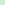 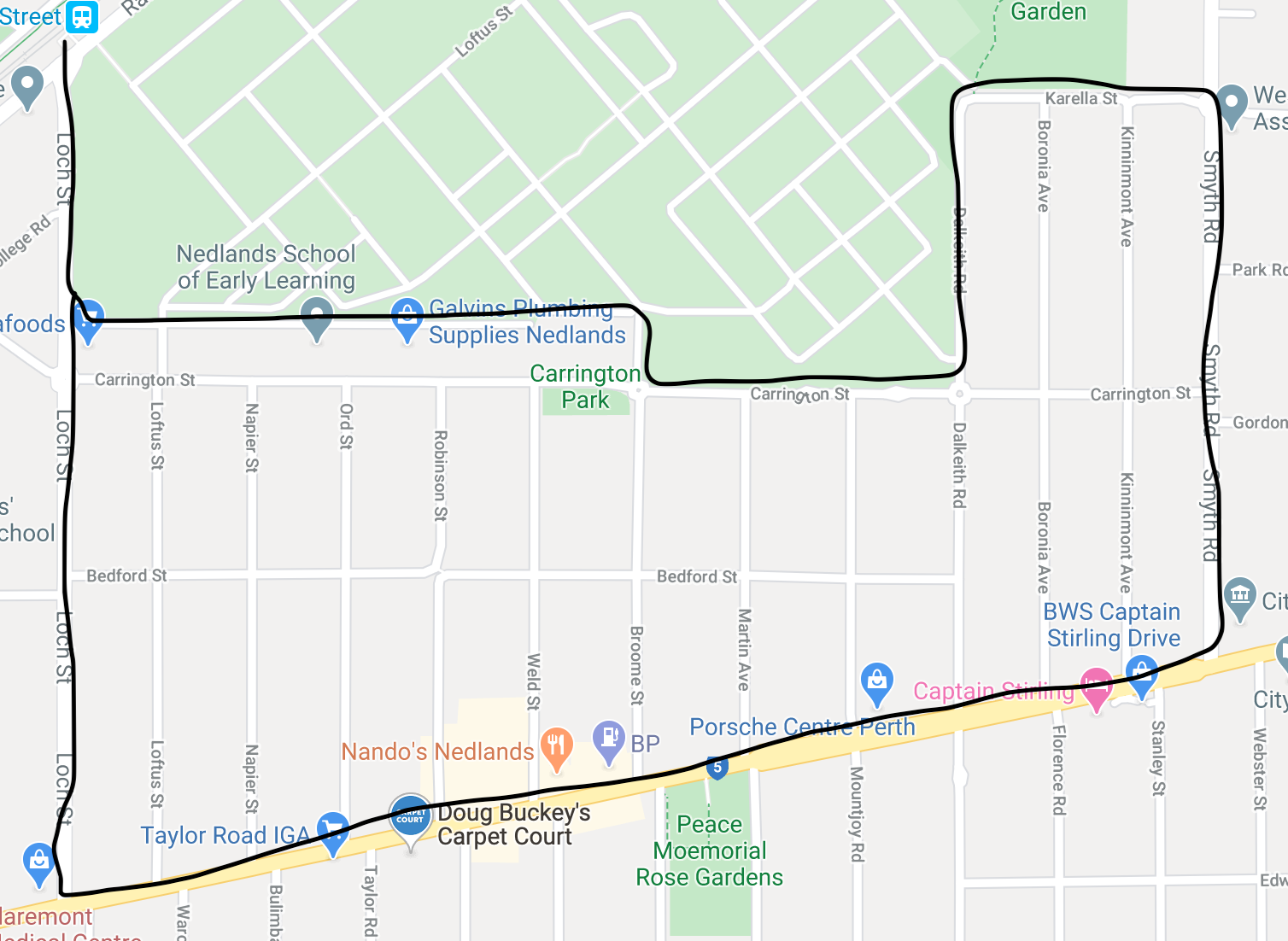 Attachment 2.  Loch Street Station Precinct Structure Plan (Town of Claremont 2017)GTA Consultants Traffic Impact Assessment.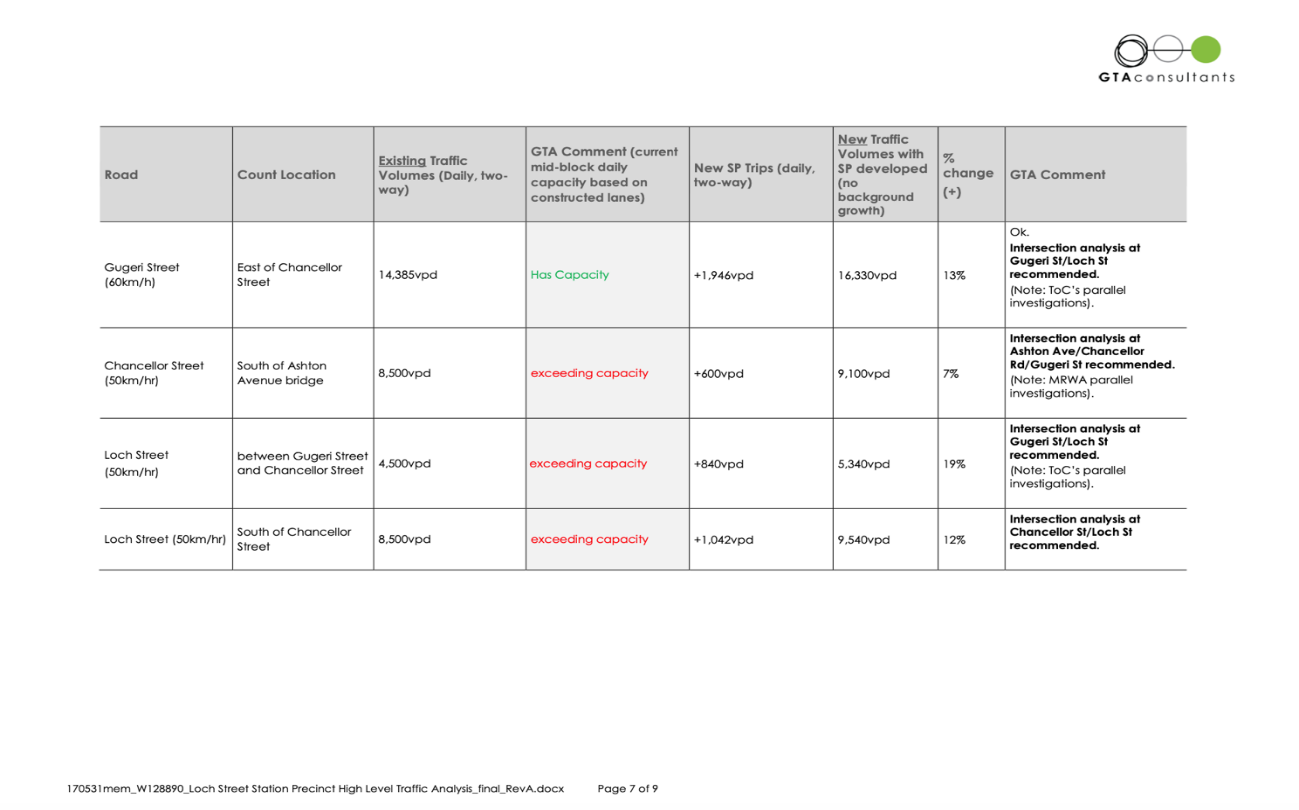 Attachment 3.  Photos of Government Road looking West and East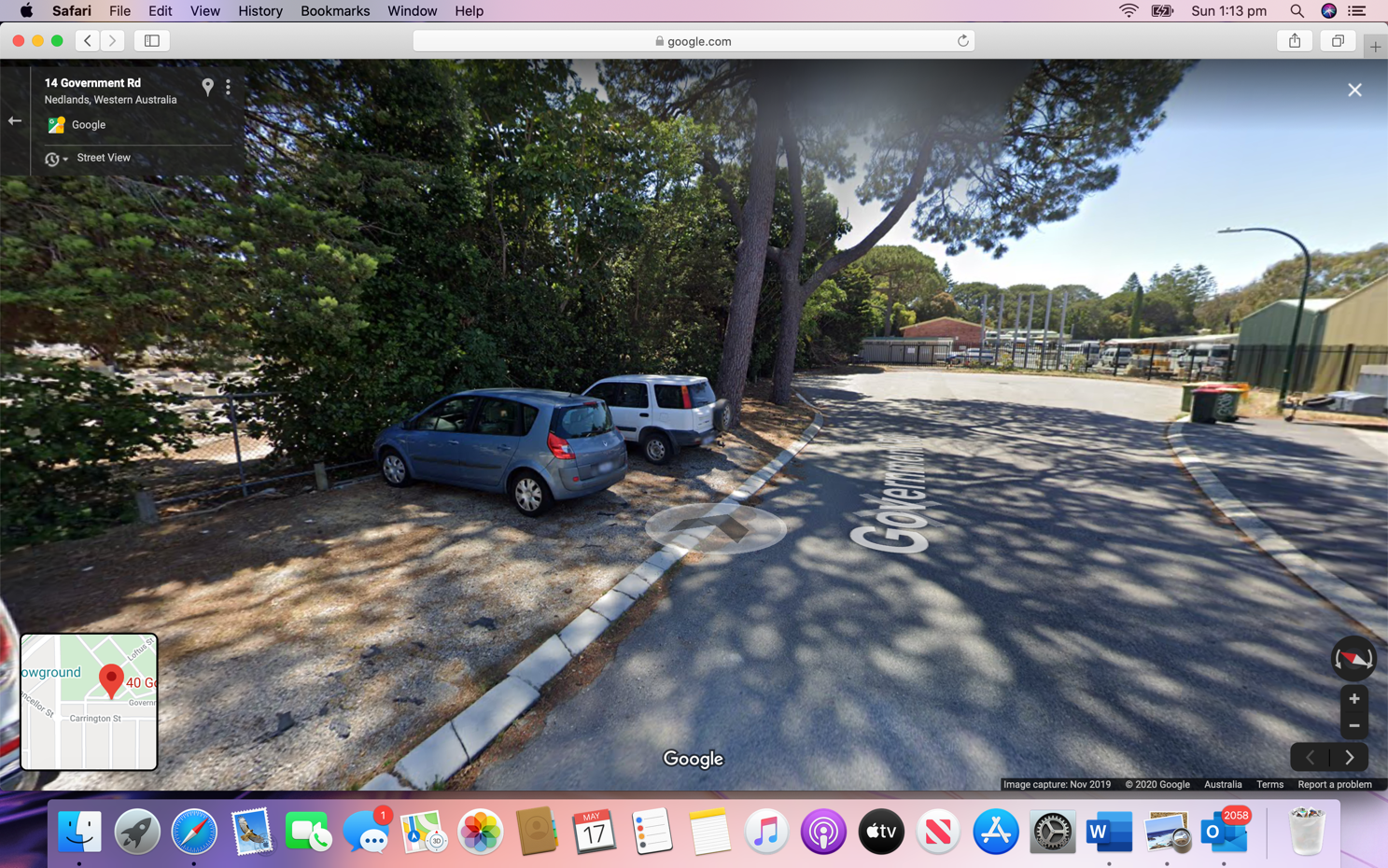 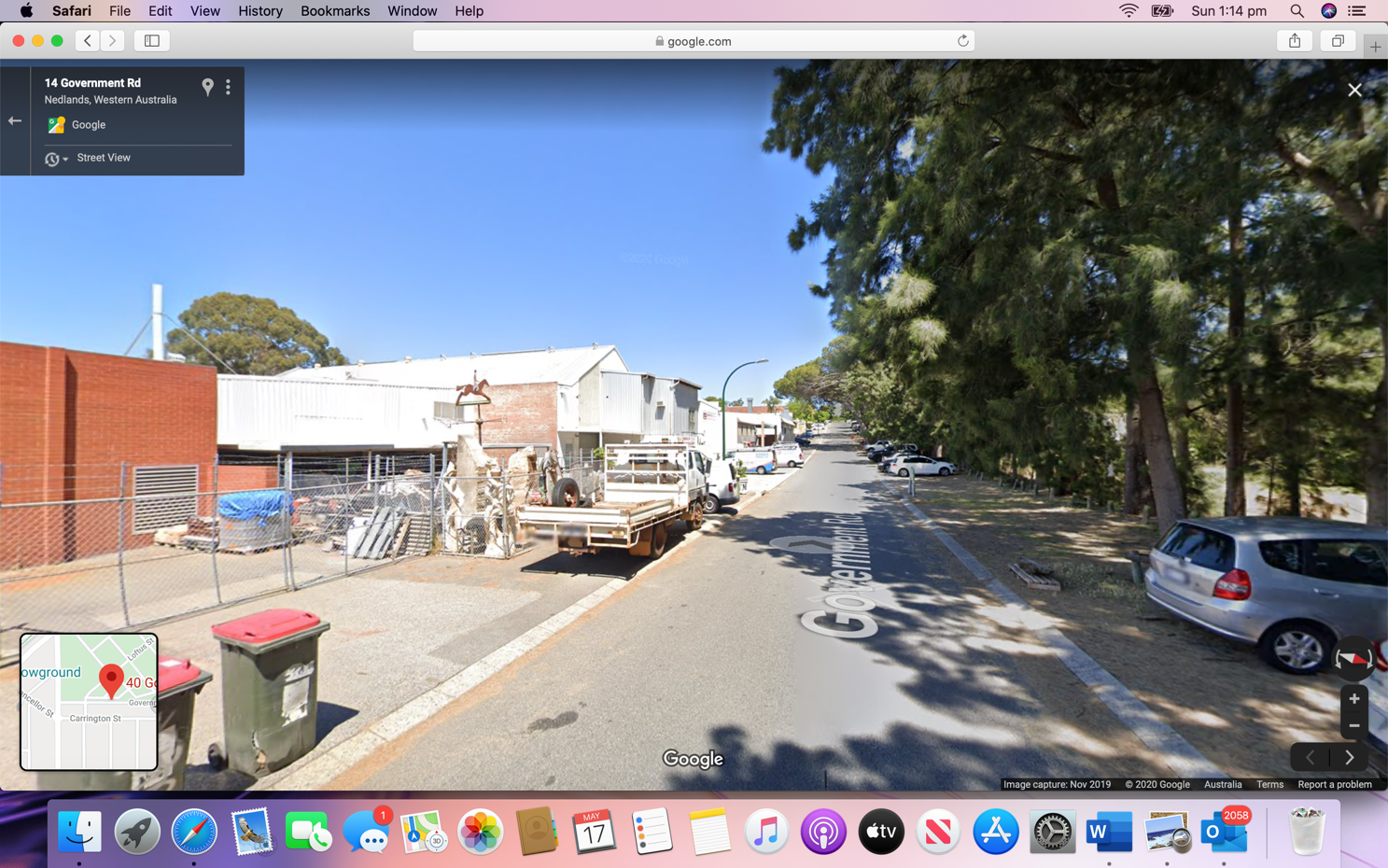 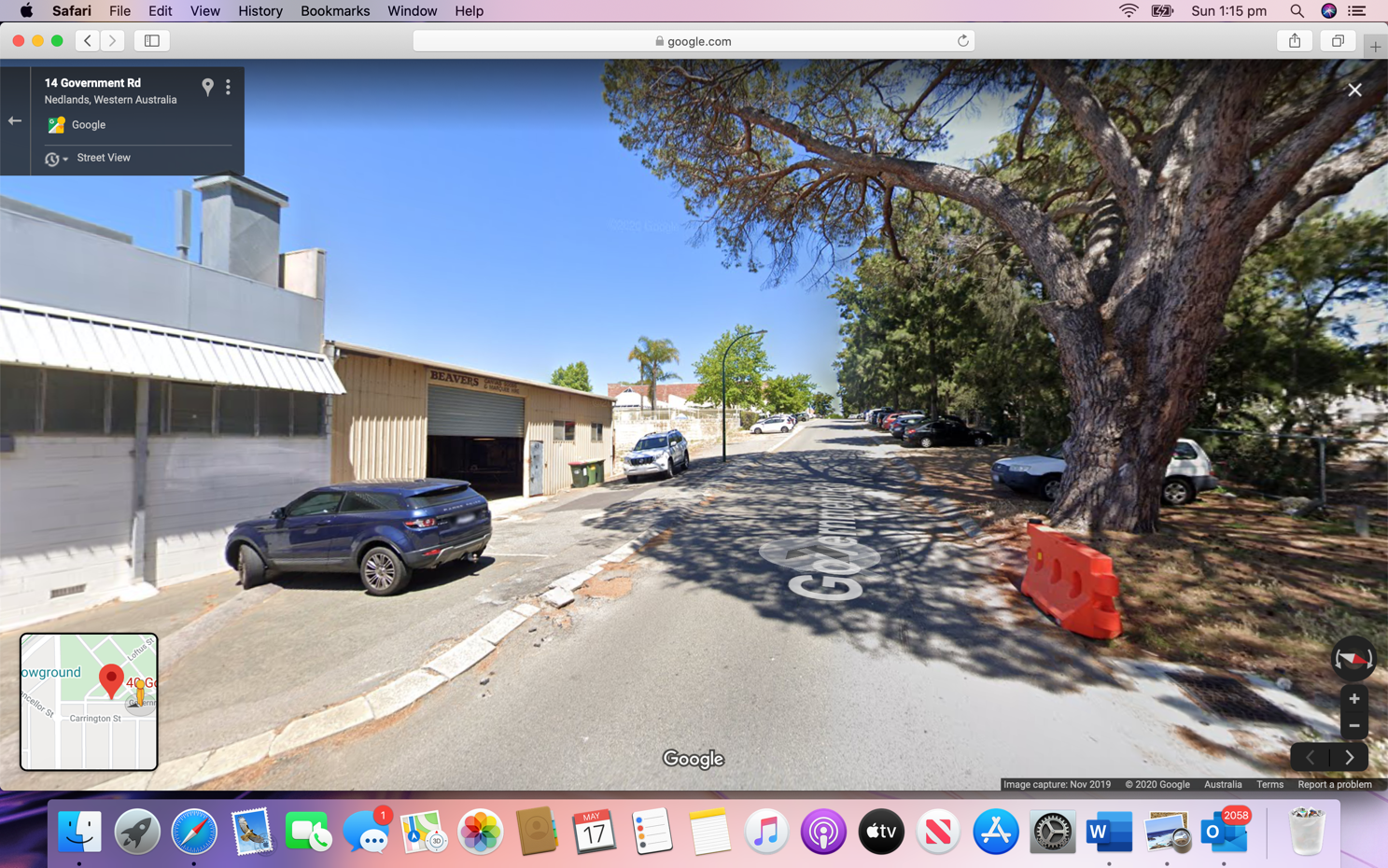 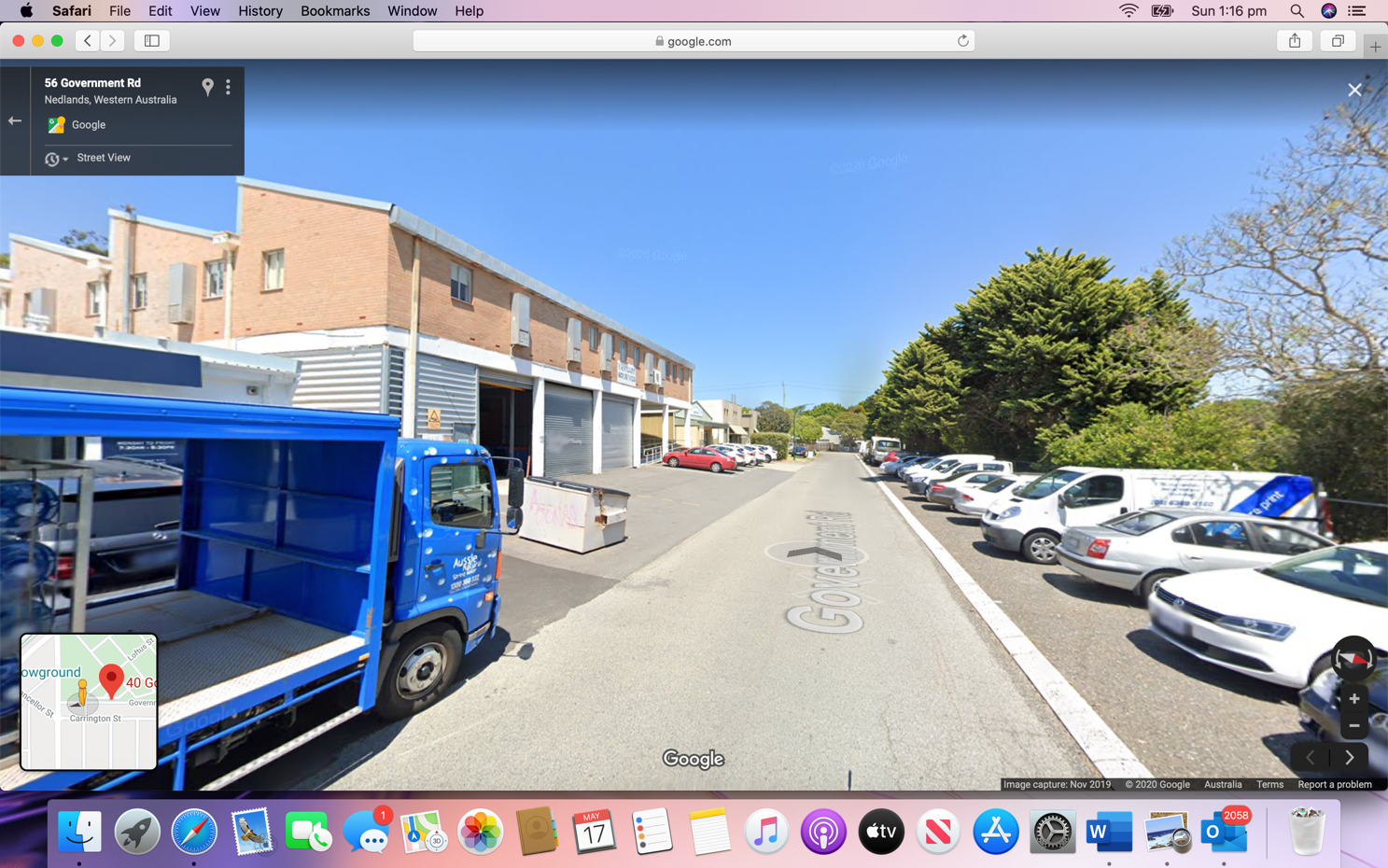 Administration ResponseThis response does not address the merits or otherwise of the proposal, but notes that competes at this time with other current strategic planning projects which also contain City assets including the sump at Dalkeith Road, which will become a laneway and Dalkeith Hall which needs to be addressed.The budget for this work is proposed as it is not within existing resources to deal with this presently. Administration will require an increase in Technical Services consultancy budget of $40,000 to prepare a business case detailing the options considered and whole-of-life cost/benefit analysis for relocation of Broom Street Depot.   Administration will also require an increase in Technical Services consultancy budget of $20,000 to prepare a City wide Local Area Traffic Management Policy (LATMP) that can be used to evaluate and respond to the concerns raised by residents in the area bounded by Stirling Highway, Loch Street, Government Road, Carrington Street and Smyth Road. Mayor de Lacy – Masons Gardens Review of Dog Exercise OptionsOn the 15 June 2020 Mayor de Lacy gave notice of his intention to move the following at this meeting.Moved – Mayor de LacySeconded – Councillor BennettCouncil instructs the CEO:to investigate the use of Masons Gardens by dog owners to identify issues associated with the current restrictions of dogs on lead including (but not limited to) the:need to protect turtles;safe use by children of the playground; extent of non-compliance with the Local Law; andnumber of complaints regarding non-compliance;to identify potential options for addressing the issues noting that the City’s Strategic Community Plan 2018-28 includes a priority to ‘explore options for the provision of more fenced dog parks (provided in addition to existing off-leash areas).’;to report to Council in October 2020 with Recommendations to address the issues including an analysis of the social, economic and environmental costs and benefits of each option; andCARRIED 8/4(Against: Crs. Smyth McManus Mangano & Hay)to waive the fine for Ms Hill on the basis of medical and compassionate grounds.CARRIED 9/3(Against: Crs. Mangano Poliwka & Hay)JustificationAccording to the City of Nedlands Dogs Local Law 2012, Masons Gardens is not listed as a Dog Exercise Area or a Dogs Prohibited Area.  Therefore, in accordance with s31 of the Dog Act 1976 any dogs in Masons Gardens must be — (a)  	held by a person who is capable of controlling the dog; or (b) 	 securely tethered for a temporary purpose, by means of a chain, cord, leash or harness of sufficient strength and not exceeding the prescribed length. In 2012 an issue with compliance of dogs on lead in Masons Gardens was raised by the community in response to what was felt by some as overly harsh and unnecessary laws.  At the time the Acting CEO advised via email that the City would not overly concern itself with enforcing the law.During the COVID 19 lockdown when the City’s parks and reserves became very popular and the City also closed some parks and associated play equipment, the attention paid by Rangers to enforcing various laws, including the Local Law for Dogs escalated.  This resulted in the issue of dogs on lead in Masons Gardens being raised again with claims by local residents that the City was not following its own advice (given back in 2012) in regard to the enforcement of dogs on lead in Masons Gardens.Numerous emails to the Mayor and Councillors, as well as local press on this issue raises some questions about the future of Masons Gardens and its use by dog owners.  It would be useful to do a review of the current laws in place concerning dog use in Masons Gardens to determine if they are fit for purpose, or if there may be a need for some changes.  This is particularly given that the City’s Strategic Community Plan 2018-28 includes a priority to explore options for more fenced dog parks.  While some work was done on a potential fenced dog park in Masons Gardens about 10 years ago, now may be the time to revisit the issue to see if anything has changed.  There are also other potential options that could address this issue, and these should be explored.Administration CommentAdministration generally supports an investigation into the use of Masons Gardens in relation to the freedom of dogs via a report to Council in October 2020.  It is important to note that a decision of Council in relation to this report may then require a subsequent review of the City of Nedlands Dogs Local Law 2012 in order to enact change, and this will require the support of Council by Absolute Majority. Non-compliance with the local law at Masons Gardens is commonly related to dogs being walked off lead as the reserve is not a designated dog exercise area. Statistically, 90% of the 59 dog attack complaints received throughout the City between Jan 2019-June 2020 involved a dog that was not tethered by a lead. The City has received complaints from community members visiting Masons Gardens who are concerned about their experiences interacting with dogs. Concerns relate to dogs being off lead, owners not removing excreta, and dogs accessing the pond and the playground. Masons Gardens is one of very few parks that is suitable for family activities that is a dog on lead area, improving access to those who do not want uninvited interactions with dogs due to a fear of dogs, have allergies to dogs or those who want young children to play or picnic on the grass.Fenced dog parks do present additional management issues affecting surrounding residents which includes noise, grass maintenance, potential odour and pests, waste management and parking management. Elected members notices of motion given at the meeting for consideration at the following ordinary meeting on 28 July 2020Disclaimer: Where administration has provided any assistance with the framing and/or wording of any motion/amendment to a Councillor who has advised their intention to move it, the assistance has been provided on an impartial basis.  The principle and intention expressed in any motion/amendment is solely that of the intended mover and not that of the officer/officers providing the assistance.  Under no circumstances is it to be expressed to any party that administration or any Council officer holds a view on this motion other than that expressed in an official written or verbal report by Administration to the Council meeting considering the motion.Notices of motion for consideration at the Council Meeting to be held on 28 July 2020 to be tabled at this point in accordance with Clause 3.9(2) of Council’s Local Law Relating to Standing Orders.Councillor Smyth gave notice of her intention to move the following at the Council Meeting on 28 July 2020:Councillor Smyth – City of Nedlands - Design Review PanelThat Council: Rescinds its decision 14.4 dated 31 March 2020:“That Council:does not support the introduction a City of Nedlands Design Review Panel; instructs the CEO to cease new referrals to Design Review Panels of other Local Governments and the State Design Review Panel; andinstructs the CEO to cease all work related to implementation of a Design Review Panel;for the City of Nedlands; and as a cooperative arrangement for the Western Suburbs Local Governments.”	resolves to re-instate its Resolution 7.0 dated 30th January 2020:“That Council:Adopts the City of Nedlands Design Review Panel Terms of Reference for the purposes of providing independent expert design review advice for complex planning proposals as per attachment 2;Prepares and advertises Design Review Panel Local Planning Policy for a period of 21 days, in accordance with the Planning and Development (Local Planning Schemes) Regulations 2015 Schedule 2, Part 2, Clause 4 as per attachment 1;Instructs the Chief Executive Officer to call for expressions of interest for six (6) members for the City of Nedlands Design Review Panel, with appointment to the Panel to be made by Council upon its adoption of the Design Review Panel Local Planning Policy;Instructs the Chief Executive Officer to:refer the options for funding of a Design Review Panel to a Councillor Workshop to assess costs, benefits and risks, and report back to Council in March 2020 for a decision on funding; andmake arrangements for complex planning proposals to be considered by another Western Suburbs Design Review Panel at the proponent’s cost as an interim measure prior to the establishment of the City of Nedlands Design Review Panel.Notes that a budget amount of $30,000 is to be set aside in the Mid-Year Review to allow for the operation of the Design Review Panel from February – June inclusive; andInstructs the Chief Executive Officer to make arrangements for complex planning proposals to be considered by another Western Suburbs Design Review Panel at the proponent’s cost as an interim measure prior to the establishment of the City of Nedlands Design Review Panel.”Amends the 30th January 2020 Resolution to allow for timeframe and budget changes by making the following adjustments:Clause 4a change “March 2020” to “July 2020”.Clause 5 change “Mid-Year Review” to “2020-21 Budget”.Clause 5 change “February – June” to “July -December 2020”.Clause 5 change “$30,000” to “$ to be advised”.JustificationIt has become apparent that since the gazettal of Local Planning Scheme 3 the number and complexity of Development Applications being lodged in the City requires reinforcement of the structures that underpin the planning support framework.  One such structure being the Design Review Panel.Design Review Panels (DRP) are a legitimate part of the Planning Framework and by implication strengthens the City’s claims within the Responsible Authority Report (RAR) prepared for the Development Application Panel (DAP).Access to a DRP would greatly improve City Planners’ ability to prepare a strong RAR based on sound planning principles and allow engagement with the DRP as an early intervention measure.The Design Review Panel Local Planning Policy, Terms of Reference and Panel appointees are all within the power of Council as the elected body.City of Nedlands could collaborate with other neighbouring Local Government DRPs in shared Precincts such as Perth and Subiaco.Other small Councils such as Claremont and Peppermint Grove may be interested in utilizing the City’s DRP.Council Resolution 15.5 DAP Related Development Application Cost & Income dated 31 March 2020 provides for open transparency understanding the costs related to Development Applications and related DRP involvement. Copied below for reference:“That Council requests the CEO provides a monthly summary of DAP Applications costs and income on a project basis at the completion of each case.” Council has expressed its concerns with DRP being:potential for cost escalation;inequitable distribution of costs;inappropriate distribution of power to an unelected body;outside interference with the City’s expressed Strategic direct;ideologically, to consider the extent by which the community’s right to influence design is balanced against the aspirations of an individual property owner.Most of these concerns are manageable given reasons 1-7 above.  Only the last point is a matter for conscience for the elected members.Administration ResponseAdministration support the listing of this item as urgent business for May Council meeting or as a Notice of Motion for the 23rd June Council meeting.Council is advised that the City has already completed item 3 of Resolution7.0 from January 30th 2020, however, given the decision being rescinded would advise Council to instruct the CEO to re-advertise the Design Review Panel LPP and Expressions of Interest again for a period of 21 days.Administration advise that a cost sharing model should be used to encourage the use of the DRP by smaller proponents with an emphasis on pre-lodgement design consultation. Post lodgement DRP should be funded by the applicant as in most cases if the DRP has not provided support prior to lodgement there are generally overall concerns with a project that the designer or applicant has failed to resolve.Administration would predict approximately 2-3 items would be required to be brought to the DRP per month (1-2 meetings). Each DRP would cost in the order of approximately $4000 (excluding staff resourcing) with a cost of $48,000 - $96,000 per annum. Partial funding by the City in a cost sharing model would be a cost of approximately $60,000 if for example the first DRP was free and any subsequent DRP’s would be at the applicants cost. *Assumption DRP requiring 2 reviews, 1 pre lodgement and 1 post lodgement with half needing the second review. We therefore recommend a budget item of $60,000 to be added.If re-advertising were to occur Council is advised that subject to ordinary council report cycle the earliest this could be brought back to Council is August unless a Special Council meeting is called in early July.Administration are supportive of working with other local governments, including other Western Suburbs Local Governments to share our services and costs.Urgent Business Approved By the Presiding Member or By DecisionAny urgent business to be considered at this point.Closure of Meeting to the PublicMoved – Councillor CoghlanSeconded - Councillor WetherallThat the meeting be closed to the public in accordance with Section 5.23 (b) & (d) of the Local Government Act 1995 to allow confidential discussion on the following Items.CARRIED 10/2(Against: Crs. Bennett Mangano)The meeting was closed to the public at 12.33 am.Moved – Mayor de LacySeconded - Councillor CoghlanThat the meeting be reopened to members of the public and the press to discuss item 17.1. Put MotionMoved - Councillor ManganoSeconded - Councillor SenathirajahThat the Motion be put.CARRIED 7/4(Against: Mayor de Lacy Crs. Horley Smyth Coghlan)CARRIED 8/3(Against: Crs. Horley Smyth & Poliwka)The meeting was reopened to members of the public and the press at 12.48 am.In accordance with Standing Orders 12.7(3) the Presiding Member read out the motions passed by the Council whilst it was proceeding behind closed doors and the vote of the members to be recorded in the minutes under section 5.21 of the Local Government Act 1995.Confidential Legal Advice - 135 Broadway, NedlandsCouncil Resolution / Recommendation to Council Council receives the legal advice from Henry Jackson SC dated 26 May 2020 in relation to the JDAP decision for 135 Broadway Nedlands.Confidential ItemsConfidential - Request for Reimbursement of Legal FeesMayor de Lacy – Impartiality InterestMayor de Lacy disclosed that I have an association with the SAT finding in relation to Councillor Hodsdon. This association is in regard to my being indirectly associated with the SAT Hearing in 2019 between the Local Government Standards Panel and Councillor Hodsdon. I was a party to the original Local Government Standards Panel hearing concerning Councillor Hodsdon and as a consequence, there may be a perception that her impartiality on the matter may be affected. Mayor de Lacy declared that she would consider this matter on its merits and vote accordingly.Councillor Hodsdon – Financial InterestCouncillor Hodsdon disclosed a financial interest in Item 17.1 – Request for Reimbursement of Legal Fees, his interest being that he is the applicant. Councillor Hodsdon declared that he would leave the room during discussion on this item.Councillor Hodsdon retired from the meeting at 12.41 am.Regulation 11(da) – Not Applicable – Recommendation Adopted with minor addition.Moved – Councillor WetherallSeconded – Councillor SenathirajahThat the Recommendation to Council be adopted with the addition of a clause 2 as follows:Should Councillor McManus provide similar documentation the CEO be delegated to approve the expenses for reimbursement as per the Council Policy up to the same amount approved for Councillor Hodsdon.Councillor Bennett left the meeting at 12.52 am and returned at 12.54 pm.Councillor McManus – Financial InterestCouncillor McManus disclosed a financial interest in this item, his interest being that he was involved the SAT hearing and should Council decide to include approval for my expenses this application then affects him. Councillor McManus declared that he would leave the room during discussion on this item.Councillor McManus declared a financial interest and retired from the meeting at 12.54 am.CARRIED 7/3(Against: Mayor de Lacy Crs. Smyth Mangano)Council ResolutionThat Council:approves the application for reimbursement of legal costs from Councillor Hodsdon for the amount of $2061.22 in accordance with Council Policy “Legal Representation for Elected Members and Employees”; andapproves should Councillor McManus provide similar documentation the CEO be delegated to approve the expenses for reimbursement as per the Council Policy up to the same amount approved for Councillor Hodsdon.Recommendation to CouncilCouncil approve the application for reimbursement of legal costs from Councillor Hodsdon for the amount of $2061.22 in accordance with Council Policy “Legal Representation for Elected Members and Employees”.Executive SummaryAn application has been submitted by Councillor Hodsdon (Attachment 1) requesting reimbursement of legal costs incurred in relation to his participation in the review of recent decisions of the Local Government Standards Panel by the State Administrative Tribunal.Council Policy “Legal Representation for Elected Members and Employees” (Attachment 3) provides a guide to determining when it is appropriate to pay legal representation costs for elected members or employees.The application complies with the requirements of the Policy and the applicable declarations have been provided, in writing, by Councillor Hodsdon.Discussion/OverviewWithout going into the merit or argument in this case, the matter has arisen as a complaint was made against Councillor Hodsdon which was upheld by the Local Standards Panel and this determination is was subject of an appeal which was considered by the State Administrative Tribunal (SAT) for which a hearing was completed in November 2018. Councillor Hodsdon appealed this decision and the appeal was successful.To ensure both Councillors are properly represented and capable of presenting an effective legal argument in the matter before State Administrative Tribunal, Councillor Hodsdon engaged the services of Mr Guy Douglas, Director of ‘Douglas Cheveralls Lawyers’. Mr Douglas has previously worked for the City and is considered an approved lawyer for the purposes of Council Policy KFA 5. The Council may: refuse; grant; or grant subject to conditions; an application for payment for legal representation costs. Council previously approved a maximum amount of $7,500 to be reimbursed to Councillor Hodsdon for this matter and Councillor Hodsdon is requesting a further $2,061.22 to cover the final balance of legal expenses incurred.Key Relevant Previous Council Decisions:Ordinary Council Meeting 23 October 2018 – approved reimbursement of legal fees incurred by Councillor Hodson and Councillor McManus up to a limit of $15,000 re Local Government Standards Panel.Ordinary Council Meeting 26 February 2013 – approved reimbursement of legal fees incurred by Mayor Hipkins re Local Government Standards Panel.Ordinary Council Meeting 24 June 2014 – approved reimbursement of legal fees incurred by Mayor Hipkins re Local Government Standards Panel and the State Administrative Tribunal.Budget/Financial ImplicationsMr Douglas acted on behalf of Councillor Hodsdon and expected that total legal fees will be approximately $7,500 for a two-day hearing before a Judge at the State Administrative Tribunal. Due to this going to an appeal extra costs were incurred, hence this additional request for further reimbursement of legal fees.Additionally, the City has paid $4,796 for remuneration costs to members of the Standards Panel in relation to the complaints raised against Councillor and Hodsdon in this matter to date.ConclusionThe request for financial assistance would appear to be consistent with the requirements of Council Policy for Legal Representation for Elected Members and Employees and is recommended to Council for approval.Declaration of ClosureThere being no further business, the Presiding Member declared the meeting closed at 1.00 am on Wednesday 24 June 2020.PD25.20No. 45 Portland Street, Nedlands – Additions to Single House and Site WorksCommittee9 June 2020Council23 June 2020ApplicantBrendon RileyLandownerBrendon RileyDirectorPeter Mickleson – Director Planning & Development Employee Disclosure under section 5.70 Local Government Act 1995 NilReport TypeQuasi-JudicialWhen Council determines an application/matter that directly affects a person’s right and interests. The judicial character arises from the obligation to abide by the principles of natural justice. Examples of Quasi-Judicial authority include town planning applications and other decisions that may be appealable to the State Administrative Tribunal.ReferenceDA19-41656Previous ItemNilDelegationIn accordance with the City’s Instrument of Delegation, Council is required to determine the application due to objections being received.AttachmentsApplicant’s Justification ReportConfidential AttachmentsPlansSubmission and Arborist ReportAssessmentPD26.20No. 95 Victoria Ave, Dalkeith - Additions to Single HouseCommittee14 June 2020Council28 June 2020ApplicantDr Rosemary TurnerLandownerDr Rosemary Turner & Dr J Harvey TurnerDirectorPeter Mickleson – Director Planning & Development Employee Disclosure under section 5.70 Local Government Act 1995 NilReport TypeQuasi-JudicialWhen Council determines an application/matter that directly affects a person’s right and interests. The judicial character arises from the obligation to abide by the principles of natural justice. Examples of Quasi-Judicial authority include town planning applications and other decisions that may be appealable to the State Administrative Tribunal.ReferenceDA19-35834Previous ItemNilDelegationIn accordance with the City’s Instrument of Delegation, Council is required to determine the application due to objections being received.AttachmentsApplicant letter of support for the development proposalConfidential AttachmentsPlansSubmissionsAssessmentPD27.20No. 18 Odern Crescent, Swanbourne - Two-Storey Single House with Undercroft Basement and Swimming Pool Committee9 June 2020Council23 June 2020ApplicantMercedes Group Pty Ltd (Zorzi) LandownerJanet Di Virgilio DirectorPeter Mickleson – Director Planning & Development Employee Disclosure under section 5.70 Local Government Act 1995 NilReport TypeQuasi-JudicialWhen Council determines an application/matter that directly affects a person’s right and interests. The judicial character arises from the obligation to abide by the principles of natural justice. Examples of Quasi-Judicial authority include town planning applications and other decisions that may be appealable to the State Administrative Tribunal.ReferenceDA19-43473Previous ItemNilDelegationIn accordance with the City’s Instrument of Delegation, Council is required to determine the application due to an objection being received  AttachmentsApplicant’s Original Planning Report & Response to SubmissionsConfidential AttachmentsPlans Submissions Assessment PD28.20No. 64 Gallop Road, Dalkeith – 6 x Two Storey Grouped Dwellings with Basement Car ParkingCommittee9 June 2020Council23 June 2020ApplicantMW Investments Number 10 Pty LtdLandownerMW Investments Number 10 Pty LtdDirectorPeter Mickleson – Director Planning & Development Employee Disclosure under section 5.70 Local Government Act 1995 NilReport TypeQuasi-JudicialWhen Council determines an application/matter that directly affects a person’s right and interests. The judicial character arises from the obligation to abide by the principles of natural justice. Examples of Quasi-Judicial authority include town planning applications and other decisions that may be appealable to the State Administrative Tribunal.ReferenceDA20-45492Previous ItemNilDelegationIn accordance with the City’s Instrument of Delegation, Council is required to determine the application due to the number of dwellings and an objection being receivedAttachmentsApplicant’s Justification and Assessment Against State Planning Policy 7.0Confidential AttachmentsPlans Waste Management Plan Acoustic Report Submissions Assessment PD29.20Local Planning Scheme 3 – Local Planning Policy: Smyth Road, Gordon Street and Langham Street Laneway and Built Form RequirementsCommittee9 June 2020Council23 June 2020ApplicantCity of NedlandsDirectorPeter Mickleson – Director Planning & Development Employee Disclosure under section 5.70 Local Government Act 1995 NilReferenceNilPrevious ItemSCM 5 March 2020 – Item 7AttachmentsTracked Changes Smyth Road, Gordon Street and Langham Street Laneway and Built Form Requirements Local Planning Policy (LPP) Smyth Road, Gordon Street and Langham Street Laneway and Built Form Requirements Local Planning Policy (LPP)Summary of SubmissionsConfidential AttachmentsOriginal SubmissionsDA Plans – 92 Smyth Road, NedlandsPD30.20Local Planning Scheme 3 – Local Planning Policy: Short Term Accommodation - AmendmentsCommittee9 June 2020Council23 June 2020ApplicantCity of NedlandsDirectorPeter Mickleson – Director Planning & Development Employee Disclosure under section 5.70 Local Government Act 1995 NilReferenceNilPrevious ItemOCM 26 November 2019 – PD47.19AttachmentsDraft Short-Term Accommodation LPP with amendments – tracked changesLegal Advice from Flint Legal provided by applicant for 135 Broadway NedlandsCM04.20	Public Art Budget 2021 Committee9 June 2002Council23 June 2020ApplicantCity of NedlandsEmployee Disclosure under section 5.70 Local Government Act 1995Nil.DirectorLorraine Driscoll – Director Corporate and StrategyAttachmentsNil.CPS11.20	List of Accounts Paid – April 2020Committee12 June 2020Council23 June 2020ApplicantCity of Nedlands Employee Disclosure under section 5.70 Local Government Act 1995Nil.DirectorLorraine Driscoll – Director Corporate & StrategyAttachmentsCreditor Payment Listing April 2020Credit Card and Purchasing Card Payments – April 2020 (30th March – 27th April 2020)SEAL NUMBERDATE SEALEDDEPARTMENTMEETING DATE / ITEM NO.REASON FOR USE94313 May 2020Planning & DevelopmentCouncil Resolution28 April 2020PD10.20Seal Certification - Seal No. 943 - Scheme Amendment No. 5 - Rezone 14 & 16 Napier Street, Nedlands - Amendment to correct an administrative error.94413 May 2020Corporate & StrategyCouncil Meeting26 November 2019CPS16.19Seal Certification - Seal No. 944 - Management Licences for the use of John Leckie Pavilion, College Park by Western Suburbs Cricket Club (3 copies)94526 May 2020Corporate & StrategyCouncil Resolution CPS17.1926 November 2019Seal Certification - Seal No. 945 - Management Licences for the use of JC Smith Pavilion, Melvista Oval by Suburban Lions Hockey Club. (3 copies)Date of use of delegation of authorityTitlePosition exercising delegated authorityActSection of ActApplicant / CoN / Property Owner / OtherMay 2020May 2020May 2020May 2020May 2020May 20201/05/2020 (APP) - DA19-43401 - 61 Riley Road, Dalkeith - Single HousePrincipal Planner Planning and Development (Local Planning Schemes) Regulations 2015Regulation 82Blane Brackenridge Architects1/05/2020 Approval to write off Rates minor debts April 2020 - $284.61Chief Executive OfficerLocal Government Act 1995Section 6.1.21/05/2020 BA59381 Building approval certificate - ExtensionManager Building ServicesBuilding Act 2011s58.1Chad Harvey4/05/2020 BA62033 Occupancy Permit - OfficeManager Building ServicesBuilding Act 2011s58.1Associated Building Surveyors Pty Ltd4/05/2020 BA62230 Demolition permit - Full siteManager Building ServicesBuilding Act 2011s21.1Vinsan Constracting4/05/2020 BA61672 Uncertified building permit - Retaining wallManager Building ServicesBuilding Act 2011s20.1Ian Taylor Homes5/05/2020 (APP) - DA19-42373 - 24 Colin St, DalkeithPrincipal PlannerPlanning and Development (Local Planning Schemes) Regulations 2015Regulation 82Dale Alcock Home Improvement5/05/2020 3043331 - Withdrawn Parking Infringement Notice - Compassionate GroundsManager Health and ComplianceLocal Government Act 19959.20/612(1)Maria Yakimov5/05/2020 3045481 - Withdrawn Parking Infringement Notice - Compassionate GroundsManager Health and ComplianceLocal Government Act 19959.20/6.12(1)Danny Soo5/05/2020 BA59319 Certified building permit - VergolaManager Building ServicesBuilding Act 2011s20.1Vergola WA6/05/2020 (APP) - DA20-45411 - 34 Robinson Street, Nedlands - Additions (Shed) to single housePrincipal Planner (Urban Planning)Planning and Development (Local Planning Schemes) Regulations 2015Regulation 82N J Telford and P F Anderson6/05/2020 BA61725 Uncertified building permit - Pool BarrierManager Building ServicesBuilding Act 2011s20.1Sunline Glass Tech6/05/2020 BA54982 Certified building permit - Solar PanelsManager Building ServicesBuilding Act 2011s20.1Solar Naturally Pty ltd6/05/2020 BA62062 Certified building permit - AdditionsManager Building ServicesBuilding Act 2011s20.1Quaine Construction Pty Ltd6/05/2020 BA62147 Certified building permit - PoolManager Building ServicesBuilding Act 2011s20.1Supreme Poolscapes Pty Ltd7/05/2020 (APP) - DA20-47286 - 42 Birrigon Loop, Swanbourne - Single HousePrincipal PlannerPlanning and Development (Local Planning Schemes) Regulations 2015Regulation 82Mr S Gorman7/05/2020 BA62414 Certified building permit - Medical office fitoutManager Building ServicesBuilding Act 2011s20.1CDI Group Pty Ltd8/05/2020 BA61827 Demolition permit - Full SiteManager Building ServicesBuilding Act 2011s21.1AAA Demolition & Tree Service8/05/2020 BA62538 Demolition permit - Full SiteManager Building ServicesBuilding Act 2011s21.1Allmetro Demolitions Pty Ltd8/05/2020 BA61868 Certified building permit - SPV ShelterManager Building ServicesBuilding Act 2011s20.1Tardan Pty Ltd8/05/2020 BA61408 Certified building permit - AdditionsManager Building ServicesBuilding Act 2011s20.1Addstyle Constructions Pty Ltd11/05/2020 3040896 - Withdrawn Parking Infringement Notice - Officer ErrorLocal Government Act 19959.20/6.12 (1)Anne Whelan11/05/2020 BA62551 Certified building permit - PatioManager Building ServicesBuilding Act 2011s20.1Softwoods Timberyards Pty Ltd11/05/2020 BA59797 Building approval certificate - DeckManager Building ServicesBuilding Act 2011s20.1BuildingLines Approvals Ltd11/05/2020 BA62311 Demolition permit - full siteManager Building ServicesBuilding Act 2011s21.1Brajkovich Demolition and Salvage Pty Ltd12/05/2020BA59364 Certified building permit - AdditionManager Building ServicesBuilding Act 2011s20.1Nami Construction12/05/2020BA62710 Certified building permit - DwellingManager Building ServicesBuilding Act 2011s20.1Distinctive Homes Pty Ltd13/05/2020BA62690 Uncertified building permit - Pool barrierManager Building ServicesBuilding Act 2011s20.1A L Wessels13/05/2020BA62217 Certified building permit - DwellingManager Building ServicesBuilding Act 2011s20.1Tangent Nominees Pty Ltd13/05/2020BA60950 Certified building permit - PoolManager Building ServicesBuilding Act 2011s21.1Mr S Smilkovic14/05/2020BA62670 Certified building permit - PoolManager Building ServicesBuilding Act 2011s20.1Aquatic Leisure Technologies Pty Ltd15/05/2020BA61154 Certified building permit - AdditionsManager Building ServicesBuilding Act 2011s20.1West to West Carpentry Services Pty Ltd18/05/2020Approval to write off minor debt Rates 4th Interim run 2020 $13.13Chief Executive OfficerSection 6.1218/05/2020BA62441 Demolition Permit - Partial + outbuildingsManager Building ServicesBuilding Act 2011s21.1Focus Demolition and Asbestos Removal Pty Ltd19/05/2020BA62804 Demolition permit - Full siteManager Building ServicesBuilding Act 2011s21.1Denaya Nominees Pty LTd21/05/2020(APP) - DA20-45980 - 37 Portland Street, Nedlands - AdditionsPrincipal PlannerPlanning and Development (Local Planning Schemes) Regulations 2015’Regulation 82Landscapes WA21/05/2020(APP) - 10DA19-41359 - 10 Selby Street, Shenton Park - Warehouse and OfficePrincipal Planner (Urban Planning)Planning and Development (Local Planning Schemes) Regulations 2015Regulation 82OP Properties Pty Ltd21/05/2020(APP) - DA20-475969 - 46 Mountjoy Road, Nedlands - Additions to Single HousePrincipal Planner (Urban Planning)Planning and Development (Local Planning Schemes) Regulations 2015Regulations 82Addstyle Constructions Pty Ltd21/05/2020BA83676 Certified building permit - Additions - AlterationsManager Building ServicesBuilding Act 2011s20.1Dale Alcock Homes21/05/20203043040 -Withdrawn Parking Infringement Notice - Officer ErrorManager Health and ComplianceLocal Government Act 19959.20\6.12(1)Johan Tingberg21/05/2020BA92242 Certified building permit - PoolManager Building ServicesBuilding Act 2011s20.1Barrier Reef Pools Perth21/05/2020BA62441 Demolition permit - Partial DemolitionManager Building ServicesBuilding Act 2011s21.1Focus Demolition and Asbestos Removal Pty Ltd21/05/2020BA62847 Certified building permit - AlterationsManager Building ServicesBuilding Act 2011s20.1Tangent Nominees Pty Ltd22/05/2020BA62631 Demolition permit - Full SiteManager Building ServicesBuilding Act 2011s21.1Brajkovich Demolition & Salvage Pty Ltd22/05/2020BA101595 Certified building permit - Class Change to 1AManager Building ServicesBuilding Act 2011s20.1BHY Holdings Pty LTd 22/05/2020BA62516 Certified building permit - AdditionsManager Building ServicesBuilding Act 2011s20.1Ezydoesit pty ltd22/05/2020BA62906 Certified building permit - VergolaManager Building ServicesBuilding Act 2011s20.1Vergola WA25/05/2020(APP) - DA20-46131 - 1 Shannon Rise, MT C - AdditionsPrincipal PlannerPlanning and Development (Local Planning Schemes) Regulations 2015Regulation 82Buildinglines Approvals Ltd25/05/2020(APP) - DA20-47404 - 6 Finsbury Grove, Mt Claremont - PatioPrincipal Planner (Urban Planner)Planning and Development (Local Planning Schemes) Regulations 2015Regulation 82Softwoods Timberyards Pty Ltd26/05/2020(APP) - DA20-45396 - 14 James Rd, Swanbourne - Restrospective Additions (Fence) to Single HousePrincipal PlannerPlanning and Development (Local Planning Schemes) Regulations 2015Regulation 82Zengcad Building Design & Drafting26/05/2020(APP) - DA20-45973 - 137 Waratah Ave, Dalkeith - Single HousePrincipal PlannerPlanning and Development (Local Planning Schemes) Regulations 2015Regulation 82Atrium Homes26/05/2020BA103887 Certified building permit - Medical FitoutManager Building ServicesBuilding Act 2011s20.1Canvale Pty Ltd26/05/2020BA107959 Certified building pemit - AdditionsManager Building ServicesBuilding Act 2011s20.1Addstyle Constructions Pty Ltd26/05/2020BA83721 Demolition permit - full siteManager Building ServicesBuilding Act 2011s21.1Allmetro Demolitions Pty Ltd28/05/20203042974 - Withdrawn Parking Infringement Notice - Compassionate GroundsManager Health and ComplianceLocal Government Act 19959.20/6.12 (1)Peter Seres28/05/2020BA11206 Certified building permit - Re-roofManager Building ServicesBuilding Act 2011s20.1Abel Patios and Roofing 28/05/2020BA62729 Certified building permit - AdditionsManager Building ServicesBuilding Act 2011s20.1Streater Group Pty Ltd29/05/2020APP - DA20-44413 - 38 Minora Rd, Dalkeith - Additions (shed)Principal PlannerPlanning and Development (Local Planning Schemes) Regulations 2015Regulation 82Profounder Factory Direct Pty Ltd29/05/2020BA107131 Demolition permit - PartialManager Building ServicesBuilding Act 2011s21.1Prime Contracting & Hire Pty Ltd 29/05/2020BA112121 Certified building permit - Front fenceManager Building ServicesBuilding Act 2011s20.1Maek Pty LtdCouncil23 June 2020ApplicantCity of NedlandsEmployee Disclosure under section 5.70 Local Government ActNilDirectorLorraine Driscoll – Director Corporate & StrategyAttachmentsFinancial Summary (Operating) by Business Units – 31 May 2020Capital Works & Acquisitions – 31 May 2020Statement of Net Current Assets – 31 May 2020Statement of Financial Activity – 31 May 2020Borrowings – 31 May 2020Statement of Financial Position – 31 May 2020Operating Income & Expenditure by Reporting Activity – 31 May 2020Operating Income by Reporting Nature & Type – 31 May 2020DescriptionNumberNumber of employees (total of full-time, part-time and casual employees) as of the last day of the previous month171Number of contract staff (temporary/agency staff) as of the last day of the previous month4*FTE (Full Time Equivalent) count as of the last day of the previous month153.25Number of unfilled staff positions at the end of each month19Council23 June 2020ApplicantCity of NedlandsEmployee Disclosure under section 5.70 Local Government ActNil.DirectorLorraine Driscoll – Director Corporate & StrategyAttachmentsInvestment Report for the period ended 31 May 202031-May-2031-May-19$$Municipal FundsMunicipal Funds       3,081,951   4,635,730 Reserve FundsReserve Funds       7,072,662              6,055,909 Total InvestmentsTotal Investments      10,154,613       10,691,638 Cash & Bank balanceCash & Bank balanceCash & Bank balance       7,683,219        4,713,997 Total Cash & Cash EquivalentsTotal Cash & Cash EquivalentsTotal Cash & Cash Equivalents      17,837,832       15,405,635 Financial InstitutionFunds InvestedInterest RateProportion of PortfolioNAB$2,638,586.451.40% - 2.73%25.98%Westpac$3,626,789.501.26% - 1.55%35.72%ANZ$1,200,406.531.25%  11.82%CBA$2,688,830.830.93% - 2.38%26.48%Total$10,154,613.31100.00%Council23 June 2020ApplicantCity of Nedlands Employee Disclosure under section 5.70 Local Government Act 1995Nil.DirectorPeter MicklesonCEOMark GoodletAttachmentsDraft Assessment Documentation – Nedlands Tennis Club Heritage Council WA Curtilage Map – Nedlands Tennis Club Heritage Council WA Zones of Significance Map – Nedlands Tennis ClubCouncil23 June 2020ApplicantCity of Nedlands Employee Disclosure under section 5.70 Local Government Act 1995Nil.CEOMark GoodletAttachmentsDevelopment of Policies and Administrative Protocols Council Policy - ExistingRegional Cooperation Council Policy – ExistingCouncil23 June 2020ApplicantCity of NedlandsEmployee Disclosure under section 5.70 Local Government Act 1995Nil.DirectorLorraine Driscoll – Director Corporate & StrategyAttachmentsMOU City and Rotary All Abilities Play SpaceRotary Final Report to City on All Abilities Play SpaceConfidential AttachmentsNil.Amount raised and paid to City by Rotary$1,638,564Amount invoiced to Rotary but remaining outstanding (Rotary unable to pay)$136,382City of Nedlands $248,295Grants received:Disability Services $100,000Lotterywest $750,000$850,000Total Cost of Project$2,873,241Council23 June 2020ApplicantCity of Nedlands Employee Disclosure under section 5.70 Local Government Act 1995Nil.DirectorLorraine Driscoll – Director Corporate & StrategyAttachments Audit & Risk Terms of ReferenceConfidential AttachmentsStephen Foley’s CVCouncil23 June 2020ApplicantCity of NedlandsEmployee Disclosure under section 5.70 Local Government Act 1995Nil.CEOMark GoodletAttachmentsNil.Confidential AttachmentsNil.Legislation to be delegatedDescription of delegationDelegate, conditions and duration (indefinite unless otherwise specified)Section 5.20Decisions of councils and committees(1)     A decision of a council does not have effect unless it has been made by a simple majority or, if another kind of majority is required under any provision of this Act or has been prescribed by regulations or a local law for the particular kind of decision, by that kind of majority.Council CommitteeOnly in relation to: Only to determine Council’s position on Joint Development Assessment Panel development applications. Section 5.35(1)(b)the deputy mayor or deputy president is not available or is unable or unwilling to perform the functions of mayoror president,and the mayor or president or deputy will not be able to perform the functions of the mayor or president for a time known to the council, then the council may appoint a councillor to perform during that time the functions of mayor or president, as the case requires.Appointment of a councillor to perform during that time the functions of mayor.Only in relation to representation and presentation to a Joint Development Assessment Panel on Council’s position, where the Mayor and Deputy Mayor decide not to speak for Council; Section 6.8 (1)(b)(1)    A local government is not to incur expenditure from its       municipal fund for an additional purpose except where the       expenditure —(b)    is authorised in advance by   resolution*; orExpenditure within existing budget in relation to the need for professional support for preparation and representation to a Joint Development Assessment Panel.Expenditure from municipal fund up to $10,000 annually.”Council23 June 2020ApplicantCity of NedlandsEmployee Disclosure under section 5.70 Local Government Act 1995NilCEOMark GoodletAttachmentsDevelopment Application Plans. https://yourvoice.nedlands.wa.gov.au/da20-46330/widgets/291187/documentsState Design Review Panel assessment. https://yourvoice.nedlands.wa.gov.au/56487/widgets/290237/documents/167788Confidential AttachmentsConsultation results.Council23 June 2020ApplicantUrbisLandownerML Wordsworth Pty LtdBucking Horse Pty LtdFlorence Holdings Pty LtdGrey Owl Pty LtdPrincep Holdings Pty LtdRain Cloud Pty LtdDirectorPeter Mickleson – Director Planning & Development Employee Disclosure under section 5.70 Local Government Act 1995 NilReport TypeInformation PurposesItem provided to Council for information purposes.ReferenceDA19/38512 / DAP/19/01651Previous ItemNilDelegationNot applicable – Joint Development Assessment Panel application.AttachmentsResponsible Authority Report and Attachments – available at: https://www.dplh.wa.gov.au/about/development-assessment-panels/daps-agendas-and-minutesLand UseAugust 2019 (m2 NLA)March 2020(m2 NLA)June 2020 (m2 NLA)Change*Medical Centre220522522302Office178162616271,449Restaurant419553594175Recreation – private (gym)291634634343Total Shop452943774377-152Liquor Store300250250-50Supermarket354033573357-183Specialty retail66172072059Kiosk28505022Total 563777127754+2,117Architectural LanguageRestrained material palette of brick, stucco, concrete and glass.Lowered and recessed north-east pavilion to enhance Captain Stirling Hotel Stirling Hwy vistas.Articulated Florence Road frontage is highly articulated and the scale reduces toward the south, assisting with the transition of mixed use into the residential zone.Simple elevation to Stanley Street with a lower scale and enhanced by a strong landscaped edge.The Town Plaza pulls away from the existing hotel to create a series of sunken courtyards maintained at existing levels, enabling a practical building zone for future development of the hotel. A new light weight, bridge insertion links southern entrance of the hotel with the highly activated plaza space.At the heart of the Town Plaza is a lightweight steel, timber & glass canopy that forms a protected centralised space for community, food and beverage & retail shopping. The design references the traditional loggia and arch motive and links to the Spanish Mission Style.Bulk and ScaleThe predominant two storey building height is retained, with a 3-storey element through the centre of the site. Increased commercial floor space provides a significant increase in the upper level activation along all frontages .The overall building scale has been considered in the context of:Respecting the existing scale and height of the Hotel and retaining it as a focus / jewel of the site, without 'overcrowding' it by re-designing and re-positioning the ‘town plaza’ and providing ‘breathing space’ for the Hotel.Opening up view lines to the Hotel by pulling back the built form at the corner of Stanley Street and the Stirling Highway via variations in height and scale at this corner to signal this key eastern entry into the town centre.Allowing sufficient northern sunlight into the development especially the town square precinct by repositioning the alfresco dining areas and play spaces and providing awnings for pedestrian protection.Softening the southern interface and providing an adequate and amenable buffer to the southern residential areas via the laneway treatment.Streetscape Address and ActivationIncreased street activation via:Sleeving Florence Road with commercial floorspace Increased level 1 commercial floor space activates all street frontages and the ‘town plaza’ below. The building addresses both entrances from Stanley
Street and Florence Road to create a sense of arrival via improved direct pedestrian access from Stirling Highway and Stanley Street into the food and beverage precinct and recessed building edge at the north-east corner to increase the view shed to the Hotel.MaterialityThe revised plans have made substantial changes to the look and feel of the building, moving away from a ‘commercial’ style towards a softer retail approach. Material selections are robust generally, with moments of decorative touches inspired by the Hotel. This includes:The use of timber and timber-look feature battens and cladding.Hit and miss feature brickwork.A new colonnade inspired entry-roof feature.Washed concrete surface treatments.Masonry look walls of various shades.Feature elements.Scheme Amendment NoNature of AmendmentTiming / Status1Basic. Adding Local Planning Policy to Clause 32.4(5)Approved / Gazetted.2Standard. Bedford Street R60 – Applicant initiatedRefused by Council.3Standard.Consolidated Access, Deep Soil Areas, Dwelling Mix.Refused by Council.4StandardFast Food Outlets – restrictions in Mixed Use ZonesGranted Consent to advertise by Council May 2020. Awaiting EPA approval to commence advertising.5BasicNapier Street, Sump SiteGranted Consent to advertise by Council April 2020. Awaiting EPA approval to commence advertising.6StandardLaneway Access – Consolidated AccessGranted Consent to advertise by Council May 2020. Awaiting EPA approval to commence advertising.7StandardSouth Broadway- RAC4 – R40Granted Consent to advertise by Council April 2020. Awaiting EPA approval to commence advertising. WAPC likely to determine as Complex and may require further advertising.8StandardAlexander Road R35Granted Consent to advertise by Council May 2020. Awaiting EPA approval to commence advertising.9StandardDeep Soil Areas – Grouped and Single HousingGranted Consent to advertise by Council May 2020. Awaiting EPA approval to commence advertising.10StandardDesign Review – Supplementary ProvisionsAdding matters to be considered to replace sole reference to DRP’sCurrently on hold.11StandardTransitional Density Areas – HollywoodExploring the addition of intermediary density code in the TDA to ameliorate current issues with R60/R160 interface and other density transition issues.Briefing to Council via Workshop in JuneDraft Scheme Amendment to be presented to Council in August with the TDA LPP and Future Laneways Strategy.12StandardTransitional Density Areas – Nedlands SouthExploring the addition of intermediary density code in the TDA to ameliorate current issues with R60/R160 interface and other density transition issues.Briefing to Council via Workshop in JuneDraft Scheme Amendment to be presented to Council in August with the TDA LPP and Future Laneways Strategy.13StandardTransitional Density Areas – Waratah VillageExploring the addition of intermediary density code in the TDA to ameliorate current issues with Density Coding interface and other density transition issues.Briefing to Council via Workshop in JuneDraft Scheme Amendment to be presented to Council in August with the TDA LPP and Future Laneways Strategy.14StandardMinimum Lot Size – Lot amalgamations in RAC1- R160 zonesCurrently investigating and researching.15StandardMinimum Density Coding requirements in RAC1- R160 zonesCurrently investigating and researching.Council23 June 2020ApplicantCity of NedlandsEmployee Disclosure under section 5.70 Local Government Act 1995Nil.AttachmentsEmail of application from Councillor Hodsdon & previous application letter.Statement of Account from Guy Douglass, Lawyer representing Councillor Hodsdon - CONFIDENTIALCouncil Policy – Legal representation for Elected Members and Employees